MUNICIPIO DE AHUALULCO DE MERCADO, JALISCO. 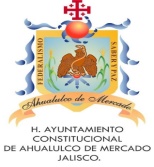  INVENTARIO DE BIENES MUEBLES.ALMACÉN.ADMINISTRACIÓN 2015-2018.MUNICIPIO DE AHUALULCO DE MERCAD0, JALISCO.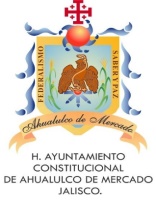 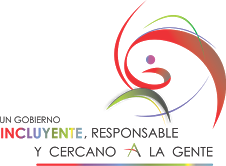 INVENTARIO DE BIENES MUEBLES.CASA DE LA CULTURA.MUNICIPIO DE AHUALULCO DE MERCADO, JALISCO.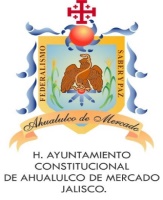 INVENTARIO DE BIENES MUEBLESCOMUNICACIÓN SOCIAL.ADMINISTRACIÓN 2015-2018.MUNICIPIO DE AHUALULCO DE MERCADO, JALISCO.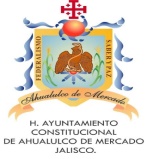 INVENTARIO DE BIENES MUEBLES.COMUSIDAMUNICIPIO DE AHUALULCO DE MERCADO, JALISCO.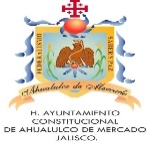 INVENTARIO DE BIENES MUEBLES.CONTRALORÍA.ADMINISTRACIÓN 2015-2018.MUNICIPIO DE AHUALULCO DE MERCADO, JALISCO.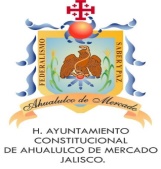 INVENTARIO DE BIENES MUEBLES.DEPORTES.MUNICIPIO DE AHUALULCO DE MERCADO, JALISCO.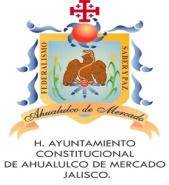 INVENTARIO DE BIENES MUEBLES.DIPADES.ADMINISTRACIÓN 2015-2018.MUNICIPIO DE AHUALULCO DE MERCADO, JALISCO.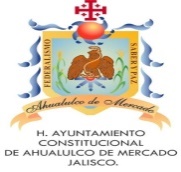 INVENTARIO DE BIENES MUEBLES.EDUCACIÓN.MUNICIPIO DE AHUALULCO DE MERCADO, JALISCO.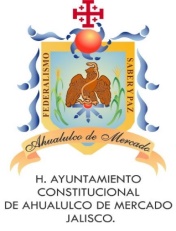 INVENTARIO DE BIENES MUEBLES.FOMENTO AGROPECUARIO.MUNICIPIO DE AHUALULCO DE MERCADO, JALISCO.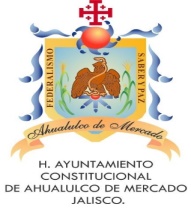 INVENTARIO DE BIENES MUEBLES.HACIENDA PÚBLICA MUNICIPAL.MUNICIPIO DE AHUALULCO DE MERCADO.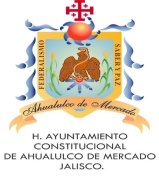 INVENTARIO DE BIENES MUEBLES. 		INSTITUTO MUNICIPAL DE ATENCIÓN A LA JUVENTUD.ADMINISTRACIÓN 2015-2018.MUNICIPIO DE AHUALULCO DE MERCADO, JALISCO.INVENTARIO DE BIENES MUEBLESINFORMÁTICA.ADMINISTRACIÓN 2015-2018.MUNICIPIO DE AHUALULCO DE MERCADO, JALISCO.INVENTARIO DE BIENES MUEBLESINSPECCIÓN Y RECAUDACIÓNADMINISTRACIÓN 2015-2018.MUNICIPIO DE AHUALULCO DE MERCADO, JALISCO.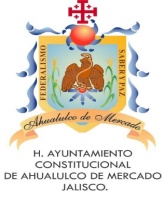 INVENTARIO DE BIENES MUEBLES.INSTANCIA MUNICIPAL DE LAS MUJERES. ADMINISTRACIÓN 2015-2018. ADMUNICIPIO DE AHUALULCO DE MERCADO, JALISCO.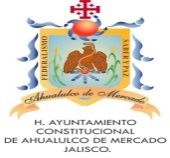 INVENTARIO DE BIENES MUEBLES. JURÍDICO.ADMINISTRACIÓN 2015-2018.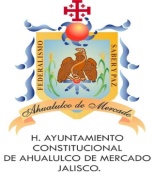 MUNICIPIO DE AHUALULCO DE MERCADO, JALISCO.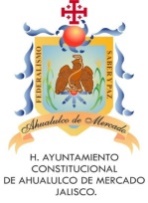 INVENTARIO DE MUEBLES.MEJORAMIENTO URBANO. MUNICIPIO DE AHUALULCO DE MERCADO, JALISCO.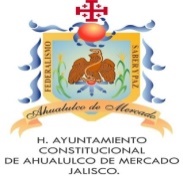 INVENTARIO DE BIENES MUEBLES.			OFICIALÍA MAYOR ADMINISTRATIVA.ADMINISTRACIÓN 2015-2018.MUNICIPIO DE AHUALULCO DE MERCADO, JALISCO.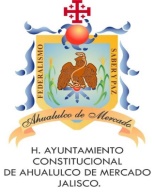 INVENTARIO DE BIENES MUEBLES. PADRÓN Y LICENCIAS.MUNICIPIO DE AHUALULCO DE MERCADO, JALISCO.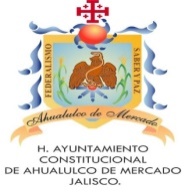 INVENTARIO DE BIENES MUEBLES.			PARTICIPACIÓN CIUDADANA. ADMINISTRACIÓN 2015-2018.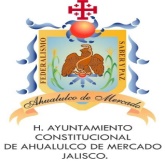                                                                                                           MUNICIPIO DE AHUALULCO DE MERCADO, JALISCO.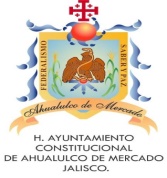 INVENTARIO DE BIENES MUEBLES.PRESIDENCIA. MUNICIPIO DE AHUALULCO DE MERCADO, JALISCO.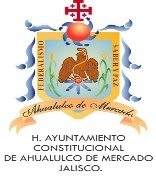 INVENTARIO DE BIENES INMUEBLES.			PROMOCIÓN ECONÓMICA.	MUNICIPIO DE AHUALULCO DE MERCADO, JALISCO.INVENTARIO DE BIENES INMUEBLES.			PROTECCIÓN CIVIL.	MUNICIPIO DE AHUALULCO DE MERCADO, JALISCO.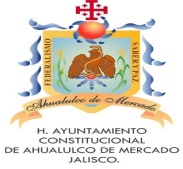 INVENTARIO DE BIENES MUEBLES.			RASTRO MUNICIPAL. MUNICIPIO DE AHUALULCO DE MERCADO, JALISCO.INVENTARIO DE BIENES MUEBLESRECURSOS HUMANOSADMINISTRACIÓN 2015-2018.MUNICIPIO DE AHUALULCO DE MERCADO, JALISCO.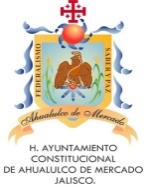 INVENTARIO DE BIENES MUEBLES. REGISTRO CIVIL DEL CARMEN DE ORDAZ. MUNICIPIO DE AHUALULCO DE MERCADO, JALISCO.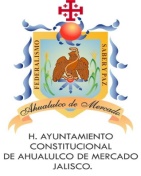 			INVENTARIO DE BIENES MUEBLES.REGISTRO CIVIL. MUNICIPIO DE AHUALULCO DE MERCADO, JALISCO.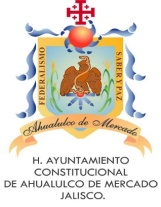 		INVENTARIO DE BIENES MUEBLES.	SALA DE AYUNTAMIENTO.MUNICIPIO DE AHUALULCO DE MERCADO, JALISCO.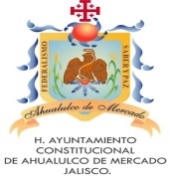 INVENTARIO DE BIENES  MUEBLES.SECRETARIA GENERAL. MUNICIPIO DE AHUALULCO DE MERCADO, JALISCO.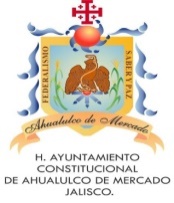 INVENTARIO DE BIENES MUEBLES.SECRETARIAS DE PRESIDENCIA. MUNICIPIO DE AHUALULCO DE MERCADO, JALISCO.INVENTARIO DE BIENES MUEBLES.		SEGURIDAD PÚBLICA.	MUNICIPIO DE AHUALULCO DE MERCADO, JALISCO.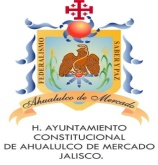 		INVENTARIO DE BIENES MUEBLES.	SERVICIOS MÉDICOS MUNICIPALES. MUNICIPIO DE AHUALULCO DE MERCADO, JALISCO.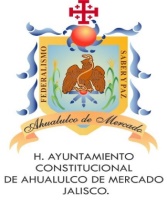 INVENTARIO DE BIENES MUEBLES.SERVICIOS PÚBLICOS MUNICIPALES.MUNICIPIO DE AHUALULCO DE MERCADO, JALISCO.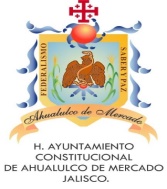 INVENTARIO DE BIENES MUEBLES. 			SINDICATURA.MUNICIPIO DE AHUALULCO DE MERCADO, JALISCO.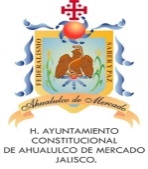 INVENTARIO DE BIENES MUBLES.TRANSPARENCIA. MUNICIPIO DE AHUALULCO DE MERCADO, JALISCO.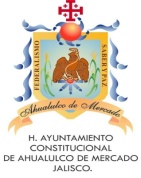 INVENTARIO DE BIENES MUEBLES.TURISMO. No. de resguardoNombre del ResguardanteDescripción y/o características del bienNo. De inventarioUbicación actualNo. De facturaFecha de adquisiciónValor de adquisiciónEstado físico actual(1)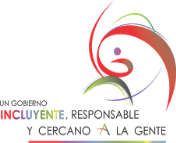 (2)(3)(4)(5)(6)(7)(8)(9)01/ALSARA AYME LÓPEZ GUILLEN.SEIS ANAQUELES (1 EN PROTECCION CIVIL, 2 UAVI)AL-01PRESIDENCIA MUNICIPAL, OFICINA DE ALMACENS/FS/FS/VREGULAR01/ALSARA AYME LÓPEZ GUILLEN.TRES BANQUITOS DE PLASTICOAL-02PRESIDENCIA MUNICIPAL, OFICINA DE ALMACENS/FS/FS/VREGULAR01/ALSARA AYME LÓPEZ GUILLEN.UN CAJONEROAL-03PRESIDENCIA MUNICIPAL, OFICINA DE ALMACENS/FS/FS/VREGULAR01/ALSARA AYME LÓPEZ GUILLEN.UNA MESA RICIBIDORAL-04PRESIDENCIA MUNICIPAL, OFICINA DE ALMACENS/FS/FS/VREGULAR01/ALSARA AYME LÓPEZ GUILLEN.UNA COMPUTADORA:
CPU AMD SEMPRON  145 PROSESADOR  2.80 GHZ MEMORIA RAM 2.00GB SISTEMA OPERATIVO DE 32 BITS WINDOWS 7 STARTER
MONITOR ACER 15.6 PULGADAS ACER  COLOR NEGRO, 
TECLADO  Y MOUSE ACTECK COLOR  NEGROAL-05PRESIDENCIA MUNICIPAL, OFICINA DE ALMACEN76429/10/2012$    7,800.00BUENO01/ALSARA AYME LÓPEZ GUILLEN.UN ESTACIONAMIENTO PARA BICICLETASAL-06PRESIDENCIA MUNICIPAL, OFICINA DE ALMACEN423 Y 42211/10/2012$3,840.00REGULAR01/ALSARA AYME LÓPEZ GUILLEN.TRES ANAQUELES DE TRES REPISAS DE ALAMBRE 1.95M X 61 CM X 1.83 MAL-07PRESIDENCIA MUNICIPAL, OFICINA DE ALMACENADG 105212421/02/2013      $7,669.89BUENO01/ALSARA AYME LÓPEZ GUILLEN.DOS ANAQUELES DE ALMACENAJE CON CINCO REPISAS  1.21M X 45,7 X 1.82MAL-08PRESIDENCIA MUNICIPAL, OFICINA DE ALMACENADG 105212421/02/2013$ 2,291.16BUENONO. DE RESGUARDONO. DE RESGUARDONOMBRE DELRESGUARDANTEDESCRIPCIÓN Y/O CARACTERÍSTICAS DEL BIENDESCRIPCIÓN Y/O CARACTERÍSTICAS DEL BIENNO. DE INVENTARIOUBICACIÓN ACTUALUBICACIÓN ACTUALUBICACIÓN ACTUALNO. DE FACTURAFECHA DE ADQUISICIÓNFECHA DE ADQUISICIÓNVALOR DE ADQUISICIÓNVALOR DE ADQUISICIÓNESTADO FÍSICO ACTUALESTADO FÍSICO ACTUALESTADO FÍSICO ACTUAL(1)(1)(2)(3)(3)(4)(5)(5)(5)(6)(7)(7)(8)(8)(9)(9)(9)02/CCCATALINA VEGA OROZCO.CATALINA VEGA OROZCO.CATALINA VEGA OROZCO.UNA SILLA SECRETARIAL NEGRACC-01CC-01CALLE JOSE MARIA MERCADO #9, AHUALULCO DE MERCADO, CASA DE LA CULTURAS/FS/FS/F20102010S/VS/VB02/CCCATALINA VEGA OROZCOCATALINA VEGA OROZCOCATALINA VEGA OROZCOUNA IMPRESORA MULTIFUNCIONAL MARCA CANON MF3010 COLOR NEGRO.CC-02CC-02CALLE JOSE MARIA MERCADO #9, AHUALULCO DE MERCADO, CASA DE LA CULTURAS/FS/FS/F20132013S/VS/VB02/CCCATALINA VEGA OROZCOCATALINA VEGA OROZCOCATALINA VEGA OROZCOUN REGULADOR ISB COLOR NEGROCC-03CC-03CALLE JOSE MARIA MERCADO #9, AHUALULCO DE MERCADO, CASA DE LA CULTURAS/FS/FS/F20072007S/VS/VB02/CCCATALINA VEGA OROZCOCATALINA VEGA OROZCOCATALINA VEGA OROZCOUNA COMPUTADORA EMACHINES INTEL DUAL CORE 2,7 GHZ CON TECLADO Y MOUSE.CC-04CC-04CALLE JOSE MARIA MERCADO #9, AHUALULCO DE MERCADO, CASA DE LA CULTURAS/FS/FS/F20102010S/VS/VB02/CCCATALINA VEGA OROZCOCATALINA VEGA OROZCOCATALINA VEGA OROZCOUNA SILLA SECRETARIAL TINTACC-05CC-05CALLE JOSE MARIA MERCADO #9, AHUALULCO DE MERCADO, CASA DE LA CULTURAS/FS/FS/F20072007S/VS/VROTA02/CCCATALINA VEGA OROZCOCATALINA VEGA OROZCOCATALINA VEGA OROZCOUNA SILLA SECRETARIAL CAFÉCC-06CC-06CALLE JOSE MARIA MERCADO #9, AHUALULCO DE MERCADO, CASA DE LA CULTURAS/FS/FS/F20102010S/VS/VROTA02/CCCATALINA VEGA OROZCOCATALINA VEGA OROZCOCATALINA VEGA OROZCOUN ESCRITORIO CAFÉ CLAROCC-07CC-07CALLE JOSE MARIA MERCADO #9, AHUALULCO DE MERCADO, CASA DE LA CULTURAS/FS/FS/F20072007S/VS/VB02/CCCATALINA VEGA OROZCOCATALINA VEGA OROZCOCATALINA VEGA OROZCOUN ESCRITORIO CAFÉ (ANTES PRESIDENCIA)CC-08CC-08CALLE JOSE MARIA MERCADO #9, AHUALULCO DE MERCADO, CASA DE LA CULTURAS/FS/FS/F20102010S/VS/VB02/CCCATALINA VEGA OROZCOCATALINA VEGA OROZCOCATALINA VEGA OROZCOUN ESCRITORIO CAFÉCC-09CC-09CALLE JOSE MARIA MERCADO #9, AHUALULCO DE MERCADO,  CASA DE LA CULTURAS/FS/FS/F20102010S/VS/VB02/CCCATALINA VEGA OROZCOCATALINA VEGA OROZCOCATALINA VEGA OROZCOUN ARCHIVERO METAL, NEGRO 4 CAJONESCC-10CC-10CALLE JOSE MARIA MERCADO #9, AHUALULCO DE MERCADO,  CASA DE LA CULTURAS/FS/FS/F20102010S/VS/VB02/CCCATALINA VEGA OROZCOCATALINA VEGA OROZCOCATALINA VEGA OROZCOUN VENTILADOR GRISCC-11CC-11CALLE JOSE MARIA MERCADO #9, AHUALULCO DE MERCADO,  CASA DE LA CULTURAS/FS/FS/F20072007S/VS/VR02/CCCATALINA VEGA OROZCOCATALINA VEGA OROZCOCATALINA VEGA OROZCOUN VENTILADOR BLANCOCC-12CC-12CALLE JOSE MARIA MERCADO #9, AHUALULCO DE MERCADO,  CASA DE LA CULTURAS/FS/FS/F20072007S/VS/VR02/CCCATALINA VEGA OROZCOCATALINA VEGA OROZCOCATALINA VEGA OROZCODOS VENTILADORES DE PEDESTAL GRISCC-13CC-13CALLE JOSE MARIA MERCADO #9, AHUALULCO DE MERCADO,  CASA DE LA CULTURAS/FS/FS/F20072007S/VS/VB02/CCCATALINA VEGA OROZCOCATALINA VEGA OROZCOCATALINA VEGA OROZCOUN PERIODICO MURAL MADERA CAFÉCC-14CC-14CALLE JOSE MARIA MERCADO #9, AHUALULCO DE MERCADO,  CASA DE LA CULTURAS/FS/FS/F20072007S/VS/VB02/CCCATALINA VEGA OROZCOCATALINA VEGA OROZCOCATALINA VEGA OROZCOUN PIZARRON VERDECC-15CC-15CALLE JOSE MARIA MERCADO #9, AHUALULCO DE MERCADO,  CASA DE LA CULTURAS/FS/FS/F20072007S/VS/VB02/CCCATALINA VEGA OROZCOCATALINA VEGA OROZCOCATALINA VEGA OROZCOUN PINTARRON BLANCOCC-16CC-16CALLE JOSE MARIA MERCADO #9, AHUALULCO DE MERCADO, CASA DE LA CULTURAS/FS/FS/F20072007S/VS/VROTO02/CCCATALINA VEGA OROZCOCATALINA VEGA OROZCOCATALINA VEGA OROZCODOS MACETAS FIBRA DE VIDRIOCC-17CC-17CALLE JOSE MARIA MERCADO #9, AHUALULCO DE MERCADO, CASA DE LA CULTURAS/FS/FS/F20072007S/VS/VB02/CCCATALINA VEGA OROZCOCATALINA VEGA OROZCOCATALINA VEGA OROZCOUN TELEFONO INALAMBRICO BLANCO MARCA VTECHCC-18CC-18CALLE JOSE MARIA MERCADO #9, AHUALULCO DE MERCADO, CASA DE LA CULTURAS/FS/FS/F20142014S/VS/VB02/CCCATALINA VEGA OROZCOCATALINA VEGA OROZCOCATALINA VEGA OROZCOCUATRO MAMPARAS DE MADERA, ROSA, BLANCA, MORADA BLANCACC-19CC-19CALLE JOSE MARIA MERCADO #9, AHUALULCO DE MERCADO, CASA DE LA CULTURAS/FS/FS/F20072007S/VS/V2 ROTOS, 2 EN BUEN ESTADO02/CCCATALINA VEGA OROZCOCATALINA VEGA OROZCOCATALINA VEGA OROZCOCUATRO MESAS DE PLASTICOCC-20CC-20CALLE JOSE MARIA MERCADO #9, AHUALULCO DE MERCADO, CASA DE LA CULTURAS/FS/FS/F20122012S/VS/VB02/CCCATALINA VEGA OROZCOCATALINA VEGA OROZCOCATALINA VEGA OROZCO12 SILLAS ACOGINADAS METAL NEGRASCC-21CC-21CALLE JOSE MARIA MERCADO #9, AHUALULCO DE MERCADO, CASA DE LA CULTURA20072007S/VS/V5 EN BUEN ESTADO. 7 ROTAS02/CCCATALINA VEGA OROZCOCATALINA VEGA OROZCOCATALINA VEGA OROZCOUNA MESA CON LLANTITAS, COLOR CAFÉ (PEQUEÑA)CC-22CC-22CALLE JOSE MARIA MERCADO #9, AHUALULCO DE MERCADO, CASA DE LA CULTURAS/FS/FS/F20122012S/VS/VB02/CCCATALINA VEGA OROZCOCATALINA VEGA OROZCOCATALINA VEGA OROZCOUNA TAROLA, MARCA MAPEX 10X5.5, MODELO MPSTO554HERCC-23CC-23CALLE JOSE MARIA MERCADO #9, AHUALULCO DE MERCADO, CASA DE LA CULTURA (BANDA INFANTIL)S/FS/FS/F20112011S/VS/VB02/CC CATALINA VEGA OROZCOCATALINA VEGA OROZCOCATALINA VEGA OROZCOUN ATRIL PARA TAROLACC-24CC-24CALLE JOSE MARIA MERCADO #9, AHUALULCO DE MERCADO, CASA DE LA CULTURA (BANDA INFANTIL)S/FS/FS/F20112011S/VS/VB02/CCCATALINA VEGA OROZCOCATALINA VEGA OROZCOCATALINA VEGA OROZCOUN ATRIL PARA PARTITURACC-25CC-25CALLE JOSE MARIA MERCADO #9, AHUALULCO DE MERCADO, CASA DE LA CULTURA (BANDA INFANTIL)S/FS/FS/F20112011S/VS/VB02/CCCATALINA VEGA OROZCOCATALINA VEGA OROZCOCATALINA VEGA OROZCO1 FUNDA PARA TAROLACC-26CC-26CALLE JOSE MARIA MERCADO #9, AHUALULCO DE MERCADO, CASA DE LA CULTURA (BANDA INFANTIL)S/FS/FS/F20112011S/VS/VB02/CCCATALINA VEGA OROZCOCATALINA VEGA OROZCOCATALINA VEGA OROZCOUN CUADRO HACIENDA DEL CARMENCC-27CC-27CALLE JOSE MARIA MERCADO #9, AHUALULCO DE MERCADO, CASA DE LA CULTURAS/FS/FS/FS/FS/FS/VS/VB02/CCCATALINA VEGA OROZCOCATALINA VEGA OROZCOCATALINA VEGA OROZCOUN MARCO DE MADERA CON EL DECRETO DEL MUNICIPIO DE AHUALULCOCC-28CC-28CALLE JOSE MARIA MERCADO #9, AHUALULCO DE MERCADO, CASA DE LA CULTURAS/FS/FS/FS/FS/FS/VS/VB02/CCCATALINA VEGA OROZCOCATALINA VEGA OROZCOCATALINA VEGA OROZCOUN CUADRO CON MARCO DE MADERA REPRESENTATIVO DE PIEDRAS BOLACC-29CC-29CALLE JOSE MARIA MERCADO #9, AHUALULCO DE MERCADO, CASA DE LA CULTURAS/FS/FS/FS/FS/FS/VS/VB02/CCCATALINA VEGA OROZCOCATALINA VEGA OROZCOCATALINA VEGA OROZCOSEIS VENTILADORES MODELO Nº 3338CC-30CC-30CALLE JOSE MARIA MERCADO #9, AHUALULCO DE MERCADO, CASA DE LA CULTURAS/FS/FS/F20132013S/VS/VB02/CCCATALINA VEGA OROZCOCATALINA VEGA OROZCOCATALINA VEGA OROZCOUNA CONSOLA PARA AUDIO 16 CANALES YAMAHA MG166C.CC-31CC-31CALLE JOSE MARIA MERCADO #9, AHUALULCO DE MERCADO, CASA DE LA CULTURA (AUDITORIO)S/FS/FS/FS/FS/FS/VS/VB02/CCCATALINA VEGA OROZCOCATALINA VEGA OROZCOCATALINA VEGA OROZCOCUATRO SISTEMAS DE ALTAVOCES. 15"   ELECTROVOICES X250CC-32CC-32CALLE JOSE MARIA MERCADO #9, AHUALULCO DE MERCADO, CASA DE LA CULTURA (AUDITORIO)S/FS/FS/FS/FS/FS/VS/VB02/CCCATALINA VEGA OROZCOCATALINA VEGA OROZCOCATALINA VEGA OROZCODOS AMPLIFICADOR DE 2600 WYAMAHA P5000SCC-33CC-33CALLE JOSE MARIA MERCADO #9, AHUALULCO DE MERCADO, CASA DE LA CULTURA (AUDITORIO)S/FS/FS/FS/FS/FS/VS/VB02/CCCATALINA VEGA OROZCOCATALINA VEGA OROZCOCATALINA VEGA OROZCOUNA MESA DE TRABAJO, GRANDE.CC-31CC-31CALLE JOSE MARIA MERCADO #9, AHUALULCO DE MERCADO, CALLE JOSE MARIA MERCADO #9, AHUALULCO DE MERCADO,  CASA DE LA CULTURA (AUDITORIO)S/FS/FS/FS/FS/FS/VS/VB02/CCCATALINA VEGA OROZCOCATALINA VEGA OROZCOCATALINA VEGA OROZCOUN ECUALIZADOR GRAFICO 31 BANDAS YAMAHA Q2031BCC-32CC-32CALLE JOSE MARIA MERCADO #9, AHUALULCO DE MERCADO, CASA DE LA CULTURA (AUDITORIO)S/FS/FS/FS/FS/FS/VS/VB02/CCCATALINA VEGA OROZCOCATALINA VEGA OROZCOCATALINA VEGA OROZCOUN  ELIMINADOR  DIGITAL 24 BITSBER HRINGERVER-FBQ2496CC-33CC-33CALLE JOSE MARIA MERCADO #9, AHUALULCO DE MERCADO,  CASA DE LA CULTURA (AUDITORIO)S/FS/FS/FS/FS/FS/VS/VB02/CCCATALINA VEGA OROZCOCATALINA VEGA OROZCOCATALINA VEGA OROZCOUN MICROFONO DINAMICO DE PATRON POLAR  AUDIATEHCNICA PR31CC-33CC-33CALLE JOSE MARIA MERCADO #9, AHUALULCO DE MERCADO,  CASA DE LA CULTURA (AUDITORIO)S/FS/FS/FS/FS/FS/VS/VB02/CCCATALINA VEGA OROZCOCATALINA VEGA OROZCOCATALINA VEGA OROZCOUN GRABADOR Y REPRODUCTOR  DE CD MARANTZ CDR-633CC-34CC-34CALLE JOSE MARIA MERCADO #9, AHUALULCO DE MERCADO,  CASA DE LA CULTURA (AUDITORIO)S/FS/FS/FS/FS/FS/VS/VB02/CCCATALINA VEGA OROZCOCATALINA VEGA OROZCOCATALINA VEGA OROZCODOS PANEL DE CONEXIONES PARA CUATRO MICROFONOSCC-35CC-35CALLE JOSE MARIA MERCADO #9, AHUALULCO DE MERCADO,  CASA DE LA CULTURA (AUDITORIO)S/FS/FS/FS/FS/FS/VS/VB02/CCCATALINA VEGA OROZCOCATALINA VEGA OROZCOCATALINA VEGA OROZCODOS PANEL DE CONEXIONES PARA CUATRO MICROFONOSCC-36CC-36CALLE JOSE MARIA MERCADO #9, AHUALULCO DE MERCADO,  CASA DE LA CULTURA (AUDITORIO)S/FS/FS/FS/FS/FS/VS/VB02/CCCATALINA VEGA OROZCOCATALINA VEGA OROZCOCATALINA VEGA OROZCODOS EXTENSION PARA MICROFONO 50 PIES DE LARGOSHOWCO EXM-10CC-37CC-37CALLE JOSE MARIA MERCADO #9, AHUALULCO DE MERCADO,  CASA DE LA CULTURA (AUDITORIO)S/FS/FS/FS/FS/FS/VS/VB02/CCCATALINA VEGA OROZCOCATALINA VEGA OROZCOCATALINA VEGA OROZCOTRES PEDESTAL DE PISO PARA MICROFONO SHOWCODD5BCC-38CC-38CALLE JOSE MARIA MERCADO #9, AHUALULCO DE MERCADO,  CASA DE LA CULTURA (AUDITORIO)S/FS/FS/FS/FS/FS/VS/VB02/CC CATALINA VEGA OROZCOCATALINA VEGA OROZCOCATALINA VEGA OROZCOUN GABINETAS RACK, METALICO METALYTEC FUTURA 12CC-39CC-39CALLE JOSE MARIA MERCADO #9, AHUALULCO DE MERCADO,  CASA DE LA CULTURA (AUDITORIO)S/FS/FS/FS/FS/FS/VS/VB02/CCCATALINA VEGA OROZCOCATALINA VEGA OROZCOCATALINA VEGA OROZCOUN MATERIAL PARA INSTALACIÓN TUBERIA Y CABLEADOCC-40CC-40CALLE JOSE MARIA MERCADO #9, AHUALULCO DE MERCADO,  CASA DE LA CULTURA (AUDITORIO)S/FS/FS/FS/FS/FS/VS/VB02/CCCATALINA VEGA OROZCOCATALINA VEGA OROZCOCATALINA VEGA OROZCODOS VIDEO PROYECTOR 2600 LUMES PANASONIC PTLB75UCC-41CC-41CALLE JOSE MARIA MERCADO #9, AHUALULCO DE MERCADO,  CASA DE LA CULTURA (AUDITORIO)S/FS/FS/FS/FS/FS/VS/VB02/CCCATALINA VEGA OROZCOCATALINA VEGA OROZCOCATALINA VEGA OROZCODOS PANTALLAS PARA CONECCIÓN MOTORIZADA 100VUTECLECTRICCC-42CC-42CALLE JOSE MARIA MERCADO #9, AHUALULCO DE MERCADO,  CASA DE LA CULTURA (AUDITORIO)S/FS/FS/FS/FS/FS/VS/VB02/CCCATALINA VEGA OROZCOCATALINA VEGA OROZCOCATALINA VEGA OROZCOUN REPRODUCTOR  DVD DENONDN-V210CC-43CC-43CALLE JOSE MARIA MERCADO #9, AHUALULCO DE MERCADO,  CASA DE LA CULTURA (AUDITORIO)S/FS/FS/FS/FS/FS/VS/VB02/CCCATALINA VEGA OROZCOCATALINA VEGA OROZCOCATALINA VEGA OROZCODOS CAJAS DE CONECCIÓN TELETECCC-44CC-44CALLE JOSE MARIA MERCADO #9, AHUALULCO DE MERCADO,  CASA DE LA CULTURA (AUDITORIO)S/FS/FS/FS/FS/FS/VS/VB02/CCCATALINA VEGA OROZCOCATALINA VEGA OROZCOCATALINA VEGA OROZCOMATERIAL PARA INSTALACIÓN TUBERIA Y CABLEADOCC-45CC-45CALLE JOSE MARIA MERCADO #9, AHUALULCO DE MERCADO,  CASA DE LA CULTURA (AUDITORIO)S/FS/FS/FS/FS/FS/VS/VB02/CCCATALINA VEGA OROZCOCATALINA VEGA OROZCOCATALINA VEGA OROZCOUNA CONSOLA DE ILUMINACIÓN INTERFACE DE ILUMINACIÓN DTCTOP48CC-46CC-46CALLE JOSE MARIA MERCADO #9, AHUALULCO DE MERCADO,  CASA DE LA CULTURA (AUDITORIO)S/FS/FS/FS/FS/FS/VS/VB02/CCCATALINA VEGA OROZCOCATALINA VEGA OROZCOCATALINA VEGA OROZCODOS GABINETE CON 12 DIMMERS 2.4KW SHOWCO DX1220CC-47CC-47CALLE JOSE MARIA MERCADO #9, AHUALULCO DE MERCADO,  CASA DE LA CULTURA (AUDITORIO)S/FS/FS/FS/FS/FS/VS/VB02/CCCATALINA VEGA OROZCOCATALINA VEGA OROZCOCATALINA VEGA OROZCOSEIS CAJAS PARA SEÑAL DMXSTAGE SETS        CDMX.CC-48CC-48CALLE JOSE MARIA MERCADO #9, AHUALULCO DE MERCADO,  CASA DE LA CULTURA (AUDITORIO)S/FS/FS/FS/FS/FS/VS/VB02/CCCATALINA VEGA OROZCOCATALINA VEGA OROZCOCATALINA VEGA OROZCOUN DISTRIBUIDOR OPTO AISLADO PARA SEÑAL DMX 8  CANALES SHOWCO DP8CC-49CC-49CALLE JOSE MARIA MERCADO #9, AHUALULCO DE MERCADO,  CASA DE LA CULTURA (AUDITORIO)S/FS/FS/FS/FS/FS/VS/VB02/CCCATALINA VEGA OROZCOCATALINA VEGA OROZCOCATALINA VEGA OROZCODOCE REFLECTORES ELIPSODIAL DE ANGULO       VARIABLE ETC42550J.CC-50CC-50CALLE JOSE MARIA MERCADO #9, AHUALULCO DE MERCADO,  CASA DE LA CULTURA (AUDITORIO)S/FS/FS/FS/FS/FS/VS/VB02/CCCATALINA VEGA OROZCOCATALINA VEGA OROZCOCATALINA VEGA OROZCOVEINTISIETE LOTE DE 20 LAMPARAS PHILIPCHP-L57CC-51CC-51CALLE JOSE MARIA MERCADO #9, AHUALULCO DE MERCADO,  CASA DE LA CULTURA (AUDITORIO)S/FS/FS/FS/FS/FS/VS/VB02/CCCATALINA VEGA OROZCOCATALINA VEGA OROZCOCATALINA VEGA OROZCOTREINTA HOJAS DE FILTRO 50 X 60 CMS SHOWCO FILTERSCC-52CC-52CALLE JOSE MARIA MERCADO #9, AHUALULCO DE MERCADO,  CASA DE LA CULTURA (AUDITORIO)S/FS/FS/FS/FS/FS/VS/VB02/CCCATALINA VEGA OROZCOCATALINA VEGA OROZCOCATALINA VEGA OROZCOSEIS BARRAS DE LEDS 500 W CAMBIO DE COLOR SHOWCO SHLEDS2006CC-53CC-53CALLE JOSE MARIA MERCADO #9, AHUALULCO DE MERCADO,  CASA DE LA CULTURA (AUDITORIO)S/FS/FS/FS/FS/FS/VS/VB02/CCCATALINA VEGA OROZCOCATALINA VEGA OROZCOCATALINA VEGA OROZCODOS CAJAS PARA PARED 4 CIRCUITOS DE ILUMINACIÓNCC-54CC-54CALLE JOSE MARIA MERCADO #9, AHUALULCO DE MERCADO,  CASA DE LA CULTURA (AUDITORIO)S/FS/FS/FS/FS/FS/VS/VB02/CCCATALINA VEGA OROZCOCATALINA VEGA OROZCOCATALINA VEGA OROZCOMATERIAL PARA INSTALACIÓN TUBERIA Y CABLEADOCC-55CC-55CALLE JOSE MARIA MERCADO #9, AHUALULCO DE MERCADO,  CASA DE LA CULTURA (AUDITORIO)S/FS/FS/FS/FS/FS/VS/VB02/CCCATALINA VEGA OROZCOCATALINA VEGA OROZCOCATALINA VEGA OROZCOSEIS TIRO DE PUNTO STAGE SETSTM3CC-56CC-56CALLE JOSE MARIA MERCADO #9, AHUALULCO DE MERCADO,  CASA DE LA CULTURA (AUDITORIO)S/FS/FS/FS/FS/FS/VS/VB02/CCCATALINA VEGA OROZCOCATALINA VEGA OROZCOCATALINA VEGA OROZCOUNA CORNAMUSA A PARED STAGE SETSCPTM-5CC-57CC-57CALLE JOSE MARIA MERCADO #9, AHUALULCO DE MERCADO,  CASA DE LA CULTURA (AUDITORIO)S/FS/FS/FS/FS/FS/VS/VB02/CCCATALINA VEGA OROZCOCATALINA VEGA OROZCOCATALINA VEGA OROZCOTRES HABILITAMIENTO PARA SOPORTE DE REFLECTORES Y VESTIMENTASTAGE SETS ESPECIALCC-58CC-58CALLE JOSE MARIA MERCADO #9, AHUALULCO DE MERCADO,  CASA DE LA CULTURA (AUDITORIO)S/FS/FS/FS/FS/FS/VS/VB02/CCCATALINA VEGA OROZCOCATALINA VEGA OROZCOCATALINA VEGA OROZCOUN SUMINISTRO DE TELON STAGE SETS ESPECIALCC-59CC-59CALLE JOSE MARIA MERCADO #9, AHUALULCO DE MERCADO,  CASA DE LA CULTURA (AUDITORIO)S/FS/FS/FS/FS/FS/VS/VB02/CCCATALINA VEGA OROZCOCATALINA VEGA OROZCOCATALINA VEGA OROZCOUN SUMINISTRO DE TELON TIPO BAMBALINO STAGE SETSESPECIALCC-60CC-60CALLE JOSE MARIA MERCADO #9, AHUALULCO DE MERCADO,  CASA DE LA CULTURA (AUDITORIO)S/FS/FS/FS/FS/FS/VS/VB02/CCCATALINA VEGA OROZCOCATALINA VEGA OROZCOCATALINA VEGA OROZCOUN SUMINISTRO DE TELON TIPO PIERNA (PAR) STAGE SETSESPECIALCC-61CC-61CALLE JOSE MARIA MERCADO #9, AHUALULCO DE MERCADO,  CASA DE LA CULTURA (AUDITORIO)S/FS/FS/FS/FS/FS/VS/VB02/CCCATALINA VEGA OROZCOCATALINA VEGA OROZCOCATALINA VEGA OROZCOUN SUMINISTRO DE TELON TIPO BAMBALINA STAGE SETSESPECIALCC-62CC-62CALLE JOSE MARIA MERCADO #9, AHUALULCO DE MERCADO,  CASA DE LA CULTURA (AUDITORIO)S/FS/FS/FS/FS/FS/VS/VB02/CCCATALINA VEGA OROZCOCATALINA VEGA OROZCOCATALINA VEGA OROZCOUN SUMINISTRO DE TELÓN TIPO CICLOR AMASTAGE SETS ESPECIALCC-63CC-63CALLE JOSE MARIA MERCADO #9, AHUALULCO DE MERCADO,  CASA DE LA CULTURA (AUDITORIO)S/FS/FS/FS/FS/FS/VS/VB02/CCCATALINA VEGA OROZCOCATALINA VEGA OROZCOCATALINA VEGA OROZCO236 SILLAS TAPIZADAS PLEGABLE.CC-64CC-64CALLE JOSE MARIA MERCADO #9, AHUALULCO DE MERCADO,  CASA DE LA CULTURA (AUDITORIO)S/FS/FS/FS/FS/FS/VS/VBMUNICIPIO DE AHUALULCO DE MERCADO, JALISCO.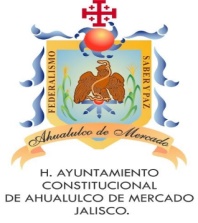 INVENTARIO DE BIENES MUEBLES.DEPARTAMENTO: CATASTRO.MUNICIPIO DE AHUALULCO DE MERCADO, JALISCO.INVENTARIO DE BIENES MUEBLES.DEPARTAMENTO: CATASTRO.MUNICIPIO DE AHUALULCO DE MERCADO, JALISCO.INVENTARIO DE BIENES MUEBLES.DEPARTAMENTO: CATASTRO.MUNICIPIO DE AHUALULCO DE MERCADO, JALISCO.INVENTARIO DE BIENES MUEBLES.DEPARTAMENTO: CATASTRO.MUNICIPIO DE AHUALULCO DE MERCADO, JALISCO.INVENTARIO DE BIENES MUEBLES.DEPARTAMENTO: CATASTRO.MUNICIPIO DE AHUALULCO DE MERCADO, JALISCO.INVENTARIO DE BIENES MUEBLES.DEPARTAMENTO: CATASTRO.MUNICIPIO DE AHUALULCO DE MERCADO, JALISCO.INVENTARIO DE BIENES MUEBLES.DEPARTAMENTO: CATASTRO.MUNICIPIO DE AHUALULCO DE MERCADO, JALISCO.INVENTARIO DE BIENES MUEBLES.DEPARTAMENTO: CATASTRO.MUNICIPIO DE AHUALULCO DE MERCADO, JALISCO.INVENTARIO DE BIENES MUEBLES.DEPARTAMENTO: CATASTRO.MUNICIPIO DE AHUALULCO DE MERCADO, JALISCO.INVENTARIO DE BIENES MUEBLES.DEPARTAMENTO: CATASTRO.MUNICIPIO DE AHUALULCO DE MERCADO, JALISCO.INVENTARIO DE BIENES MUEBLES.DEPARTAMENTO: CATASTRO.MUNICIPIO DE AHUALULCO DE MERCADO, JALISCO.INVENTARIO DE BIENES MUEBLES.DEPARTAMENTO: CATASTRO.No. deNombre delCantidadDescripción y/oNo. DeUbicaciónNo. deFecha deValor de*Estado Físico Actual*Estado Físico Actual*Estado Físico ActualResguardoResponsableCaracterísticas del BienInventarioFacturaAdquisiciónAdquisiciónBRM03/CFRANCISCO A. CARRILLO MONROY2DOS ARCHIVEROSC-01PRESIDENCIA MUNICIPAL OFICINA DE CATASTRON/AN/AN/AX03/CFRANCISCO A. CARRILLO MONROY2DOS ESCRITORIOS GRANDESC-02PRESIDENCIA MUNICIPAL OFICINA DE CATASTRON/AN/AN/AX03/CFRANCISCO A. CARRILLO MONROY1UN ESCRITORIO COLOR BLANCOC-03PRESIDENCIA MUNICIPAL OFICINA DE CATASTRON/AN/AN/AX03/CFRANCISCO A. CARRILLO MONROY1UN ESCRITORIO COLOR CAFÉC-04PRESIDENCIA MUNICIPAL OFICINA DE CATASTRON/AN/AN/AX03/CFRANCISCO A. CARRILLO MONROY1UNA MESA CHICA CON LLANTITASC-05PRESIDENCIA MUNICIPAL OFICINA DE CATASTRON/AN/AN/AX03/CFRANCISCO A. CARRILLO MONROY4CUATRO ARCHIVEROS LIBREROSC-06PRESIDENCIA MUNICIPAL OFICINA DE CATASTRON/AN/AN/AX03/CFRANCISCO A. CARRILLO MONROY1UNA MESA MEDIANA DE MADERA CON ESPACIOSC-07PRESIDENCIA MUNICIPAL OFICINA DE CATASTRON/AN/AN/AX03/CFRANCISCO A. CARRILLO MONROY1UNA MAQUINA DE ESCRIBIR OLIVETTIC-08PRESIDENCIA MUNICIPAL OFICINA DE CATASTRON/AN/AN/AX03/CFRANCISCO A. CARRILLO MONROY1UN MOUSSE GENIUS DX-100YC-09PRESIDENCIA MUNICIPAL OFICINA DE CATASTRO1.00E+1517/06/2015$99.00X03/CFRANCISCO A. CARRILLO MONROY22 BOCINASC-10PRESIDENCIA MUNICIPAL OFICINA DE CATASTRON/AN/AN/AX03/CFRANCISCO A. CARRILLO MONROY1UNA TECLADO INALAMBRICOC-11PRESIDENCIA MUNICIPAL OFICINA DE CATASTRON/AN/AN/AX03/CFRANCISCO A. CARRILLO MONROY1UN MOUSE INALAMBRICOC-12PRESIDENCIA MUNICIPAL OFICINA DE CATASTRON/AN/AN/AX03/CFRANCISCO A. CARRILLO MONROY1UN SELLO DE RECIBIDOC-13PRESIDENCIA MUNICIPAL OFICINA DE CATASTRON/AN/AN/A03/CFRANCISCO A. CARRILLO MONROY1UN SELLO DE REVISION Y AUTORIZACION DE AVALUOSC-14PRESIDENCIA MUNICIPAL OFICINA DE CATASTRON/AN/AN/A03/CFRANCISCO A. CARRILLO MONROY1SELLO DIRECCION DE CATASTROC-15PRESIDENCIA MUNICIPAL OFICINA DE CATASTRON/AN/AN/A03/CFRANCISCO A. CARRILLO MONROY1UN SELLO CONSEJO TECNICO DE CATASTRO MUNICIPALC-16PRESIDENCIA MUNICIPAL OFICINA DE CATASTRON/AN/AN/A03/CFRANCISCO A. CARRILLO MONROY1UNA PAPELERA GRISC-17PRESIDENCIA MUNICIPAL OFICINA DE CATASTRON/AN/AN/A03/CFRANCISCO A. CARRILLO MONROY1UN MAQUINA DE ESCRIBIRC-18PRESIDENCIA MUNICIPAL OFICINA DE CATASTRON/AN/AN/AX03/CFRANCISCO A. CARRILLO MONROY1UNA IMPRESORA DE PUNTO EPSON LX-300 COLOR AMARILLOC-19PRESIDENCIA MUNICIPAL OFICINA DE CATASTRON/AN/AN/AX03/CFRANCISCO A. CARRILLO MONROY1UNA IMPRESORA DE PUNTO EPSON 8750C-20PRESIDENCIA MUNICIPAL OFICINA DE CATASTRON/AN/AN/AX03/CFRANCISCO A. CARRILLO MONROY4CUATRO SILLAS NEGRASC-21PRESIDENCIA MUNICIPAL OFICINA DE CATASTRON/AN/AN/AX03/CFRANCISCO A. CARRILLO MONROY3TRES SILLAS SECRETARIALESC-22PRESIDENCIA MUNICIPAL OFICINA DE CATASTRON/AN/AN/AX03/CFRANCISCO A. CARRILLO MONROY1UN NO BREAK  N/S E10J34957C-23PRESIDENCIA MUNICIPAL OFICINA DE CATASTRO197622/02/2011$ 2,900.00X03/CFRANCISCO A. CARRILLO MONROY1UN NO BREAK N/S E10J34958C-24PRESIDENCIA MUNICIPAL OFICINA DE CATASTRO197622/02/2011$ 2,900.00X03/CFRANCISCO A. CARRILLO MONROY1UNA SUMADORA MARCA CANON LP27 12 DIGITOS N/S 28379263C-25PRESIDENCIA MUNICIPAL OFICINA DE CATASTRO198701/03/2011$ 1,180.00X03/CFRANCISCO A. CARRILLO MONROY1UN TECLADO PERFECT CHOICEC-26PRESIDENCIA MUNICIPAL OFICINA DE CATASTRON/AN/AN/AX03/CFRANCISCO A. CARRILLO MONROY1UN TECLADO PERFECT CHOICEC-27PRESIDENCIA MUNICIPAL OFICINA DE CATASTRON/AN/AN/AX03/CFRANCISCO A. CARRILLO MONROY1UNA IMPRESORA LASER SAMSUNG ML- 3710 X SERIE ML 6C-28PRESIDENCIA MUNICIPAL OFICINA DE CATASTRO489004/12/2012$ 5,163.79X03/CFRANCISCO A. CARRILLO MONROY1UNA COMPUTADORA ENSAMBLADA COLOR NEGRO N/S 2100539002192, MONITOR BLANCO MARCA AOC PANTALLA PLANA, MOUSE ARTECK NEGRO DE Serie No. 970013302090C-29PRESIDENCIA MUNICIPAL OFICINA DE CATASTRO71118/10/2012$ 9,000.00X03/CFRANCISCO A. CARRILLO MONROY3TRES SILLAS EJECUTIVAS DE CUERO VACUNO COLOR NEGRO, MODELO OM 96595, DIMENCIONES 64.5 DE ANCHO X 75.5 DE PROFUNDIDAD X 103.5-112.5 DE ALTOC-30PRESIDENCIA MUNICIPAL OFICINA DE CATASTRO489507/12/2012$ 4,741.38Xcabildo03/CFRANCISCO A. CARRILLO MONROY1UNA IMPRESORA DE PUNTOS EPSON LX-300 COLOR NEGROC-31PRESIDENCIA MUNICIPAL OFICINA DE CATASTRO489004/12/2012$ 5,336.21X03/CFRANCISCO A. CARRILLO MONROY1UNA PLUMA ANTI-FALSIFICACIONES 2 EN UNOC-32PRESIDENCIA MUNICIPAL OFICINA DE CATASTRO489507/12/2012$   353.45X03/CFRANCISCO A. CARRILLO MONROY1UN ARCHIVERO COLOR AMARILLO DE METAL 4 CAJONESC-33PRESIDENCIA MUNICIPAL OFICINA DE CATASTRODONADO DE SECRETARIA DE ADMINISTRACIONN/AN/AX03/CFRANCISCO A. CARRILLO MONROY1UNA IMPRESORA LASER SAMSUNG ML- 3710 X SERIE ML 6C-34PRESIDENCIA MUNICIPAL OFICINA DE CATASTRO489008/01/2013$ 5,163.79X03/CFRANCISCO A. CARRILLO MONROY1UN NO BREAK TRIPP-LITE INTERNET 900U, 12 CONTACTOS, CON REGULADOR NEGRO.C-35PRESIDENCIA MUNICIPAL OFICINA DE CATASTROSERIE F.FOLIO: 957915-FEBRERO-2016$2,068.97X03/CFRANCISCO A. CARRILLO MONROY1UNA MEMORIA USB, MARCA KINGSTON DE 8 GB.C-36PRESIDENCIA MUNICIPAL, OFICINA DE CATASTRO.03-MAYO-2016$ 90.00XNo. de resguardoNombre del ResguardanteNombre del ResguardanteNombre del ResguardanteDescripción y/o características del bienDescripción y/o características del bienNo. De inventarioUbicación actualNo. De facturaFecha de adquisiciónValor de adquisiciónEstado físico actual04/CS04/CSLIC. EDGAR ESAU NAVARRO CARO.PAR DE TROMPETAS  DE 40W, AMPLIFICADOR  DE 40 W, CON LECTOR DE TARJETAS FLASH DRIVER SD Y ENTRADAS PARA 12 O 127 VOLTS MOD. TC-1240.PAR DE TROMPETAS  DE 40W, AMPLIFICADOR  DE 40 W, CON LECTOR DE TARJETAS FLASH DRIVER SD Y ENTRADAS PARA 12 O 127 VOLTS MOD. TC-1240.CS-01CS-01CALLE DR. GONZALEZ MADRID #11 AHUALULCO DE MERCADO, OFICINA DE COMUNICACIÓN SOCIAL.S/FS/FS/VREGULAR04/CS04/CSLIC. EDAR ESAU NAVARRO CARO.SILLA EMPRESARIAL CON LLANTAS Y CODERAS COLOR NEGRO.SILLA EMPRESARIAL CON LLANTAS Y CODERAS COLOR NEGRO.CS-02CS-02CALLE DR. GONZALEZ MADRID #11 AHUALULCO DE MERCADO, OFICINA DE COMUNICACIÓN SOCIAL.S/FS/FS/VREGULAR04/CS04/CSLIC. EDGAR ESAU NAVARRO CARO.CAMARA DE VIDEO HDR-FX1000 S-1295CAMARA DE VIDEO HDR-FX1000 S-1295CS-03CS-03CALLE DR. GONZALEZ MADRID #11 AHUALULCO DE MERCADO, OFICINA DE COMUNICACIÓN SOCIAL.S/FS/FS/VREGULAR04/CS04/CSLIC. EDGAR ESAU NAVARRO CARO.CAMARA FOTOGRAFICA CANON DS126091.CAMARA FOTOGRAFICA CANON DS126091.CS-04CS-04CALLE DR. GONZALEZ MADRID #11 AHUALULCO DE MERCADO, OFICINA DE COMUNICACIÓN SOCIAL.S/FS/FS/VREGULAR04/CS04/CSLIC. EDGAR ESAU NAVARRO CARO.ESCRITORIO COLOR MADERA.ESCRITORIO COLOR MADERA.CS-05CS-05CALLE DR. GONZALEZ MADRID #11 AHUALULCO DE MERCADO, OFICINA DE COMUNICACIÓN SOCIAL.S/FS/FS/VREGULAR04/CSLIC. EDGAR ESAÚ NAVARRO CARO1 UN DISCO DURO EXTERNO 1TBCS-06CALLE DR. GONZALEZ MADRID #11 AHUALULCO DE MERCADO, OFICINA DE COMUNICACIÓN SOCIAL.SERIE F. FOLIO 932318-01-2016$1,206.90BUENO (NUEVO)04/CSLIC. EDGAR ESAÚ NAVARRO CAROUNA MESA PARA COMPUTADORA COLOR BLANCACS-07CALLE DR. GONZALEZ MADRID #11 AHUALULCO DE MERCADO, OFICINA DE COMUNICACIÓN SOCIAL.S/FS/FS/VREGULAR04/CSLIC. EDGAR ESAÚ NAVARRO CAROPANTALLA INFLABLE 3X4 CON LONA TENSADA DE USO RUDO CALIBRE 20x20. INCLUYE MOTOR DE 1 HP Y BOLSA PARA GUARDARCS-08CALLE DR. GONZALEZ MADRID #11 AHUALULCO DE MERCADO, OFICINA DE COMUNICACIÓN SOCIAL.16914-ENERO-2016$20,900.00BUENO (nuevo)No. DeNombre delDescripción y/oNo. deUbicación actualNo. deFecha deValor deEstado Físico ActualEstado Físico ActualEstado Físico ActualResguardoResponsableCaracterísticas del BienInventarioFacturaAdquisiciónAdquisiciónBRM05/COMIREYA MEDINA OCHOACAÑON PROYECTORCO-01CALLE JOSE MARIA MERCADO #229 AHUALUALCO DE MERCADO, JALISCO. OFICINA DE COMUSIDAS/FS/FS/VXNo. de resguardoNombre del ResguardanteDescripción y/o características del bienNo. De inventarioUbicación actualNo. De facturaFecha de adquisiciónValor de adquisiciónEstado físico actual(1)(2)(3)(4)(5)(6)(7)(8)(9)CM/06LIC. DANIELA AURORA LÓPEZ BRIONES.UN ESCRITORIO METALICO CON TRES CAJONES Y UNA CHAROLACM-01PRESIDENCIA MUNICIPAL, OFICINA DE CONTRALORIAS/FS/FS/VS/VREGULARCM/06LIC. DANIELA AURORA LÓPEZ BRIONES.UNA MESA DE MADERA COLOR CAFÉ  TORNEADACM-02PRESIDENCIA MUNICIPAL, OFICINA DE CONTRALORIAS/FS/FS/VS/VREGULARCM/06LIC. DANIELA AURORA LÓPEZ BRIONES.1 UNA SILLA EJECUTIVA BA. COLOR NEGRO.CM-03PRESIDENCIA MUNICIPAL, OFICINA DE CONTRALORIAFOLIO829000706-ABRIL-2016$1,463.80BUENO (NUEVO)BUENO (NUEVO)CM/06LIC. DANIELA AURORA LÓPEZ BRIONES.1 UN ESCRITORIO METAL COLOR GRIS, CON 5 CAJONESCM-04PRESIDENCIA MUNICIPAL, OFICINA DE CONTRALORIA06-ABRIL-2016REGULARREGULARCM/06LIC. DANIELA AURORA LÓPEZ BRIONES.	1 UNA SILLA PIEL COLOR CAFECM-05PRESIDENCIA MUNICIPAL, OFICINA DE CONTRALORIA06-ABRIL-2016REGULARREGULARCM/06LIC. DANIELA AURORA LÓPEZ BRIONES.1 UN VENTILADOR NAVIA DE PISO 16” MOD-ERON500CM-06PRESIDENCIA MUNICIPAL, OFICINA DE CONTRALORIAAHU061121-ABRIL-2016$571.00BUENO (NUEVO)BUENO (NUEVO)No. de resguardoNombre del ResguardanteDescripción y/o características del bienNo. De inventarioUbicación actualNo. De facturaFecha de adquisiciónValor de adquisiciónEstado físico actualNo. de resguardoNombre del ResguardanteDescripción y/o características del bienNo. De inventarioUbicación actualNo. De facturaFecha de adquisiciónValor de adquisición(1)(2)(3)(4)(5)(6)(7)(8)BuenoRegularMalo07/DJOSE LUIS RODRÍGUEZ.UNA  IMPRESORA HP 1022 BLANCO Y NEGRO N/S VNB3547193D-01UNIDAD DEPORTIVAS/FS/FS/VX07/DJOSE LUIS RODRÍGUEZUNA  IMPRESORA EPSON ESTYLUS TX400 MULTIFUNCIONAL FALTA CABLE USB KNVY013172D-02UNIDAD DEPORTIVAS/FS/FS/VXX07/DJOSE LUIS RODRÍGUEZUNA GRABADORA SONY XPLOD COLOR ROJA CON NEGRO 1100859D-03UNIDAD DEPORTIVAS/FS/FS/VXX07/DJOSE LUIS RODRÍGUEZUN COMPRESOR TRUPER DE 25 LITROS COLOR GRIS CON NEGROD-04UNIDAD DEPORTIVAS/FS/FS/VX07/DJOSE LUIS RODRÍGUEZUNA SILLA OFICINA MULTINIVEL NEGRA CON NIVELADOR DE ALTURAD-05UNIDAD DEPORTIVAS/FS/FS/VX07/DJOSE LUIS RODRÍGUEZUN ANAQUEL SIN MARCA MADERA VARIOS COLORESD-06UNIDAD DEPORTIVAS/FS/FS/VX07/DJOSE LUIS RODRÍGUEZCINCO TROFEOS VARIOS DISEÑOS DEPORTIVOSD-07UNIDAD DEPORTIVAS/FS/FS/VX07/DJOSE LUIS RODRÍGUEZUNA MESA COLOR NEGRO CON CUBIERTA DE VIDRIOD-08UNIDAD DEPORTIVAS/FS/FS/VX07/DJOSE LUIS RODRÍGUEZUN ANAQUEL GRIS CON 3 DIVISIONESD-09UNIDAD DEPORTIVAS/FS/FS/VX07/DJOSE LUIS RODRÍGUEZUN ARCHIVERO OFICINA NEGRO CON 2 DIVISIONESD-10UNIDAD DEPORTIVAS/FS/FS/VX07/DJOSE LUIS RODRÍGUEZUN TAPETE SIN MARCA MULTICOLOR DE GOMA CON 32 CUADROSD-11UNIDAD DEPORTIVAS/FS/FS/VX07/DJOSE LUIS RODRÍGUEZDOS  BANCAS 2 METROS LARGO COLOR NEGRO DE METALD-12UNIDAD DEPORTIVAS/FS/FS/VX07/DJOSE LUIS RODRÍGUEZUNA MESA DUNA1.20 LARGO COLOR BLANCA PLEGABLED-13UNIDAD DEPORTIVAS/FS/FS/VXX07/DJOSE LUIS RODRÍGUEZUNA PIZARRA SIN MARCA 80 X 50 CM COLOR BLANCAD-14UNIDAD DEPORTIVAS/FS/FS/VX07/DJOSE LUIS RODRÍGUEZUNA GILLOTINA SIVINQLINE TIPO CLASICA 30  X 30 CM.D-15UNIDAD DEPORTIVAS/FS/FS/VX07/DJOSE LUIS RODRÍGUEZUNA BASCULA DE PISO COLOR GRIS  CON AJUSTE DE PESOD-16UNIDAD DEPORTIVAS/FS/FS/VXX07/DJOSE LUIS RODRÍGUEZ2 DOS COLCHONETA COLOR AZUL USO RECREATIVOD-17UNIDAD DEPORTIVAS/FS/FS/VXJOSE LUIS RODRÍGUEZTRES  CONTENEDORES ARCHIVO ACTIVO Y MUERTOD-18UNIDAD DEPORTIVAS/FS/FS/VX07/DJOSE LUIS RODRÍGUEZUNA PEBETERO PARA COLOCAR ANTORCHAD-19UNIDAD DEPORTIVAS/FS/FS/VXX07/DJOSE LUIS RODRÍGUEZUN  MICROFONO STEREN INALAMBRICOS CON DESCOMPOSTURAD-20UNIDAD DEPORTIVAS/FS/FS/VX07/DJOSE LUIS RODRÍGUEZUN ANAQUEL 3 DIVISIONES COLOR GRISD-21UNIDAD DEPORTIVAS/FS/FS/VX07/DJOSE LUIS RODRÍGUEZSIETE DISCOS PARA ATLETISMO 2 DE 2 KG. 4 DE 750 GRS 1 DE  1 KGD-22UNIDAD DEPORTIVAS/FS/FS/VINCOMPLETOS07/DJOSE LUIS RODRÍGUEZUN  CAJON PARA ATLETISMO SALTOD-23UNIDAD DEPORTIVAS/FS/FS/VX07/DJOSE LUIS RODRÍGUEZUN RASTRILLO PARA FOSA DE SALTOD-24UNIDAD DEPORTIVAS/FS/FS/VX07/DJOSE LUIS RODRÍGUEZCUATRO BANCAS BLANCAS DE METAL DE 1.40 DE LARGOD-25UNIDAD DEPORTIVAS/FS/FS/VX07/DJOSE LUIS RODRÍGUEZOCHO GARRAFONES PARA AGUA DE 19 LTS SOLO ESTAN 3, CHECAR EN LA TIENDITA.D-26UNIDAD DEPORTIVAS/FS/FS/VX07/DJOSE LUIS RODRÍGUEZUN ESCRITORIO 1.40 X 80 MTS. COLOR CAFÉ 5 CAJONESD-27UNIDAD DEPORTIVAS/FS/FS/VX07/DJOSE LUIS RODRÍGUEZDOS JABALINAS DE 600 Y 400 GRS.D-28UNIDAD DEPORTIVAS/FS/FS/VX07/DJOSE LUIS RODRÍGUEZUN  ANAQUEL COLOR ALUMINIO HECHURA SENCILLAD-29UNIDAD DEPORTIVAS/FS/FS/VXX07/DJOSE LUIS RODRÍGUEZDOS  SELLOS  LOGO CODEM CON ESPECIFICACIONESD-30UNIDAD DEPORTIVAS/FS/FS/V07/DJOSE LUIS RODRÍGUEZUN MUEBLE COLOR CAFÉ DE MDF 4 SEPARACIONESD-31PRESTADA A CASA CULTURA, TURISMO.S/FS/FS/VX07/DJOSE LUIS RODRÍGUEZUNA REMACHADORA PRETUL COLOR AMARILLO 4 GROSORESD-32UNIDAD DEPORTIVAS/FS/FS/VX07/DJOSE LUIS RODRÍGUEZUNA  MESA REDONDA COLOR CAFÉD-33UNIDAD DEPORTIVAS/FS/FS/VX07/DJOSE LUIS RODRÍGUEZUN MARCADOR ELECTRONICO MULTIFUNCION DEPORTIVOD-34UNIDAD DEPORTIVAS/FS/FS/VXX07/DJOSE LUIS RODRÍGUEZUN RADIO DE COMUNICACIÓN CORTAD-35UNIDAD DEPORTIVAS/FS/FS/VXX07/DJOSE LUIS RODRÍGUEZUNA BOCINA  STEREN DE 1500 WATS CON TRIPIED-36UNIDAD DEPORTIVAS/FS/FS/VX07/DJOSE LUIS RODRÍGUEZUNA  PORTALONA DE 1 MTS ALTO X 50 ALTOD-37UNIDAD DEPORTIVAS/FS/FS/VX07/DJOSE LUIS RODRÍGUEZUNA PORTA ANTORCHA BASE ALUMINIO PARA CILINDRO DE GASD-38UNIDAD DEPORTIVAS/FS/FS/VX07/DJOSE LUIS RODRÍGUEZUNA MAMPARA COLOR BLANCO 1MT X 1.40 MTSD-39UNIDAD DEPORTIVAS/FS/FS/VXNo. de resguardoNombre del ResguardanteDescripción y/o características del bienNo. De inventarioUbicación actualNo. De facturaFecha de adquisiciónValor de adquisiciónEstado físico actual(1)(2)(3)(4)(5)(6)(7)(8)(9)08/DPMARCO ANTONIO TRINIDAD LÓPEZ.UN MEDIDOR DE SONIDO PROFESIONALDP-01PRESIDENCIA MUNICIPAL. OFICINA DE DIPADES420004/11/2011$1,896.55BUENO08/DPMARCO ANTONIO TRINIDAD LÓPEZ.UN REGULADOR NEGRODP-02PRESIDENCIA MUNICIPAL. OFICINA DE DIPADESS/FS/FS/VREGULAR08/DPMARCO ANTONIO TRINIDAD LÓPEZ.UNA SILLA NEGRADP-03PRESIDENCIA MUNICIPAL. OFICINA DE DIPADESS/FS/FS/VREGULAR08/DPMARCO ANTONIO TRINIDAD LÓPEZ.UNA SILLA ESTAMPADA METÁLICA FLOREADADP-04PRESIDENCIA MUNICIPAL. OFICINA DE DIPADESS/FS/FS/VREGULAR08/DPMARCO ANTONIO TRINIDAD LÓPEZ.UNA MESA MADERA COLOR NOGALDP-05PRESIDENCIA MUNICIPAL. OFICINA DE DIPADESS/FS/FS/VREGULAR08/DPMARCO ANTONIO TRINIDAD LÓPEZ.UNA IMPRESORA EPSON WORKFORCE K 101 BLANCO/GRIS NC84007679DP-06PRESIDENCIA MUNICIPAL. OFICINA DE DIPADES9906/11/2012$     2,400.00BUENO08/DPMARCO ANTONIO TRINIDAD LÓPEZ.UNA LAPTOP SAMSUNG 600B4BS01 N/SHLAH93CB00015DP-07PRESIDENCIA MUNICIPAL. OFICINA DE DIPADESDONADA DE SECRETARIA DE ADMINISTRACION22/11/2012N/ABUENO08/DPMARCO ANTONIO TRINIDAD LÓPEZ.UNA MESA DE TRABAJO DE MADERA CON BASE TUBULARDP-08PRESIDENCIA MUNICIPAL. OFICINA DE DIPADESDONADA DE SECRETARIA DE ADMINISTRACION23/11/2012N/ABUENO08/DPMARCO ANTONIO TRINIDAD LÓPEZ.UNA SILLA EMRESARIAL CON LLANTAS Y CODERASDP-09PRESIDENCIA MUNICIPAL. OFICINA DE DIPADES494118/12/2012$1,580.46BUENO08/DPMARCO ANTONIO TRINIDAD LÓPEZ.UNA CAMARA FOTOGRAFICA MARCA SAMSUNG ES95R COLOR ROJO N/S AZVMCN0D3000JQM CON CARGADOR Y PILADP-10PRESIDENCIA MUNICIPAL. OFICINA DE DIPADESMASQ136125/06/2013$1,370.69BUENONo. de resguardoNombre del ResguardanteDescripción y/o características del bienNo. De inventarioUbicación actualNo. De facturaFecha de adquisiciónValor de adquisiciónEstado físico actual(1)(2)(3)(4)(5)(6)(7)(8)(9)09/EMARGARITA OLIVA HERNÁNDEZ.1 UN TECLADO, PLASTICO COLOR NEGRO GHIA MOD. KM75102 No. SERIE 019050214755E-01CASA DE CULTURA, OFICINA DE EDUCACIÓN.S/F2007N/AREGULAR09/EMARGARITA OLIVA HERNÁNDEZ.1 UNA IMPRESORA, COLOR BLANCA CON AZUL CANON SERIE JJX09035 MOD. SUPER G3E-02CASA DE CULTURA, OFICINA DE EDUCACIÓN.S/F2007N/ABUENA09/EMARGARITA OLIVA HERNÁNDEZ.1 UN ARCHIVERO, AGLOMERADO 3 CAJONESE-03CASA DE CULTURA, OFICINA DE EDUCACIÓN.S/F2007N/AMAL09/EMARGARITA OLIVA HERNÁNDEZ.1 UN ESTANDARTE, NACIONAL BORDADAE-04CASA DE CULTURA, OFICINA DE EDUCACIÓN.S/F2007N/ABUENO09/EMARGARITA OLIVA HERNÁNDEZ1 UNA ASTA, LATON DORADOE-05CASA DE CULTURA, OFICINA DE EDUCACIÓN.S/F2007N/ABUENO09/EMARGARITA OLIVA HERNÁNDEZ1 UN MONITOR LCD ACER MOD. V173BE-06CASA DE CULTURA, OFICINA DE EDUCACIÓN.S/FBUENO09/EMARGARITA OLIVA HERNÁNDEZ.2 DOS BOCINAS COLOR NEGRO MOD. SP5100 GHIAE-07CASA DE CULTURA, OFICINA DE EDUCACIÓN.S/FBUENO09/EMARGARITA OLIVA HERNÁNDEZ.1 UN CPU COLOR NEGRO HACER 239GB INTEL PENTIUM INSIDE GHIA 87610E-08CASA DE CULTURA, OFICINA DE EDUCACIÓN.S/FREGULAR09/EMARGARITA OLIVA HERNÁNDEZ.1 SILLA CON LLANTASE-09CASA DE CULTURA, OFICINA DE EDUCACIÓN.240922/11/2012$1,200.00BUENO09/EMARGARITA OLIVA HERNÁNDEZ.1 UN ESCRITORIO MARCA GARLING MEDIDA 1.4 MTS. X 55 CMSE-10CASA DE CULTURA, OFICINA DE EDUCACIÓN.140217/01/2013$4,970.00BUENONo. de resguardoNombre del ResguardanteDescripción y/o características del bienNo. De inventarioUbicación actualNo. De facturaFecha de adquisiciónValor de adquisiciónEstado físico actual(1)(2)(3)(4)(5)(6)(7)(8)(9)10/FAAQUILINO ALDRETE ARMENTA.UN ESCRITORIO METALICO COLOR CAFÉFA-01PRESIDENCIA MUNICIPAL, OFICINA DE FOMENTO AGROPECUARIO.S/FS/FS/VREGULAR10/FAAQUILINO ALDRETE ARMENTA.UNA SILLA SECRETARIAL NEGRAFA-02PRESIDENCIA MUNICIPAL, OFICINA DE FOMENTO AGROPECUARIOS/FS/FS/VREGULAR10/FAAQUILINO ALDRETE ARMENTA.UNA SILLA DE VISITANTE COLOR NEGRA DE PLIANAFA-03PRESIDENCIA MUNICIPAL, OFICINA DE FOMENTO AGROPECUARIO4863 A04/12/2008S/VREGULAR10/FAAQUILINO ALDRETE ARMENTA.UNA LAP SAMSUG CAPACIDAD I74 GB, DISCO DURO 500GB CON MOCHILA
HLAH93CB9001762FA-04PRESIDENCIA MUNICIPAL, OFICINA DE FOMENTO AGROPECUARIODONADO POR LA SECRETARIA DE ADMON.21/11/2012S/VBUENO10/FAAQUILINO ALDRETE ARMENTA.UN ANAQUELFA-05PRESIDENCIA MUNICIPAL, OFICINA DE FOMENTO AGROPECUARIODONADO POR LA SECRETARIA DE ADMON.21/11/2012S/VBUENO10/FAAQUILINO ALDRETE ARMENTA.UN ARCHIVERO VERTICAL METALICOFA-06PRESIDENCIA MUNICIPAL, OFICINA DE FOMENTO AGROPECUARIODONADO POR LA SECRETARIA DE ADMON.21/11/2012S/VBUENO10/FAAQUILINO ALDRETE ARMENTA.UNA SILLA NEGRAFA-07PRESIDENCIA MUNICIPAL, OFICINA DE FOMENTO AGROPECUARIO10/FAAQUILINO ALDRETE ARMENTA1 UNA SILLA DE OFICINA TAPIZADA EN COLOR ROJOFA-08PRESIDENCIA MUNICIPAL, OFICINA DE FOMENTO AGROPECUARIOF-38505-ENERO-2016$515.00BUENO (nuevo)No. de resguardoNombre del ResguardanteDescripción y/o características del bienNo. De inventarioUbicación actualNo. De facturaFecha de adquisiciónValor de adquisiciónEstado físico actual(1)(2)(3)(4)(5)(6)(7)(8)(9)11/HPOSCAR ARTEAGA AYALA.UNA CALCULADORA  COLOR BEIGE 20379130HP-01PRESIDENCIA MUNICIPAL, OFICINA DE HACIENDA PÚBLICA.204717/05/2011                $1,250.00BUENO11/HPOSCAR ARTEAGA AYALA.UNA CALCULADORA COLOR BEIGE 20191092HP-02PRESIDENCIA MUNICIPAL, OFICINA DE HACIENDA PÚBLICA.S/FS/FS/VBUENO11/HPOSCAR ARTEAGA AYALA.UN ARCHIVERO MADERA 4 CAJONES COLOR CAFÉHP-03PRESIDENCIA MUNICIPAL, OFICINA DE HACIENDA PÚBLICA.S/FS/FS/VBUENO11/HPOSCAR ARTEAGA AYALA.UN ESCRITORIO METALICO 2 CAJONES BEIGE BASE TUBULAR  CROMADA CUBIERTA DE FORMAICAHP-04PRESIDENCIA MUNICIPAL, OFICINA DE HACIENDA PÚBLICA.S/FS/FS/VBUENO11/HPOSCAR ARTEAGA AYALA.UN ECRITORIO 5 CAJONES, 1 CHAROLA COLOR BEIGE BASE TUBULAR  CROMADA CUBIERTA DE FORMAICAHP-05PRESIDENCIA MUNICIPAL, OFICINA DE HACIENDA PÚBLICA.S/FS/FS/VBUENO11/HPOSCAR ARTEAGA AYALA.UNA MESA CHICA LOROR NUEZ DE MADERAHP-06PRESIDENCIA MUNICIPAL, OFICINA DE HACIENDA PÚBLICA.S/FS/FS/VBUENO11/HPOSCAR ARTEAGA AYALA.UN CREDENZA 2 CAJONES, 2 ENTREPAÑO COLOR BEIGEHP-07PRESIDENCIA MUNICIPAL, OFICINA DE HACIENDA PÚBLICA.S/FS/FS/VBUENO11/HPOSCAR ARTEAGA AYALA.UN  PORTAGARRAFON  OSMO LIGTHHP-08PRESIDENCIA MUNICIPAL, OFICINA DE HACIENDA PÚBLICA.S/FS/FS/VBUENO11/HPOSCAR ARTEAGA AYALA.UNA SILLA NEGRA  GRANDE ACOJINADAHP-09PRESIDENCIA MUNICIPAL, OFICINA DE HACIENDA PÚBLICA.S/FS/FS/VQUEBRADA Y DESECHADA11/HPOSCAR ARTEAGA AYALA.UN VENTILADOR COLOR BEIGEHP-10PRESIDENCIA MUNICIPAL, OFICINA DE HACIENDA PÚBLICA.S/FS/FS/VBUENO11/HPOSCAR ARTEAGA AYALA.TRES ANAQUELES CON 5 CHAROLAS C.GRISHP-11PRESIDENCIA MUNICIPAL, OFICINA DE HACIENDA PÚBLICA.S/FS/FS/VBUENO11/HPOSCAR ARTEAGA AYALA.UN SACAPUNTAS ELECTRICO COLOR GRIS/NEHP-12PRESIDENCIA MUNICIPAL, OFICINA DE HACIENDA PÚBLICA.S/FS/FS/VBUENO11/HPOSCAR ARTEAGA AYALA.UNA SUMADORA BEIGE 20191647 MP27DHP-13PRESIDENCIA MUNICIPAL, OFICINA DE HACIENDA PÚBLICA.S/FS/FS/VBUENO11/HPOSCAR ARTEAGA AYALA.UNA MESA SECRETARIAL DE MADERAHP-14PRESIDENCIA MUNICIPAL, OFICINA DE HACIENDA PÚBLICA.S/FS/FS/VBUENO11/HPOSCAR ARTEAGA AYALA.UNA MESA MADERA MEDIANA COLOR BEIGEHP-15PRESIDENCIA MUNICIPAL, OFICINA DE HACIENDA PÚBLICA.S/FS/FS/VBUENO11/HPOSCAR ARTEAGA AYALA.UNA CALCULADORA COLOR NEGRAHP-16PRESIDENCIA MUNICIPAL, OFICINA DE HACIENDA PÚBLICA.S/FS/FS/VBUENO11/HPOSCAR ARTEAGA AYALA.UNA MAQUINA  DE ESCRIBIR COLOR BEIGE OLIMPIAHP-17PRESIDENCIA MUNICIPAL, OFICINA DE HACIENDA PÚBLICA.S/FS/FS/VBUENO11/HPOSCAR ARTEAGA AYALA.UN TELEFONO COLOR BEIGE 6EBAC823962HP-18PRESIDENCIA MUNICIPAL, OFICINA DE HACIENDA PÚBLICA.S/FS/FS/VBUENO11/HPOSCAR ARTEAGA AYALA.UN TELEFONO COLOR BEIGE 6EBAC833006HP-19PRESIDENCIA MUNICIPAL, OFICINA DE HACIENDA PÚBLICA.S/FS/FS/VBUENO11/HPOSCAR ARTEAGA AYALA.UNA IMPRESORA  COLOR BEIGE CINTA GDE. EpsonHP-20PRESIDENCIA MUNICIPAL, OFICINA DE HACIENDA PÚBLICA.S/FS/FS/VBUENO11/HPOSCAR ARTEAGA AYALA.UNA IMPRESORA  COLOR BEIGE CINTA GDE. EpsonHP-21PRESIDENCIA MUNICIPAL, OFICINA DE HACIENDA PÚBLICA.200417/03/2011$                 4,200.00BUENO11/HPOSCAR ARTEAGA AYALA.UNA IMPRESORA LASER COLOR BLANCO  CON NEGRO LASER JET 1320HP-22PRESIDENCIA MUNICIPAL, OFICINA DE HACIENDA PÚBLICA.S/FS/FS/VBUENO11/HPOSCAR ARTEAGA AYALA.UN REGULADOR MULTIUSOS NEGRO ISBHP-23PRESIDENCIA MUNICIPAL, OFICINA DE HACIENDA PÚBLICA.S/FS/FS/VBUENO11/HPOSCAR ARTEAGA AYALA.UN ANAQUEL 7 DEPARTAMENTOS MADERAHP-24PRESIDENCIA MUNICIPAL, OFICINA DE HACIENDA PÚBLICA.S/FS/FS/VBUENO11/HPOSCAR ARTEAGA AYALA.UN VENTILADOR DE PISO COLOR METALICOHP-25PRESIDENCIA MUNICIPAL, OFICINA DE HACIENDA PÚBLICA.S/FS/FS/VBUENO11/HPOSCAR ARTEAGA AYALA.UNA SILLA SECRETARIAL GIRATORIA TAPIZADAS ENPLIANA COLOR NEGRO CON PISTON NEUMATICOHP-26PRESIDENCIA MUNICIPAL, OFICINA DE HACIENDA PÚBLICA.S/FS/FS/VBUENO11/HPOSCAR ARTEAGA AYALA.UNA SILLA SECRETARIAL GIRATORIA TAPIZADAS EN PLIANA COLOR NEGRO CON PISTON NEUMATICOHP-27PRESIDENCIA MUNICIPAL, OFICINA DE HACIENDA PÚBLICA.S/FS/FS/VBUENO11/HPOSCAR ARTEAGA AYALA.UNA SILLA SECRETARIAL GIRATORIA TAPIZADAS ENPLIANA COLOR NEGRO CON PISTON NEUMATICOHP-28PRESIDENCIA MUNICIPAL, OFICINA DE HACIENDA PÚBLICA.S/FS/FS/VBUENO11/HPOSCAR ARTEAGA AYALA.UNA SILLA SECRETARIAL GIRATORIA TAPIZADAS EN PLIANA COLOR NEGRO CON PISTON NEUMATICOHP-29PRESIDENCIA MUNICIPAL, OFICINA DE HACIENDA PÚBLICA.S/FS/FS/VBUENO11/HPOSCAR ARTEAGA AYALA.UNA SILLA SECRETARIAL GIRATORIA TAPIZADAS EN PLIANA COLOR NEGRO CON PISTON NEUMATICOHP-30PRESIDENCIA MUNICIPAL, OFICINA DE HACIENDA PÚBLICA.S/FS/FS/VBUENO11/HPOSCAR ARTEAGA AYALA.UNA COPIADORA COLOR  GRIS CLARO RICOHHP-31PRESIDENCIA MUNICIPAL, OFICINA DE HACIENDA PÚBLICA.S/FS/FS/VBUENO11/HPOSCAR ARTEAGA AYALA.UNA CALCULADORA COLOR GRIS CANON NO. 21061564 MP11DXHP-32PRESIDENCIA MUNICIPAL, OFICINA DE HACIENDA PÚBLICA.S/FS/FS/VBUENO11/HPOSCAR ARTEAGA AYALA.TRES SILLAS NEGRAS ACOJINADAS DE TELAHP-33PRESIDENCIA MUNICIPAL, OFICINA DE HACIENDA PÚBLICA.S/FS/FS/VBUENO11/HPOSCAR ARTEAGA AYALA.TRES SILAS NEGRAS ACOJINADAS  SINTETICASHP-34PRESIDENCIA MUNICIPAL, OFICINA DE HACIENDA PÚBLICA.S/FS/FS/VBUENO11/HPOSCAR ARTEAGA AYALA.UNA SILLA NEGRA GIRATORIA,LLANTAS ACOJINADA EN TELAHP-35PRESIDENCIA MUNICIPAL, OFICINA DE HACIENDA PÚBLICA.S/FS/FS/VQUEBRADA Y DESECHADA11/HPOSCAR ARTEAGA AYALA.UN TELEFONO  NEGRO TELE CRAFT SP 185IDHP-36PRESIDENCIA MUNICIPAL, OFICINA DE HACIENDA PÚBLICA.S/FS/FS/VSE DESCOMPUSO Y SE DESECHO11/HPOSCAR ARTEAGA AYALA.UN PORTA PAPELES  BEIGE  3 NIVELESHP-37PRESIDENCIA MUNICIPAL, OFICINA DE HACIENDA PÚBLICA.S/FS/FS/VBUENO11/HPOSCAR ARTEAGA AYALA.UN ESCRITORIO BEIGE 1 CAJON Y 2 CHAROLASHP-38PRESIDENCIA MUNICIPAL, OFICINA DE HACIENDA PÚBLICA.S/FS/FS/VBUENO11/HPOSCAR ARTEAGA AYALA.UNA SUMADORA VICTOR 1240 BEIGEHP-39PRESIDENCIA MUNICIPAL, OFICINA DE HACIENDA PÚBLICA.S/FS/FS/VBUENO11/HPOSCAR ARTEAGA AYALA.COMPUTADORA NEGRA SAMSUNG TECLADO, RATON Y CPUHP-39PRESIDENCIA MUNICIPAL, OFICINA DE HACIENDA PÚBLICA.S/FS/FS/VBUENO11/HPOSCAR ARTEAGA AYALA.UN ARCHIVERO 3 CAJONES COLOR CAFÉ CHOCOLATE C/ CAJA FUERTEHP-40PRESIDENCIA MUNICIPAL, OFICINA DE HACIENDA PÚBLICA.S/FS/FS/VBUENO11/HPOSCAR ARTEAGA AYALA.UN ARCHIVERO 3 CAJONES COLOR CAFÉ CHOCOLATEHP-41PRESIDENCIA MUNICIPAL, OFICINA DE HACIENDA PÚBLICA.S/FS/FS/VBUENO11/HPOSCAR ARTEAGA AYALA.UNA COMPUTADORA MARCA  A C E R NEGRA TECLADO, RATÓN, CPU, BOCINASHP-42PRESIDENCIA MUNICIPAL, OFICINA DE HACIENDA PÚBLICA.S/FS/FS/VBUENO11/HPOSCAR ARTEAGA AYALA.UN SCANER MARCA FUJITSUHP-43PRESIDENCIA MUNICIPAL, OFICINA DE HACIENDA PÚBLICA.S/FS/FS/VBUENO11/HPOSCAR ARTEAGA AYALA.UN REGULADOR NEGRO ISBHP-44PRESIDENCIA MUNICIPAL, OFICINA DE HACIENDA PÚBLICA.S/FS/FS/VBUENO11/HPOSCAR ARTEAGA AYALA.UN ARCHIVERO CHICO 2 CAJONES GRANDES Y CAJON CHICO COLOR CAFÉ CHOCOLATEHP-45PRESIDENCIA MUNICIPAL, OFICINA DE HACIENDA PÚBLICA.S/FS/FS/VBUENO11/HPOSCAR ARTEAGA AYALA.UN ARCHIVERO CHICO 2 CAJONES CHICOS 1 CAJON GRANDE C/CAJA FUERTE COLOR CAFÉ CHOCOLATEHP-46PRESIDENCIA MUNICIPAL, OFICINA DE HACIENDA PÚBLICA.S/FS/FS/VBUENO11/HPOSCAR ARTEAGA AYALA.UN ARCHIVERO GRANDE 3 CAJONES COLOR CAFÉ CHOCOLATEHP-47PRESIDENCIA MUNICIPAL, OFICINA DE HACIENDA PÚBLICA.S/FS/FS/VREGULAR11/HPOSCAR ARTEAGA AYALA.UN MOSTRADOR GRANDE COLOR CAFÉ CHOCOLATEHP-48PRESIDENCIA MUNICIPAL, OFICINA DE HACIENDA PÚBLICA.185101/04/2012S/VBUENO11/HPOSCAR ARTEAGA AYALA.UNA COMPUTADORA CQ1569 COLOR NEGRA TECLADO, RATÓN, CPU.HP-49PRESIDENCIA MUNICIPAL, OFICINA DE HACIENDA PÚBLICA.S/FS/FS/VBUENO11/HPOSCAR ARTEAGA AYALA.UNA COMPUTADORA CQ1569 COLOR NEGRA TECLADO, RATÓN, CPU.HP-50PRESIDENCIA MUNICIPAL, OFICINA DE HACIENDA PÚBLICA.S/FS/FS/VBUENO11/HPOSCAR ARTEAGA AYALA.UN REGULADOR  NEGROHP-51PRESIDENCIA MUNICIPAL, OFICINA DE HACIENDA PÚBLICA.S/FS/FS/VBUENO11/HPOSCAR ARTEAGA AYALA.UNA SILLA ACOJINADA COLOR GRIS/AZULHP-52PRESIDENCIA MUNICIPAL, OFICINA DE HACIENDA PÚBLICA.S/FS/FS/VBUENO11/HPOSCAR ARTEAGA AYALA.UN MULTIFUNCIONAL COLOR EPSONHP-53PRESIDENCIA MUNICIPAL, OFICINA DE HACIENDA PÚBLICA.76429/10/2012$                 2,500.00BUENO11/HPOSCAR ARTEAGA AYALA.DOS SILLAS EJECUTIVASHP-54PRESIDENCIA MUNICIPAL, OFICINA DE HACIENDA PÚBLICA.76429/10/2012$                 3,000.00BUENO11/HPOSCAR ARTEAGA AYALA.UN SILLON EJECUTIVO CON RUEDASHP-55PRESIDENCIA MUNICIPAL, OFICINA DE HACIENDA PÚBLICA.76429/10/2012$                 3,300.00BUENO11/HPOSCAR ARTEAGA AYALA UNA SILLA CON RUEDASHP-56PRESIDENCIA MUNICIPAL, OFICINA DE HACIENDA PUBLICA 76429/10/2012$                 1,425.00BUENO11/HPOSCAR ARTEAGA AYALA.UN VIDEO PROYECTOR HACER X1161PHP-57PRESIDENCIA MUNICIPAL, OFICINA DE HACIENDA PÚBLICA.10107/11/2012$              12,850.00BUENO11/HPOSCAR ARTEAGA AYALA.UNA COMPUTADORA HP COMPAC COLOR NEGRO N/S MXL0261848, MONITOR COLOR NEGRO PANTALLA PLANA N/S CNC010P76Q, TECLADO Y MUOSE COLOR NEGRO.HP-58PRESIDENCIA MUNICIPAL, OFICINA DE HACIENDA PÚBLICA.S/FS/FS/VBUENO11/HPOSCAR ARTEAGA AYALA.UN ARCHIVERO PARA CONTROL DE INVENTARIOS CON 4 GAVETASHP-59PRESIDENCIA MUNICIPAL, OFICINA DE HACIENDA PÚBLICA.9731/10/2012$                 6,500.00BUENO11/HPOSCAR ARTEAGA AYALA.UN ARCHIVERO TAMAÑO OFICIO CON 3 GAVETASHP-60PRESIDENCIA MUNICIPAL, OFICINA DE HACIENDA PÚBLICA.9731/10/2012$                 5,800.00BUENO11/HPOSCAR ARTEAGA AYALA.UN FAXHP-61PRESIDENCIA MUNICIPAL, OFICINA DE HACIENDA PÚBLICA.S/FS/FS/V11/HPOSCAR ARTEAGA AYALA.TRES SILLAS PLEGADIZASHP-62PRESIDENCIA MUNICIPAL, OFICINA DE HACIENDA PÚBLICA.S/FS/FS/VBUENO11/HPOSCAR ARTEAGA AYALA.UN SCANNERHP-63PRESIDENCIA MUNICIPAL, OFICINA DE HACIENDA PÚBLICA.S/FS/FS/VBUENO11/HPOSCAR ARTEAGA AYALA.UN ESCRITORIO MARCA IMPERIALHP-64PRESIDENCIA MUNICIPAL, OFICINA DE HACIENDA PÚBLICA.489507/12/2012$                 4,224.14BUENO11/HPOSCAR ARTEAGA AYALA.DOS SILLAS EMPRESARIALES CON LLANTAS Y CODERASHP-65PRESIDENCIA MUNICIPAL, OFICINA DE HACIENDA PÚBLICA.576218/12/2012$           3,160.92BUENO11/HPOSCAR ARTEAGA AYALA.UN VENTILADOR DE PEDESTAL MODELO 3170 COLOR BLANCO CON GRISHP-66PRESIDENCIA MUNICIPAL, OFICINA DE HACIENDA PÚBLICA.140500000445110830/04/2014$                    326.72BUENO11/HPOSCAR ARTEAGA AYALA.UNA TRITURADORA ROYAL HG 12X COLOR NEGRO CON GRIS NO. SERIE 140361258HP-67PRESIDENCIA MUNICIPAL, OFICINA DE HACIENDA PÚBLICA.639616407/082015$       1,525.00REGULAR11/HPOSCAR ARTEAGA AYALA.UN REGULADOR SOLA BASIC ISB SLIM VOLT, 1300VA/7OOW, 4 CONTACTOS, GABINETE METALICO.HP-68PRESIDENCIA MUNICIPAL, OFICINA DE HACIENDA PÚBLICA.SERIE F. FOLIO 957915/02/2016         $215.52BUENO (NUEVO)11/HPOSCAR ARTEAGA AYALA3 CALCULADORA CANON P23-DHVHP-69PRESIDENCIA MUNICIPAL, OFICINA DE HACIENDA PÚBLICA.SERIE F. FOLIO 959817-02-2016$ 379.31BUENO (NUEVO)11/HPOSCAR ARTEAGA AYALA1 UNA IMPRESORA LASER SAMSUNG SL-M2835DW, 29PPM NEGRO, WIRELES, HI SPEED 2.0, 600 MHZ, 128 MB.HP-70PRESIDENCIA MUNICIPAL, OFICINA DE HACIENDA PÚBLICA.SERIE F. FOLIO 940227-01-2016$1,310.35BUENO (NUEVO)11/HPOSCAR ARTEAGA AYALA1UN NOBREAK SOLA BASIC, 50 MIN. 8 CONTACTOS.HP-71PRESIDENCIA MUNICIPAL, OFICINA DE HACIENDA PÚBLICA.      116124-JUNIO-2014     $1,350.00BUENO No. De Resguardo.Nombre del Responsable.Descripción y/o características de Bien.No. De Inventario. Ubicación actualNo. de Factura.Fecha de Adquisición. Valor de Adquisición.Estado Físico ActualEstado Físico ActualEstado Físico ActualBRM12/IMAJISAAC MURILLO NUÑEZ.1 LAP TOP ACER ASPIRE COLOR NEGRO MODELO 5733-6804IMAJ-01CALLE JOSE MARIA MERCADO #229. OFICINA DE IMAJ1906A04/11/20119,500.00X12/IMAJISAAC MURILLO NUÑEZ.1 MINI LAP TOP ACER ONE COLOR BALNCO MODELO ASPIRE D257-1689IMAJ-02CALLE JOSE MARIA MERCADO #229. OFICINA DE IMAJ1906A04/11/20114,500.00X12/IMAJISAAC MURILLO NUÑEZ.1 MESA DE FUTBOLITO COLOR ROJO-BLANCO MARCA ARLEX MODELO TL-126IMAJ-03CALLE JOSE MARIA MERCADO #229. OFICINA DE IMAJN/A19/11/20116,000.00X12/IMAJISAAC MURILLO NUÑEZ.1 STAD INFORMATIVO DEL PROGRAMA PREVENCION DEL DELITOIMAJ-04CALLE JOSE MARIA MERCADO #229. OFICINA DE IMAJ43605/12/20111,650.00X12/IMAJISAAC MURILLO NUÑEZ.1 BOCINA CON SUBBUFER Y CABLE PARA AUDIOIMAJ-05CALLE JOSE MARIA MERCADO #229. OFICINA DE IMAJ74906/06/2012510X12/IMAJISAAC MURILLO NUÑEZ.UNA IMPRESORA COLOR NEGRO-BEIGE MARCA SAMSUNG MODELO ML1660IMAJ-06CALLE JOSE MARIA MERCADO #229. OFICINA DE IMAJ62204/11/20111,000X12/IMAJISAAC MURILLO NUÑEZ.1 PINTARRON COLOR BLANCO DE MEDIDAS 40 X 57CM IMAJ-07CALLE JOSE MARIA MERCADO #229. OFICINA DE IMAJPOSA22,914,15305/11/2011223.28X12/IMAJISAAC MURILLO NUÑEZ.1 SWITCH DISTRIBUIDOR DE INTERNET 5 PUERTOS USB DE DISTRIBUCIONIMAJ-08CALLE JOSE MARIA MERCADO #229. OFICINA DE IMAJS/F19/07/2012350X12/IMAJISAAC MURILLO NUÑEZ.1 TELEFONO MARCA TELMEX COLR AZUL-BLANCOIMAJ-09CALLE JOSE MARIA MERCADO #229. OFICINA DE IMAJS/F01/11/2011400X12/IMAJISAAC MURILLO NUÑEZ1 BOTIQUINIMAJ-10CALLE JOSE MARIA MERCADO #229. OFICINA DE IMAJS/F XNo. de resguardoNombre del ResguardanteDescripción y/o características del bienNo. De inventarioUbicación actualNo. De facturaFecha de adquisición Valor de adquisiciónEstado físico actual13/IVICTOR ALVARADO GOMEZUN ESCRITORIOI-01 PRESIDENCIA MUNICIPAL, OFICINA DE INFORMATICA.S/FS/FS/VREGULAR13/IVICTOR ALVARADO GOMEZUN DISCO DURO DE 2 TB SAMSUNG MOD. HD203WII-02PRESIDENCIA MUNICIPAL, OFICINA DE INFORMATICA.S/FS/FS/VNO SIRVE13/IVICTOR ALVARADO GOMEZUN ROUTER INALAMBRICO CYSCO LINKSYSI-03 PRESIDENCIA MUNICIPAL, OFICINA DE INFORMATICA.S/FS/FS/VREGULAR13/IVICTOR ALVARADO GOMEZMODEM INFINITUM 5DD6 N/S 10168815DB6  (ESTA EN PRESIDENCIA)I-04PRESIDENCIA MUNICIPAL, OFICINA DE INFORMATICA.S/FS/F	S/VREGULAR13/IVICTOR ALVARADO GOMEZMODEM INFINITUM 9FE7 5DD6 N/S 0160ª629FE7 (ESTA EN PRESIDENCIA)I-05PRESIDENCIA MUNICIPAL, OFICINA DE INFORMATICA.S/FS/FS/VREGULAR13/IVICTOR ALVARADO GOMEZDOS ANTENAS WIFI  UBICADAS EN LA PRESIDENCIA Y EN LA CASA DE LA CULTURAI-06PRESIDENCIA MUNICIPAL, OFICINA DE INFORMATICA.S/FS/FS/VBUENA13/IVICTOR ALVARADO GOMEZUN FAX COLOR NEGRO-BLANCOI-07PRESIDENCIA MUNICIPAL, OFICINA DE INFORMATICA.S/FS/FS/VBUENA13/IVICTOR ALVARADO GOMEZUNA COMPUTADORA COLOR NEGRO MARCA LENOVO DE 4 PIEZAS (CPU INFO81 N/S 1S7824RV6MSBHRTN, MONITOR PANTALLA PLANA SV8R0850, TECLADO MJBHRTN-TC, MOUSE 4481459I-08PRESIDENCIA MUNICIPAL, OFICINA DE INFORMATICA.S/FS/FS/VTRASPASO 13/IVICTOR ALVARADO GOMEZUN ADMINISTRADOR DE REDES PARA 200 USUARIOSI-09PRESIDENCIA MUNICIPAL, OFICINA DE INFORMATICA.S/FS/FS/VBUENA13/IVICTOR ALVARADO GOMEZSILLA EMPRESARIAL CON LLANTAS Y CODERAS COLOR NEGROI-10PRESIDENCIA MUNICIPAL, OFICINA DE INFORMATICA.S/FS/FS/VREGULAR13/IVICTOR ALVARADO GOMEZ.REGULADOR SOLA BASIC ISB SLIM VOLT, 1300VA/700W, 4 CONTACTOS, GABINETE METALICO.I-11PRESIDENCIA MUNICIPAL, OFICINA DE INFORMATICA.SERIE F. FOLIO 957915-02-2016$215.52BUENO (nuevo)No. de resguardoNombre del ResguardanteDescripción y/o características del bienNo. De inventarioUbicación actualNo. De facturaFecha de adquisición Valor de adquisiciónEstado físico actual14/IYRJORGE GARCIA ORDOÑEZ1 UNA BICICLETA ROJA, CON  5 CAMBIOS, LLANTAS COLOR BLANCO CON NEGRO.IYR-01INTERIOR DEL MERCADO MUNICIPAL. SEGUNDA PLANTA OFICINA DE INSPECCIÓN Y RECAUDACIÓNFOLIO 1720-ENERO-2016$1,700.00BUENO (nuevo)14/IYRJORGE GARCIA ORDOÑEZ1 UNA BICICLETA ROJA, CON 6 CAMBIOS, LLANTAS COLOR BLANCO Y NEGRO.IYR-02INTERIOR DEL MERCADO MUNICIPAL. SEGUNDA PLANTA OFICINA DE INSPECCIÓN Y RECAUDACIÓNFOLIO 1720-ENERO-2016$1,700.00BUENO (NUEVO)14/IYRJORGE GARCIA ORDOÑEZ1 BICICLETA ROJA, CON 7 CAMBIOS, LLANTAS COLOR NEGRO.IYR-03INTERIOR DEL MERCADO MUNICIPAL. SEGUNDA PLANTA OFICINA DE INSPECCIÓN Y RECAUDACIÓNFOLIO 1720-ENERO-2016$1,700.00BUENO (NUEVO)14/IYRJORGE GARCIA ORDOÑEZ1 UNA BICICLETA ROJA, CON 6 CAMBIOS, LLANTAS COLOR NEGRO.IYR-04INTERIOR DEL MERCADO MUNICIPAL. SEGUNDA PLANTA OFICINA DE INSPECCIÓN Y RECAUDACIÓNFOLIO 1720-ENERO-2016$1,700.00BUENO (NUEVO)14/IYRJORGE GARCIA ORDOÑEZ1 UNA BICILCETA ROJA, SIN CAMBIOS, LLANTAS EN COLOR NEGROIYR-05INTERIOR DEL MERCADO MUNICIPAL. SEGUNDA PLANTA OFICINA DE INSPECCIÓN Y RECAUDACIÓNFOLIO 1720-ENERO-2016$1,700.00BUENO (nuevo)14/IYRJORGE GARCIA ORDOÑEZ1 UN ESCRITORIO METAL CON  DOS CAJONES EN COLOR BEIGE Y CAFEIYR-06INTERIOR DEL MERCADO MUNICIPAL. SEGUNDA PLANTA OFICINA DE INSPECCIÓN Y RECAUDACIÓN14-MARZO-2016BUENO14/IYRJORGE GARCIA ORDOÑEZ3 TRES ANAQUELES DE METALIYR-07INTERIOR DEL MERCADO MUNICIPAL. SEGUNDA PLANTA OFICINA DE INSPECCIÓN Y RECAUDACIÓN14-MARZO-2016BUENO14/IYRJORGE GARCIA ORDOÑEZ1 UNA SILLA ROJAIYR-08INTERIOR DEL MERCADO MUNICIPAL. SEGUNDA PLANTA OFICINA DE INSPECCIÓN Y RECAUDACIÓN15-MARZO-2016BUENO (nuevo)No. de resguardoNombre del ResguardanteDescripción y/o características del bienNo. De inventarioUbicación actualNo. De facturaFecha de adquisición Valor de adquisiciónEstado físico actual(1)(2)(3)(4)(5)(6)(7)(8)(9)15/IMM15/IMM15/IMMTeresa Fregoso Pérez.Sillón Ejecutivo, color café con negro.IMM-01Oficina de Ce Mujer segunda planta. Calle Dr. González Madrid #11. Ahualulco de Mercado, Jal.4863 A04/12/2008$2,040.00Regular.15/IMM15/IMMTeresa Fregoso Pérez.Escritorio Ejecutivo doble cajonera tambor.IMM-02Oficina de Ce Mujer segunda planta. Calle Dr. González Madrid #11. Ahualulco de Mercado, Jal.4863 A04/12/2008$3,800.00Regular.15/IMM15/IMMTeresa Fregoso Pérez.Dos Sillas de visitante.IMM-03Oficina de Ce Mujer segunda planta. Calle Dr. González Madrid #11. Ahualulco de Mercado, Jal.4863 A04/12/2008$350.00Regular.15/IMM15/IMMTeresa Fregoso Pérez.Ventilador Majestic Torre VM04IMM-04Oficina de Ce Mujer segunda planta. Calle Dr. González Madrid #11. Ahualulco de Mercado, Jal.1147626/02/2009$391.30Regular.15/IMM15/IMMTeresa Fregoso Pérez.Office Jet Multifuncional hewllett Packard J3680IMM-05Oficina de Ce Mujer segunda planta. Calle Dr. González Madrid #11. Ahualulco de Mercado, Jal.ADB- 8902410/11/2008$1,244.51Regular.15/IMM15/IMMTeresa Fregoso Pérez.Cinco Bocinas Logitech 5.1 X-540 con Subwoofer.IMM-06Oficina de Ce Mujer segunda planta. Calle Dr. González Madrid #11. Ahualulco de Mercado, Jal.ADB-9358806/12/2008$888.68Regular.15/IMM15/IMMTeresa Fregoso Pérez.Regulador eléctrico.IMM-07Oficina de Ce Mujer segunda planta. Calle Dr. González Madrid #11. Ahualulco de Mercado, Jal.ADB-9358806/12/2008$239.30Regular15/IMM15/IMM15/IMMTeresa Fregoso Pérez.Video Proyector SONY7042790829IMM-08Oficina de Ce Mujer segunda planta. Calle Dr. González Madrid #11. Ahualulco de Mercado, Jal.Y91983310/11/2008$6,694.78Malo.15/IMM15/IMM15/IMMTeresa Fregoso.USB NegraIMM-09Oficina de Ce Mujer segunda planta. Calle Dr. González Madrid #11. Ahualulco de Mercado, Jal.Sin FacturaSin datosSin DatosRegular.15/IMM15/IMM15/IMMTeresa Fregoso.Cámara digital Panasonic Rosa DMCFS3IMM-10Oficina de Ce Mujer segunda planta. Calle Dr. González Madrid #11. Ahualulco de Mercado, Jal.Y91290504/12/2008$2,433.91Malo.15/IMM15/IMM15/IMMTeresa Fregoso.Tarjeta Memoria Kingston SD 2gbIMM-11Oficina de Ce Mujer segunda planta. Calle Dr. González Madrid #11. Ahualulco de Mercado, Jal.Y91290504/12/2008$103.48Regular.15/IMM15/IMM15/IMMTeresa Fregoso.Pantalla para ProyectorIMM-12Oficina de Ce Mujer segunda planta. Calle Dr. González Madrid #11. Ahualulco de Mercado, Jal.Sin FacturaSin datos.Sin datosRegular.15/IMM15/IMM15/IMMTeresa Fregoso.Credenza con cajones.IMM-13Oficina de Promoción Agropecuaria 2 da planta. Calle Dr. González Madrid #11. Ahualulco de Mercado, Jal.Comodato16 de Diciembre de 2013.Sin datosRegular.15/IMM15/IMM15/IMMTeresa Fregoso.Cafetera Hamilton Beach.Capacidad para 42 tazas.IMM-14Oficina de Ce Mujer segunda planta. Calle Dr. González Madrid #11. Ahualulco de Mercado, Jal.IWABJ63916Expedida por Wal-Mart17 de Septiembre de 2014.$589.00Bueno.No. de resguardoNombre del ResguardanteDescripción y/o características del bienNo. De inventarioUbicación actualNo. De facturaFecha de adquisiciónValor de adquisiciónEstado físico actual(1)(2)(3)(4)(5)(6)(7)(8)(9)16/JARMANDO NUÑEZ FRIAS.ESCRITORIO DE MADERA CON CAJON PAPELEROJ-01PRESIDENCIA MUNICIPAL, OFICINA DE JURIDICO Y TRANSPARENCIAS/FS/FS/VREGULAR16/JARMANDO NUÑEZ FRIAS.2 SILLAS DE PLIANA COLOR GRISJ-02PRESIDENCIA MUNICIPAL, OFICINA DE JURIDICO Y TRANSPARENCIAS/FS/FS/VBUENO16/JARMANDO NUÑEZ FRIAS.SILLA SECRETARIAL  GIRATORIA CON RUEDITASJ-03PRESIDENCIA MUNICIPAL, OFICINA DE JURIDICO Y TRANSPARENCIAS/FS/FS/VBUENO16/JARMANDO NUÑEZ FRIAS.ANAQUEL COLOR GRIS 6 ENTREPAÑOS DE 1X2.40J-04PRESIDENCIA MUNICIPAL, OFICINA DE JURIDICO Y TRANSPARENCIAS/FS/FS/VMALO16/JARMANDO NUÑEZ FRIAS.UNA LAPTOP SAMSUNG MODELO NP600B4B-S01MX  N/S HLAH93CB900578RJ-05PRESIDENCIA MUNICIPAL, OFICINA DE JURIDICO Y TRANSPARENCIAS/FS/FS/VBUENOMUNICIPIO DE AHUALULCO DE MERCADO, JALISCO.MUNICIPIO DE AHUALULCO DE MERCADO, JALISCO.MUNICIPIO DE AHUALULCO DE MERCADO, JALISCO.MUNICIPIO DE AHUALULCO DE MERCADO, JALISCO.MUNICIPIO DE AHUALULCO DE MERCADO, JALISCO.MUNICIPIO DE AHUALULCO DE MERCADO, JALISCO.MUNICIPIO DE AHUALULCO DE MERCADO, JALISCO.MUNICIPIO DE AHUALULCO DE MERCADO, JALISCO.MUNICIPIO DE AHUALULCO DE MERCADO, JALISCO.MUNICIPIO DE AHUALULCO DE MERCADO, JALISCO.INVENTARIO DE BIENES MUEBLES.JUZGADO MUNICIPAL. INVENTARIO DE BIENES MUEBLES.JUZGADO MUNICIPAL. INVENTARIO DE BIENES MUEBLES.JUZGADO MUNICIPAL. INVENTARIO DE BIENES MUEBLES.JUZGADO MUNICIPAL. INVENTARIO DE BIENES MUEBLES.JUZGADO MUNICIPAL. INVENTARIO DE BIENES MUEBLES.JUZGADO MUNICIPAL. INVENTARIO DE BIENES MUEBLES.JUZGADO MUNICIPAL. INVENTARIO DE BIENES MUEBLES.JUZGADO MUNICIPAL. INVENTARIO DE BIENES MUEBLES.JUZGADO MUNICIPAL. INVENTARIO DE BIENES MUEBLES.JUZGADO MUNICIPAL. No. deNombre delDescripción y/oNo. de Ubicación actualNo. de Fecha de Valor deEstado Físico ActualEstado Físico ActualEstado Físico ActualResguardoResponsableCaracterísticas del BienInventarioFacturaAdquisiciónAdquisiciónBRM17/JMOSCAR IVÁN RODRÍGUEZ SOLORZANO.UN PAR BOCINAS SP-5100JM-01JUZGADO MUNICIPALS/FS/FS/VX17/JMOSCAR IVÁN RODRÍGUEZ SOLORZANO.1 ESCRITORIO SECRETARIALJM-02JUZGADO MUNICIPALDONADOS/FS/VX17/JMOSCAR IVÁN RODRÍGUEZ SOLORZANO.1 ARCHIVERO VERTICAL METALICO/CAFÉJM-03JUZGADO MUNICIPALDONADOS/FS/VX17/JMOSCAR IVÁN RODRÍGUEZ SOLORZANO.4 SILLAS PLEGADIZASJM-04JUZGADO MUNICIPALDONADOS/FS/VX17/JMOSCAR IVÁN RODRÍGUEZ SOLORZANO.1 MESA DE TRABAJOJM-05JUZGADO MUNICIPAL.DONADOS/FS/VX17/JMOSCAR IVÁN RODRIGUEZ SOLORZANO2 SILLAS DE OFICINA TAPIZADA EN COLOR ROJOJM-06JUZGADO MUNICIPALFACTURA ELECTRONICA. FOLIO INTERNOF-385.FOLIO FISCAL530FD306-A398-4D12-8AC2-E599C9DF1E8F05-01-2016$515.00 c/uX17/JMOSCAR IVÁN RODRIGUEZ SOLORZANO1 UNA IMPRESORA SAMSUNGJM-07JUZGADO MUNICIPALNo. de resguardoNombre del ResguardanteDescripción y/o características del bienNo. De inventarioUbicación actualNo. De facturaFecha de adquisición Valor de adquisiciónEstado físico actual(1)(2)(3)(4)(5)(6)(7)(8)(9)18/MUQUETZALLI VIRIDIANA ORTIZ ANDALONUN TECLADO ACTECK N/S 970013302584
UN  MOUSE ACTECK 
UN CPU N/S CM3K22RA0020KMK
UN MONITOR HACER MOD. P166HQL N/S ETLTJOD0042340AB688502MU-01PRESIDENCIA MUNICIPAL, OFICINA DE MEJORAMIENTO URBANO89022/11/2012$                 7,800.00X18/MUQUETZALLI VIRIDIANA ORTIZ ANDALONUN ARCHIVERO METALICO COLOR GRIS CON 3 GABETASMU-02PRESIDENCIA MUNICIPAL, OFICINA DE MEJORAMIENTO URBANO81302/10/2012$                 2,990.00X18/MUQUETZALLI VIRIDIANA ORTIZ ANDALONUNA FUENTE DE PODER 500WMU-03PRESIDENCIA MUNICIPAL, OFICINA DE MEJORAMIENTO URBANO81320/11/2012$                 1,500.00X18/MUQUETZALLI VIRIDIANA ORTIZ ANDALONUN MONITOR GEM MOD. DB-456AA N/S BAS928803100MU-04PRESIDENCIA MUNICIPAL, OFICINA DE MEJORAMIENTO URBANOS/FS/FS/VX18/MUQUETZALLI VIRIDIANA ORTIZ ANDALONUN TECLADO CVA MOD KM2602 N/S 018030291124MU-05PRESIDENCIA MUNICIPAL, OFICINA DE MEJORAMIENTO URBANOS/FS/FS/VX18/MUQUETZALLI VIRIDIANA ORTIZ ANDALONUN MOUSE CVA N/S 068030200626MU-06PRESIDENCIA MUNICIPAL, OFICINA DE MEJORAMIENTO URBANOS/FS/FS/VX18/MUQUETZALLI VIRIDIANA ORTIZ ANDALONUN CPU AMD N/ 028030137199MU-07PRESIDENCIA MUNICIPAL, OFICINA DE MEJORAMIENTO URBANOS/FS/FS/VX18/MUQUETZALLI VIRIDIANA ORTIZ ANDALONUNA ANTENA TPLINK MOD. TL-WN722N N/S 11BA4715367MU-08PRESIDENCIA MUNICIPAL, OFICINA DE MEJORAMIENTO URBANOS/FS/FS/VX18/MUQUETZALLI VIRIDIANA ORTIZ ANDALONUN VENTILADOR DE TORRE COLOR NEGRO SEVILLE MOD. 10190BMU-09PRESIDENCIA MUNICIPAL, OFICINA DE MEJORAMIENTO URBANOS/FS/FS/VX18/MUQUETZALLI VIRIDIANA ORTIZ ANDALONUN VENTILADRO DE TORRE MAJESTIC COLOR BAIGE MOD. VM04MU-10PRESIDENCIA MUNICIPAL, OFICINA DE MEJORAMIENTO URBANO1147626/02/2009S/VX18/MUQUETZALLI VIRIDIANA ORTIZ ANDALONDOS ESCRITORIOS DE OFICINA COLOR MADERAMU-11PRESIDENCIA MUNICIPAL, OFICINA DE MEJORAMIENTO URBANOS/FS/FS/VX18/MUQUETZALLI VIRIDIANA ORTIZ ANDALONUN MUEBLE PARA COMPUTADORA COLOR MADERAMU-12PRESIDENCIA MUNICIPAL, OFICINA DE MEJORAMIENTO URBANOS/FS/FS/VX18/MUQUETZALLI VIRIDIANA ORTIZ ANDALONCINCO SILLAS DE OFICINAMU-13PRESIDENCIA MUNICIPAL, OFICINA DE MEJORAMIENTO URBANOS/FS/FS/VX18/MUQUETZALLI VIRIDIANA ORTIZ ANDALONCUATRO SILLAS DE OFICINA SENCILLAMU-14PRESIDENCIA MUNICIPAL, OFICINA DE MEJORAMIENTO URBANOS/FS/FS/VX18/MUQUETZALLI VIRIDIANA ORTIZ ANDALONUN ARCHIVERO METALICO 3GABETAS COLOR NEGROMU-15PRESIDENCIA MUNICIPAL, OFICINA DE MEJORAMIENTO URBANOS/FS/FS/VX18/MUQUETZALLI VIRIDIANA ORTIZ ANDALONUN MUEBLE PORTA GARRAFONMU-16PRESIDENCIA MUNICIPAL, OFICINA DE MEJORAMIENTO URBANOS/FS/FS/VX18/MUQUETZALLI VIRIDIANA ORTIZ ANDALONUNA IMPRESORA BLANCO Y NEGRO  LASER SAMSUNG ML-2165 N/S 27BVB86C8D01A4MMU-17PRESIDENCIA MUNICIPAL, OFICINA DE MEJORAMIENTO URBANO89022/11/2012$                 2,100.00X18/MUQUETZALLI VIRIDIANA ORTIZ ANDALONUNA CARRETILLA TRUPERMU-18PRESIDENCIA MUNICIPAL, OFICINA DE MEJORAMIENTO URBANO3727/05/2014$          827.58XNo. de resguardoNombre del ResguardanteDescripción y/o características del bienNo. De inventarioUbicación actualNo. De facturaFecha de adquisición Valor de adquisiciónEstado físico actual(1)(2)(3)(4)(5)(6)(7)(8)(9)19/OMLIC. HELIODORO BERNAL RODRIGUEZ.UN ESCRITORIO SECRETARIAL DE METAL COLOR GRIS DE 5 CAJONESOM-01PRESIDENCIA MUNICIPAL, OFICINA DE OFICIALIA MAYORN/AN/AN/AREGULAR19/OMLIC. HELIODORO BERNAL RODRIGUEZ.UN SILLON SEMIEJECUTIVO GIRATORIO COLOR GRISOM-02PRESIDENCIA MUNICIPAL, OFICINA DE OFICIALIA MAYORN/AN/AN/ABUENO19/OMLIC. HELIODORO BERNAL RODRIGUEZ.TRES SILLA APILABLE DE PLIANA COLOR NEGROOM-03PRESIDENCIA MUNICIPAL, OFICINA DE OFICIALIA MAYORN/AN/AN/AREGULAR19/OMLIC. HELIODORO BERNAL RODRIGUEZ.UN ARCHIVERO DE 4 GABETAS COLOR GRISOM-04PRESIDENCIA MUNICIPAL, OFICINA DE OFICIALIA MAYORN/AN/AN/AREGULAR19/OMLIC. HELIODORO BERNAL RODRIGUEZ.UN ARCHIVERO DE 4 GABETAS BEIGE CON CUBIERTA DE FORMAICA COLOR CAFÉOM-05PRESIDENCIA MUNICIPAL, OFICINA DE OFICIALIA MAYORN/AN/AN/AREGULAR19/OMLIC. HELIODORO BERNAL RODRIGUEZ.UN LIBRERO DE TRIPLAI COLOR CAFÉOM-06PRESIDENCIA MUNICIPAL, OFICINA DE OFICIALIA MAYORN/AN/AN/AREGULAR19/OMLIC. HELIODORO BERNAL RODRIGUEZ.UNA CREDENZA COLOR CAFÉ 2 CAJONESOM-07PRESIDENCIA MUNICIPAL, OFICINA DE OFICIALIA MAYORN/AN/AN/AMALAS CONDICIONES19/OMLIC. HELIODORO BERNAL RODRIGUEZ.UN BOTIQUIN DE PRIMEROS AUXILIOS DE METAL COLOR BLANCOOM-08PRESIDENCIA MUNICIPAL, OFICINA DE OFICIALIA MAYORN/AN/AN/ABUENO19/OMLIC. HELIODORO BERNAL RODRIGUEZ.UNA PERFORADORA DE PEGASO 8000OM-09PRESIDENCIA MUNICIPAL, OFICINA DE OFICIALIA MAYORN/AN/AN/ABUENO19/OMLIC. HELIODORO BERNAL RODRIGUEZ.UN TELEFONO PANASONIC MODELO KX-TS500LXWOM-10PRESIDENCIA MUNICIPAL, OFICINA DE OFICIALIA MAYORN/AN/AN/ABUENO19/OMLIC. HELIODORO BERNAL RODRIGUEZ.UN IMPRESORA BROTHER MODELO HL - 21, SERIE U61944C0J481721OM-11PRESIDENCIA MUNICIPAL, OFICINA DE OFICIALIA MAYORN/AN/AN/ADESCOMPUESTA19/OMLIC. HELIODORO BERNAL RODRIGUEZ.UN MAQUINA DE ESCRIBIR MECANICA OLIMPIA SERIE 6880090OM-12PRESIDENCIA MUNICIPAL, OFICINA DE OFICIALIA MAYORN/AN/AN/ABUENO19/OMLIC. HELIODORO BERNAL RODRIGUEZ.UN MARCO DE ALUMINIO CON EL DECRETO DEL MUNICIPIO DE AHUALULCOOM-13PRESIDENCIA MUNICIPAL, OFICINA DE OFICIALIA MAYORN/AN/AN/AREGULAR19/OMLIC. HELIODORO BERNAL RODRIGUEZ.UN CUADRO CON MARCO DE MADERA CON RECONOCIMIENTO DE AYTO POR DERECHOS HUMANOSOM-14PRESIDENCIA MUNICIPAL, OFICINA DE OFICIALIA MAYORN/AN/AN/ABUENO19/OMLIC. HELIODORO BERNAL RODRIGUEZ.UN CUADRO CON MARCO DE MADERA DEL CERTIFICADO DE AGENDA DESDE LO LOCAL 2008OM-15PRESIDENCIA MUNICIPAL, OFICINA DE OFICIALIA MAYORN/AN/AN/ABUENO19/OMLIC. HELIODORO BERNAL RODRIGUEZ.UNA COMPUTADORA:
CPU AMD SEMPRON  145 PROSESADOR  2.80 GHZ MEMORIA RAM 2.00GB SISTEMA OPERATIVO WINDOWS XP PROFESIONAL VERSION 2002
MONITOR ACER 15.6 PULGADAS ACER  COLOR NEGRO, 
TECLADO  Y MOUSE ACTECK COLOR  NEGROOM-16PRESIDENCIA MUNICIPAL, OFICINA DE OFICIALIA MAYOR76429/10/2012$7,800.00BUENO19/OMLIC. HELIODORO BERNAL RODRIGUEZ.UN ESCRITORIO SECRETARIAL  CON DOS CAJONESOM-17PRESIDENCIA MUNICIPAL, OFICINA DE OFICIALIA MAYORDONADO DE SECRETARIA DE ADMNISTRACION22/11/2012N/ABUENO19/OMLIC. HELIODORO BERNAL RODRIGUEZ.UNA IMPRESORA EPSON WORKFORCE K101OM-18OFICIALIA MAYOR9731/10/2012     $2,400.00BUENO19/OMLIC. HELIODORO BERNAL RODRIGUEZ.UN REGULADOR MICROVOLT INET 200OM-19OFICIALIA MAYORA2580330/08/2013$590.00BUENO19/OMLIC. HELIODORO BERNAL RODRIGUEZ.UNA COPIADORA INTEGRADA CON LO SIGUIENTE:
UN FS-6525 MFP S/N:NWZ2802064
UNPF-470 (TASK-255 C) S/N: Q792811689 Y
UN FAX SISTEM (U)OM-20OFICIALIA MAYORA2580330/08/2013
26,316.00
5,994.00
8,439.00REGULAR19/OMLIC. HELIODORO BERNAL RODRIGUEZ.UNA SILLA CON LLANTASOM-21OFICIALIA MAYOR240922/11/2012$1,200.00BUENO19/OMLIC. HELIODORO BERNAL RODRIGUEZ.UN PROGRAMA NOMIPAQ (SOFTWARE)OM-22OFICIALIA MAYOR138114/01/2013$14,100.00BUENO19/OMLIC. HELIODORO BERNAL RODRIGUEZ.UNA LAP TOP G475 LENOVO 280, COLOR NEGROOM-23OFICIALIA MAYOR9906/11/2012$14,100.00BUENO19/OMLIC. HELIODORO BERNAL RODRIGUEZUNA COMPUTADORA COLOR NEGRO MARCA LENOVO DE 4 PIEZAS (CPU INFO81 N/S 1S7824RV6MSBHRTN, MONITOR PANTALLA PLANA SV8R0850, TECLADO MJBHRTN-TC, MOUSE 4481459OM-24OFICIALIA MAYORDONADA DE SECRETARIA DE ADMINISTRACIONN/AN/ABUENO19/OMLIC. HELIODORO BERNAL RODRIGUEZ.UN CPU COLOR NEGRO COMPAQOM-25OFICIALIA MAYORN/AN/AN/AREGULAR19/OMLIC. HELIODORO BERNAL RODRIGUEZ.UN MOUSE COLOR NEGROOM-26OFICIALIA MAYORN/AN/AN/AREGULAR19/OMLIC. HELIODORO BERNAL RODRIGUEZ.UN TECLADO COLOR NEGRO 040107405OM-27OFICIALIA MAYORN/AN/AN/AREGULAR19/OMLIC. HELIODORO BERNAL RODRIGUEZ.UN MONITOR BLANCO ALASKA MOD AK7OPOM-28OFICIALIA MAYORN/AN/AN/AREGULARNO. DE RESGUARDONOMBRE DEL RESGUARDANTEDESCRIPCIÓN Y/O CARACTERÍSTICAS DEL BIENNO. DE INVENTARIO.UBICACIÓN ACTUALNO. DE FACTURAFECHA DE ADQUISICIÓNVALOR DE ADQUICISIÓN.ESTADO FISÍCO ACTUAL.20/PYLALDO MIGUEL ALVAREZ RAMÍREZ.UN ARCHIVERO BEIGE/CAFÉ 4 CAJONESPYL -01PRESIDENCIA MUNICIPAL, OFICINA DE PADRÓN Y LICENCIASS/FS/FS/VREGULAR20/PYLALDO MIGUEL ALVAREZ RAMÍREZ.UN ESCRITORIO DE METAL BEIGE/NEGRO 2 CAJONESPYL-02PRESIDENCIA MUNICIPAL, OFICINA DE PADRÓN Y LICENCIASS/FS/FS/VMALO20/PYLALDO MIGUEL ALVAREZ RAMÍREZ.UN ESCRITORIO NEGRO/CAFÉ 2 CAJONESPYL-03PRESIDENCIA MUNICIPAL, OFICINA DE PADRÓN Y LICENCIASS/FS/FS/VREGULAR20/PYLALDO MIGUEL ALVAREZ RAMÍREZ.UN ESCRITORIO CAFÉ 4 CAJONESPYL-04PRESIDENCIA MUNICIPAL, OFICINA DE PADRÓN Y LICENCIASS/FS/FS/VBUENO20/PYLALDO MIGUEL ALVAREZ RAMÍREZ.DOS SUMADORAS BEIGE CANONPYL-05PRESIDENCIA MUNICIPAL, OFICINA DE PADRÓN Y LICENCIASS/FS/FS/VMALO20/PYLALDO MIGUEL ALVAREZ RAMÍREZ.UNA COMPUTADORA COMPAC COLOR NEGRO PANTALLA PLANA TECLADO Y MUOSE COLOR NEGROPYL-06PRESIDENCIA MUNICIPAL, OFICINA DE PADRÓN Y LICENCIASS/FS/FS/VBUENO20/PYLALDO MIGUEL ALVAREZ RAMÍREZ.UN MAQUINA DE ESCRIBIR OLIVETTI LINEA 98PYL-07PRESIDENCIA MUNICIPAL, OFICINA DE PADRÓN Y LICENCIASS/FS/FS/VREGULAR20/PYLALDO MIGUEL ALVAREZ RAMÍREZ.UNA IMPRESORA EPSON LX-300T BEIGEPYL-08PRESIDENCIA MUNICIPAL, OFICINA DE PADRÓN Y LICENCIASS/FS/FS/VMALO20/PYLALDO MIGUEL ALVAREZ RAMÍREZ.UN REGULADOR NO. BRAKE SOLA BASIC MODELO XRN21481 COLOR NEGRO SERIE E11A24602PYL-09PRESIDENCIA MUNICIPAL, OFICINA DE PADRÓN Y LICENCIAS201506/04/2011$1,450.00BUENO20/PYLALDO MIGUEL ALVAREZ RAMÍREZ.UN REGULADOR BEIGE PC300PYL-10PRESIDENCIA MUNICIPAL, OFICINA DE PADRÓN Y LICENCIASS/FS/FS/VBUENO20/PYLALDO MIGUEL ALVAREZ RAMÍREZ.UNA PERFORADORA VERDE PEGASO 800PYL-10PRESIDENCIA MUNICIPAL, OFICINA DE PADRÓN Y LICENCIASS/FS/FS/VREGULAR20/PYLALDO MIGUEL ALVAREZ RAMÍREZ.UN TECLADO NEGRO MARCA TRUE BASIX MOD. TXT 2500PYL-11PRESIDENCIA MUNICIPAL, OFICINA DE PADRÓN Y LICENCIASS/FS/FS/VMALO20/PYLALDO MIGUEL ALVAREZ RAMÍREZ.UN TELEFONO PANASONIC MOD. KX-TS500CXWPYL-12PRESIDENCIA MUNICIPAL, OFICINA DE PADRÓN Y LICENCIASS/FS/FS/VBUENO20/PYLALDO MIGUEL ALVAREZ RAMÍREZ.TRES SILLAS COLOR NEGROPYL-13PRESIDENCIA MUNICIPAL, OFICINA DE PADRÓN Y LICENCIASS/FS/FS/VBUENO20/PYLALDO MIGUEL ALVAREZ RAMÍREZ.UN VENTILADOR BLANCO FAN STARPYL-14PRESIDENCIA MUNICIPAL, OFICINA DE PADRÓN Y LICENCIASS/FS/FS/VMALO20/PYLALDO MIGUEL ALVAREZ RAMÍREZ.UNA CAFETERA BLANCAPYL-15PRESIDENCIA MUNICIPAL, OFICINA DE PADRÓN Y LICENCIASS/FS/FS/VMALO20/PYLALDO MIGUEL ALVAREZ RAMÍREZ.UN MONITOR ALASKA BEIGEPYL-16PRESIDENCIA MUNICIPAL, OFICINA DE PADRÓN Y LICENCIASS/FS/FS/VMALO20/PYLALDO MIGUEL ALVAREZ RAMÍREZ.UNA IMPRESORA SAMSUNG LASERPYL-17PRESIDENCIA MUNICIPAL, OFICINA DE PADRÓN Y LICENCIAS489004/12/2012$1,982.33BUENO20/PYLALDO MIGUEL ALVAREZ RAMÍREZ.UNA COMPUTADORA MICRO INTEL (1155) DUAL G540 DE 2.5 HDD SATA 3 1/2 500 GB 7200 RPM CON MEMORIA DDR3 2 GB S/N ETD4C03309019 CON MONITOR LED 15.6" S/N 939992127814 CON TECLADO Y MAUSE LOGITECH 		CPU EN REGISTRO CIVIL LO DEMAS EN PADRON Y LICENCIASPYL-18PRESIDENCIA MUNICIPAL, OFICINA DE PADRÓN Y LICENCIAS531806/03/2013$9,870.00BUENO20/PYLALDO MIGUEL ALVAREZ RAMÍREZ.DOS SILLAS EMPRESARIALES CON LLANTAS Y CODERASPYL-19PRESIDENCIA MUNICIPAL, OFICINA DE PADRÓN Y LICENCIAS576218/12/2012$3,160.92BUENO20/PYLALDO MIGUEL ALVAREZ RAMÍREZ.UNA IMPRESORA DE MATRIZ DE PUNTOEPSON LX-350 NUEVE AGUJAS PARALELO /USB, 347 CPS Y 1+4 COPIAS MAX N/S G75Y848130PYL-20PRESIDENCIA MUNICIPAL, OFICINA DE PADRÓN Y LICENCIAS83414/11/2014$3,586.85BUENO20/PYLALDO MIGUEL ALVAREZ RAMIREZNOBREAK TRIPP-LITE INTERNET 900U, 12 CONTACTOS, CON REGULADOR NEGROPYL-21PRESIDENCIA MUNICIPAL, OFICINA DE PADRÓN Y LICENCIASSERIE F, FOLIO 957915/02/ 2016$2,068.97BUENO (NUEVO)20/PYLALDO MIGUEL ALVAREZ RAMIREZ1 UNA CALCULADORA CANON P-23-DHVPYL-22PRESIDENCIA MUNICIPAL, OFICINA DE PADRÓN Y LICENCIASSERIE F, FOLIO 959817-02-2016$379.31BUENO (nuevo)20/PYLALDO MIGUEL ALVAREZ RAMIREZMEMORIA USB, MARCA KINGSTON 8 GB.PYL-23PRESIDENCIA MUNICIPAL, OFICINA DE PADRÓN Y LICENCIAS17-02-2016$90.00BUENO (nuevo)No. de resguardoNombre del ResguardanteDescripción y/o características del bienNo. De inventarioUbicación actualNo. De facturaFecha de adquisición Valor de adquisiciónEstado físico actual(1)(2)(3)(4)(5)(6)(7)(8)(9)21/PSENEDINA MEDINA GUTIERREZ.UN ESCRITORIO METALICO CAFÉ DOS CAJONESPS-01PRESIDENCIA MUNICIPAL OFICINA DE PARTICIPACION CIUDADANAN/AN/AN/AREGULAR21/PSENEDINA MEDINA GUTIERREZ.UN ESCRITORIO METALICO GRIS CON AGLOMERADOPS-02PRESIDENCIA MUNICIPAL OFICINA DE PARTICIPACION CIUDADANAN/AN/AN/AREGULAR21/PSENEDINA MEDINA GUTIERREZ.UN ANAQUEL METALICO 5 CHAROLASPS-03PRESIDENCIA MUNICIPAL OFICINA DE PARTICIPACION CIUDADANAN/AN/AN/AREGULAR21/PSENEDINA MEDINA GUTIERREZ.UN REGULADORPS-04PRESIDENCIA MUNICIPAL OFICINA DE PARTICIPACION CIUDADANAN/AN/AN/AREGULAR21/PSENEDINA MEDINA GUTIERREZ.UN MONITOR NEGRO  PANTALLA PLANA MARCA COMPAQ MODELO SG3010LAPS-05PRESIDENCIA MUNICIPAL OFICINA DE PARTICIPACION CIUDADANAN/AN/AN/AREGULAR21/PSENEDINA MEDINA GUTIERREZ.UN CPU METALICO NEGRO COMPAQ SG3010LA DISCO DURO 160GB INTEL PENTIUMPS-06PRESIDENCIA MUNICIPAL OFICINA DE PARTICIPACION CIUDADANAN/AN/AN/AREGULAR21/PSENEDINA MEDINA GUTIERREZ.UN TECLADOPS-07PRESIDENCIA MUNICIPAL OFICINA DE PARTICIPACION CIUDADANAN/AN/AN/AREGULAR21/PSENEDINA MEDINA GUTIERREZ.UN MOUSEPS-08PRESIDENCIA MUNICIPAL OFICINA DE PARTICIPACION CIUDADANAN/AN/AN/AREGULAR21/PSENEDINA MEDINA GUTIERREZ.UN IMPRESORA GRIS OBSCURO CON GRIS CLARO BROTHER HL-2140PS-09PRESIDENCIA MUNICIPAL OFICINA DE PARTICIPACION CIUDADANA1740N/AN/ABUENO21/PSENEDINA MEDINA GUTIERREZ.UN MOUSEPS-10PRESIDENCIA MUNICIPAL OFICINA DE PARTICIPACION CIUDADANAN/AN/AN/ABUENO21/PSENEDINA MEDINA GUTIERREZ.UN TECLADO ACTECK COLOR NEGROPS-11PRESIDENCIA MUNICIPAL OFICINA DE PARTICIPACION CIUDADANAN/AN/AN/ABUENO21/PSENEDINA MEDINA GUTIERREZ.UN SILLÓN EJECUTIVO, CON RUEDAS GIRATORIAS TAPIZ EN PLIANA COLOR NEGROPS-12PRESIDENCIA MUNICIPAL OFICINA DE PARTICIPACION CIUDADANAN/AN/AN/ABUENO21/PSENEDINA MEDINA GUTIERREZ.DOS SILLAS EMPRESARIALES CON LLANTAS Y CODERASPS-13PRESIDENCIA MUNICIPAL OFICINA DE PARTICIPACION CIUDADANA494118/12/2013        $3,160.92BUENO21/PSENEDINA MEDINA GUTIERREZ.UNA COMPUTADORA MICRO INTEL (1155) DUAL G540 DE 2.5 HDD SATA 3 1/2 500 GB 7200 RPM CON MEMORIA DDR3 2 GB S/N 
CON MONITOR LED 15.6" 
S/N  CON TECLADO Y MAUSE LOGITECHPS-14PRESIDENCIA MUNICIPAL OFICINA DE PARTICIPACION CIUDADANA531806/03/2013$           9,870.00BUENO21/PSENEDINA MEDINA GUTIERREZ.UN ESCRITORIO METALICO VERDE CON GRISPS-15PRESIDENCIA MUNICIPAL OFICINA DE PARTICIPACION CIUDADANAN/AN/AN/AREGULAR21/PSENEDINA MEDINA GUTIERREZ3  TRES SILLAS DE OFICINA TAPIZADAS COLOR ROJOPS-16PRESIDENCIA MUNICIPAL OFICINA DE PARTICIPACION CIUDADANA5-ENERO-2016$515.00BUENO (NUEVO)21/PSENEDINA MEDINA GUTIERREZ1 UNA  MEMORIA USB 2.0  MARCA KINGSTON DE  8 GBPS-17PRESIDENCIA MUNICIPAL OFICINA DE PARTICIPACION CIUDADANA10-MARZO-2016$90.00BUENO (nuevo)MUNICIPIO DE AHUALULCO DE MERCADO, JALISCOINVENTARIO DE BIENES MUEBLES.  PLANEACIÓN ESTRATÉGICA.22/PEALEJANDRO JACOB NAVARRO CAROUN TELEFONO MARCA TELMEX BLANCO Y AZULPE-01PRESIDENCIA MUNICIPAL, OFICINA DE PLANEACIÓN ESTRATÉGICAS/FN/AN/AX22/PEALEJANDRO JACOB NAVARRO CAROUNA IMPRESORA LASER SAMSUNG, SCX-4305PE-02PRESIDENCIA MUNICIPAL, OFICINA DE PLANEACIÓN ESTRATÉGICA71118/10/2012$ 2,100.00X22/PEALEJANDRO JACOB NAVARRO CAROUN ARCHIVERO METALICO 4 CAJONES COLOR AZUL-VERDEPE-03PRESIDENCIA MUNICIPAL, OFICINA DE PLANEACIÓN ESTRATÉGICAS/FS/FS/VX22/PEALEJANDRO JACOB NAVARRO CAROUN ESCRITORIO SECRETARIAL , 2 CAJONES BASE TUBULAR CROMADA CUBIERTA FORMAICA, COLOR CAFÉPE-04PRESIDENCIA MUNICIPAL, OFICINA DE PLANEACIÓN ESTRATÉGICAS/FS/FS/VX22/PEALEJANDRO JACOB NAVARRO CAROUNA LAPTOP MARCA HP MOD. 1000-111 COLOR NEGRO N/S: HPT84031-001PE-05PRESIDENCIA MUNICIPAL, OFICINA DE PLANEACIÓN ESTRATÉGICA489004/12/2012$ 9,309.48XNo. De ResguardoNombre del ResguardanteDescripción y/o características del bienNo. De inventarioUbicación actualNo. De facturaFecha de adquisición Valor de adquisiciónEstado físico actual(1)(2)(3)(4)(5)(6)(7)(8)(9)23/PMVÍCTOR EDUARDO CASTAÑEDA LUQUÍN.UN NICHO PARA BANDERA DE MADERAPM-01PRESIDENCIA MUNICIPALS/FS/FS/VBUENO23/PMVÍCTOR EDUARDO CASTAÑEDA LUQUÍN.UN ÓLEO DE DON BENITO JUÁREZPM-02PRESIDENCIA MUNICIPALS/FS/FS/VBUENO23/PMVÍCTOR EDUARDO CASTAÑEDA LUQUÍN.UN ÓLEO DEL CURA JOSE MA. MERCADOPM-03PRESIDENCIA MUNICIPALS/FS/FS/VBUENO23/PMVÍCTOR EDUARDO CASTAÑEDA LUQUÍN.UNA BANDERA CON BASE Y ASTAPM-04PRESIDENCIA MUNICIPALS/FS/FS/VBUENO23/PMVÍCTOR EDUARDO CASTAÑEDA LUQUÍN.UN IDENTIFICADOR DE LLAMADAS COLOR GRIS RADIOSHACKPM-05PRESIDENCIA MUNICIPALS/FS/FS/VREGULAR23/PMVÍCTOR EDUARDO CASTAÑEDA LUQUÍN.UNA MESA DE COMEDOR FERRASMO CON BASE DE VIDRIO Y 4 SILLASPM-06PRESIDENCIA MUNICIPAL6365309/01/20103,185.34BUENO23/PMVÍCTOR EDUARDO CASTAÑEDA LUQUÍN.UN LIBRERO ARCHIVERO COLOR CAFÉPM-07PRESIDENCIA MUNICIPAL4507007/01/20104,180.17BUENO23/PMVÍCTOR EDUARDO CASTAÑEDA LUQUÍN.UNA SILLA GIRATORIA SECRETARIAL COLOR CAFÉPM-08PRESIDENCIA MUNICIPAL4507007/01/20123,.093.97BUENO23/PMVÍCTOR EDUARDO CASTAÑEDA LUQUÍN.UN REFRIGERADOR COLOR TINTO GEPM-09PRESIDENCIA MUNICIPAL322131/03/20112,215,561.00BUENO23/PMVÍCTOR EDUARDO CASTAÑEDA LUQUÍN.UN SILLON GDE. EN TACTO PIEL CAFÉ.PM-10PRESIDENCIA MUNICIPALS/FS/FS/VBUENO23/PMVÍCTOR EDUARDO CASTAÑEDA LUQUÍN.UN SILLON IND. EN TACTO PIEL CAFÉPM-11PRESIDENCIA MUNICIPALS/FS/FS/VBUENO23/PMVÍCTOR EDUARDO CASTAÑEDA LUQUÍN.UN ARCHIVERO CON 2 GAVETAS, 1 CAJON PAPELERO, COLOR CHOCOLATE EN MELAMINA DE 28MMPM-12PRESIDENCIA MUNICIPAL173113/01/20121,650.00BUENO23/PMVÍCTOR EDUARDO CASTAÑEDA LUQUÍN.UN CENTRO DE TRABAJO EN VIDRIOPM-13PRESIDENCIA MUNICIPAL4507007/01/20122,990.52BUENO23/PMVÍCTOR EDUARDO CASTAÑEDA LUQUÍN.UNA SILLA EJECUTIVA RUSIA COLOR CHOCOLATEPM-14PRESIDENCIA MUNICIPAL2489801/01/20106,686.21BUENO23/PMVÍCTOR EDUARDO CASTAÑEDA LUQUÍN.UN VENTILADOR DE FAN STAR, COLOR GRIS N/S PISO; K01#334920NMPM-15PRESIDENCIA MUNICIPALS/FS/FS/FBUENO23/PMVÍCTOR EDUARDO CASTAÑEDA LUQUÍN.UNA COMPUTADORA CON MONITOR DE 19 PULGADAS PROCESADOR AMD SEPROM  CPU no. Cm3d22ra0010kmxPM-16PRESIDENCIA MUNICIPAL113327/12/2012$           8,600.00BUENONo. de resguardoNombre del ResguardanteDescripción y/o características del bienNo. De inventarioUbicación actualNo. De facturaFecha de adquisiciónValor de adquisiciónEstado físico actual(1)(2)(3)(4)(5)(6)(7)(8)(9)24/PRE24/PREYENIZEL  ULLOA RAMÍREZ.YENIZEL  ULLOA RAMÍREZ.1 MESA DE COMPUTO GRIS/NEGROPRE-01PRESIDENCIA MUNICIPAL,OFICINA DE PROMOCIÓN ECONÓMICAPRESIDENCIA MUNICIPAL,OFICINA DE PROMOCIÓN ECONÓMICAN/AN/AN/AN/ABUENA24/PRE24/PREYENIZEL  ULLOA RAMÍREZ.1 SILLA GIRATORIA NEGRAPRE-02PRESIDENCIA MUNICIPAL,OFICINA DE PROMOCIÓN ECONÓMICAPRESIDENCIA MUNICIPAL,OFICINA DE PROMOCIÓN ECONÓMICAN/AN/AN/AN/ABUENA24/PRE24/PREYENIZEL  ULLOA RAMÍREZ.1 MESA AGLOMERADO CAFÉPRE-03PRESIDENCIA MUNICIPAL,OFICINA DE PROMOCIÓN ECONÓMICAPRESIDENCIA MUNICIPAL,OFICINA DE PROMOCIÓN ECONÓMICAN/AN/AN/AN/AREGULAR24/PRE24/PREYENIZEL  ULLOA RAMÍREZ.1 MESA CAFÉ CON RUEDASPRE-04PRESIDENCIA MUNICIPAL,OFICINA DE PROMOCIÓN ECONÓMICAPRESIDENCIA MUNICIPAL,OFICINA DE PROMOCIÓN ECONÓMICAN/AN/AN/AN/ABUENA24/PRE24/PREYENIZEL  ULLOA RAMÍREZ.YENIZEL  ULLOA RAMÍREZ.1 ESCRITORIO NEGRO Y VINOPRE-05PRESIDENCIA MUNICIPAL,OFICINA DE PROMOCIÓN ECONÓMICAPRESIDENCIA MUNICIPAL,OFICINA DE PROMOCIÓN ECONÓMICAN/AN/AN/AN/ABUENA24/PREYENIZEL  ULLOA RAMÍREZ.YENIZEL  ULLOA RAMÍREZ.1 CAMARA DIGITAL 12.1MP DSCV.PRE-06EXTRAVIADA, REPORTADA A JURÍDICOEXTRAVIADA, REPORTADA A JURÍDICON/AN/AN/AN/AN/A24/PRE24/PRE YENIZEL  ULLOA RAMÍREZ. YENIZEL  ULLOA RAMÍREZ.1 MONITOR BEIGE ALASKA AK-5862A, SERIEJ2C542A734207PRE-07PRESIDENCIA MUNICIPAL,OFICINA DE PROMOCIÓN ECONÓMICAPRESIDENCIA MUNICIPAL,OFICINA DE PROMOCIÓN ECONÓMICAN/AN/AN/AMMBUENA24/PRE24/PREYENIZEL  ULLOA RAMÍREZ.YENIZEL  ULLOA RAMÍREZ.1 CPU BEIGE Y NEGRO, ALASKA, PROCESADOR CELECTRON 2.5 GHZ 40 GB 256 MB RAMPRE-08PRESIDENCIA MUNICIPAL,OFICINA DE PROMOCIÓN ECONÓMICAPRESIDENCIA MUNICIPAL,OFICINA DE PROMOCIÓN ECONÓMICAN/AN/AN/AN/AREGULAR24/PRE24/PREYENIZEL  ULLOA RAMÍREZ.YENIZEL  ULLOA RAMÍREZ.1 TECLADO NEGRO LOGITECHPRE-09PRESIDENCIA MUNICIPAL,OFICINA DE PROMOCIÓN ECONÓMICAPRESIDENCIA MUNICIPAL,OFICINA DE PROMOCIÓN ECONÓMICAN/AN/AN/AN/ABUENO24/PRE24/PREYENIZEL  ULLOA RAMÍREZ.YENIZEL  ULLOA RAMÍREZ.1 TECLADO NEGRO COMPAQ.RT2156TWLABOBO60B39F7123PRE-10PRESIDENCIA MUNICIPAL,OFICINA DE PROMOCIÓN ECONÓMICAPRESIDENCIA MUNICIPAL,OFICINA DE PROMOCIÓN ECONÓMICAN/AN/AN/AN/AMALA                 24/PREYENIZEL  ULLOA RAMÍREZ.YENIZEL  ULLOA RAMÍREZ.1 IMPRESORA BEIGE LASER HPPRE-11FOMENTO AGROPECUARIO COMODATOFOMENTO AGROPECUARIO COMODATON/AN/AN/AN/ABUENA24/PREYENIZEL  ULLOA RAMÍREZ.YENIZEL  ULLOA RAMÍREZ.1 SILLA DE PLIANA COLOR NEGROPRE-12PRESIDENCIA MUNICIPAL,OFICINA DE PROMOCIÓN ECONÓMICAPRESIDENCIA MUNICIPAL,OFICINA DE PROMOCIÓN ECONÓMICAN/AN/AN/AN/AMALA24/PREYENIZEL  ULLOA RAMÍREZ.YENIZEL  ULLOA RAMÍREZ.1 REGULADOR NEGRO, MULTICONTACTOSPRE-13PRESIDENCIA MUNICIPAL,OFICINA DE PROMOCIÓN ECONÓMICAPRESIDENCIA MUNICIPAL,OFICINA DE PROMOCIÓN ECONÓMICAN/AN/AN/AN/ABUENA24/PRE24/PREYENIZEL  ULLOA RAMÍREZ.YENIZEL  ULLOA RAMÍREZ.1 MONITOR LCD, ACER, P166HQL,                             SERIE ETLTJ000042340A2888502PRE-14PRESIDENCIA MUNICIPAL,OFICINA DE PROMOCIÓN ECONÓMICAPRESIDENCIA MUNICIPAL,OFICINA DE PROMOCIÓN ECONÓMICA505908/01/201308/01/2013$4,950.80BUENA24/PRE24/PREYENIZEL  ULLOA RAMÍREZ.YENIZEL  ULLOA RAMÍREZ.1 SILLA EMPRESARIAL CON LLANTAS Y CODERASPRE-15PRESIDENCIA MUNICIPAL,OFICINA DE PROMOCIÓN ECONÓMICAPRESIDENCIA MUNICIPAL,OFICINA DE PROMOCIÓN ECONÓMICA494118/12/201218/12/2012$1,550BUENA24/PRE24/PREYENIZEL ULLOA RAMIREZ.YENIZEL ULLOA RAMIREZ.1 UN MINI ADAPTADOR USB INALAMBRICO N DE 150 MBPS, MODELO TL-WN723N, TPL-L1NKPRE-16PRESIDENCIA MUNICIPAL,OFICINA DE PROMOCIÓN ECONÓMICA18-04-2016BUENO (NUEVO)No. DeResg.Nombre delResponsableNombre delResponsableNombre delResponsableCant.Descripción y/oCaracterística del bienNo. DeInventarioNo. DeInventarioNo. DeInventarioUbicación actualUbicación actualUbicación actualNo. DeFactura.No. DeFactura.Fecha deAdquisiciónFecha deAdquisiciónFecha deAdquisiciónValor deAdquisiciónEstado Físico ActualEstado Físico ActualEstado Físico ActualEstado Físico ActualOBSERVACIONESOBSERVACIONESOBSERVACIONESBRMM25/PC25/PCAURELIO MOISES RUELAS HERNÁNDEZ.11UN PORTA POWER AMARILLO CAJA GRIS MARCA SURTEK N/S 137061 EN EDO. REGULARUN PORTA POWER AMARILLO CAJA GRIS MARCA SURTEK N/S 137061 EN EDO. REGULARPC-01PROTECCION CIVILPROTECCION CIVILS/FS/FS/FS/FS/FS/FS/FS/VS/VX25/PC25/PCAURELIO MOISES RUELAS HERNÁNDEZ22DOS RADIOS PORTATILES MOTOROLA MODELO EP450 CADA UNO CON BATERIA, CLIP, ANTENA Y CARGADOR N/S 442THX6789 Y 44THQ8335 DOS RADIOS PORTATILES MOTOROLA MODELO EP450 CADA UNO CON BATERIA, CLIP, ANTENA Y CARGADOR N/S 442THX6789 Y 44THQ8335 PC-02PROTECCION CIVILPROTECCION CIVILPROTECCION CIVILS/FS/FS/FS/FS/FS/FS/VS/VX25/PC25/PCAURELIO MOISES RUELAS HERNÁNDEZ22DOS MACHETES  COLOR NARANJA DOS MACHETES  COLOR NARANJA PC-03PROTECCION CIVILPROTECCION CIVILPROTECCION CIVILS/FS/FS/FS/FS/FS/FS/VS/VX25/PC25/PCAURELIO MOISES RUELAS HERNÁNDEZ22DOS CONOS COLOR NARANJA DOS CONOS COLOR NARANJA PC-04PROTECCION CIVILPROTECCION CIVILPROTECCION CIVILS/FS/FS/FS/FS/FS/FS/VS/VX25/PC25/PCAURELIO MOISES RUELAS HERNÁNDEZ11UNA ACHA DE  FIERRO Y MADERA UNA ACHA DE  FIERRO Y MADERA PC-05PROTECCION CIVILPROTECCION CIVILPROTECCION CIVILS/FS/FS/FS/FS/FS/FS/VS/VX25/PC25/PCAURELIO MOISES RUELAS HERNÁNDEZ99NUEVE PALAS DE PICONUEVE PALAS DE PICOPC-06PROTECCION CIVILPROTECCION CIVILPROTECCION CIVILS/FS/FS/FS/FS/FS/FS/VS/VX25/PC25/PCAURELIO MOISES RUELAS HERNÁNDEZ22DOS PALAS RECTAS EN EDO. BUENODOS PALAS RECTAS EN EDO. BUENOPC-07PROTECCION CIVILPROTECCION CIVILPROTECCION CIVILS/FS/FS/FS/FS/FS/FS/VS/VX25/PC25/PCAURELIO MOISES RUELAS HERNÁNDEZ33TRES RASTRILLOS DE FIERRO TRES RASTRILLOS DE FIERRO PC-08PROTECCION CIVILPROTECCION CIVILPROTECCION CIVILS/FS/FS/FS/FS/FS/FS/VS/VX25/PC25/PCAURELIO MOISES RUELAS HERNÁNDEZ11UN SELLO DE PROTECCION CIVIL DE LA ADMON. 2015-2018 UN SELLO DE PROTECCION CIVIL DE LA ADMON. 2015-2018 PC-09PROTECCION CIVILPROTECCION CIVILPROTECCION CIVILS/FS/FS/FS/FS/FS/FS/VS/VX25/PC25/PCAURELIO MOISES RUELAS HERNÁNDEZ11UNA MOTOSIERRA TRUPER EN EDO. REGULARUNA MOTOSIERRA TRUPER EN EDO. REGULARPC-10PROTECCION CIVILPROTECCION CIVILPROTECCION CIVILS/FS/FS/FS/FS/FS/FS/VS/VX25/PC25/PCAURELIO MOISES RUELAS HERNÁNDEZ11UN RADIO BASE CONTROLA MARCA CARE EN EDO. REGULARUN RADIO BASE CONTROLA MARCA CARE EN EDO. REGULARPC-11PROTECCION CIVILPROTECCION CIVILPROTECCION CIVILS/FS/FS/FS/FS/FS/FS/VS/VX25/PC25/PCAURELIO MOISES RUELAS HERNÁNDEZ11UNA CAMILLA PARA RESCATE COLOR ROJO UNA CAMILLA PARA RESCATE COLOR ROJO PC-12PROTECCION CIVILPROTECCION CIVILPROTECCION CIVILS/FS/FS/FS/FS/FS/FS/VS/VX25/PC25/PCAURELIO MOISES RUELAS HERNÁNDEZ11UNA CISTERNA DE 1,200 LTS. C/CHASIS Y DOS LLANTAS EN EDO. REGULARUNA CISTERNA DE 1,200 LTS. C/CHASIS Y DOS LLANTAS EN EDO. REGULARPC-13PROTECCION CIVILPROTECCION CIVILPROTECCION CIVILS/FS/FS/FS/FS/FS/FS/VS/VX25/PC25/PCAURELIO MOISES RUELAS HERNÁNDEZ66SEIS CHALECOS REFLEJANTES NUEVOSSEIS CHALECOS REFLEJANTES NUEVOSPC-14PROTECCION CIVILPROTECCION CIVILPROTECCION CIVILS/FS/FS/FS/FS/FS/FS/VS/VX25/PC25/PCAURELIO MOISES RUELAS HERNÁNDEZ1515QUINCE BANDERINES P/SEÑALAMIENTOS VIALES EN EDO. REGULARQUINCE BANDERINES P/SEÑALAMIENTOS VIALES EN EDO. REGULARPC-15PROTECCION CIVILPROTECCION CIVILPROTECCION CIVILS/FS/FS/FS/FS/FS/FS/VS/VX25/PC25/PCAURELIO MOISES RUELAS HERNÁNDEZ44CUATRO MASCARILLAS NEGRAS EN EDO. REGULARCUATRO MASCARILLAS NEGRAS EN EDO. REGULARPC-16PROTECCION CIVILPROTECCION CIVILPROTECCION CIVILS/FS/FS/FS/FS/FS/FS/VS/VXXDAÑADAS25/PC25/PCAURELIO MOISES RUELAS HERNÁNDEZ11UNA EXTENSION ELECTRICA MARCA TRUPER COLOR NARANJA DE 10 MTS.UNA EXTENSION ELECTRICA MARCA TRUPER COLOR NARANJA DE 10 MTS.PC-17PROTECCION CIVILPROTECCION CIVILPROTECCION CIVILS/FS/FS/FS/FS/FS/FS/VS/VX25/PC25/PCAURELIO MOISES RUELAS HERNÁNDEZ11UNA MANGUERA PARA INCENDIOS ESTRUCTURALES DE 30 MTS. UNA MANGUERA PARA INCENDIOS ESTRUCTURALES DE 30 MTS. PC-18PROTECCION CIVILPROTECCION CIVILPROTECCION CIVILS/FS/FS/FS/FS/FS/FS/VS/VX25/PC25/PCAURELIO MOISES RUELAS HERNÁNDEZ22DOS MANGUERAS P/INCENDIOS ESTRUCTURALES 15 MTS. DOS MANGUERAS P/INCENDIOS ESTRUCTURALES 15 MTS. PC-19PROTECCION CIVILPROTECCION CIVILPROTECCION CIVILX25/PC25/PCAURELIO MOISES RUELAS HERNÁNDEZ33TRES EQUIPOS PARA APICULTOR (3 ESCAFANDRAS CORTAS, 2 ESCAFANDRAS CORTAS Y 2 PARES DE GUANTES LARGOS) TRES EQUIPOS PARA APICULTOR (3 ESCAFANDRAS CORTAS, 2 ESCAFANDRAS CORTAS Y 2 PARES DE GUANTES LARGOS) PC-20PROTECCION CIVILPROTECCION CIVILPROTECCION CIVILS/FS/FS/FS/FS/FS/FS/VS/VX25/PC25/PCAURELIO MOISES RUELAS HERNÁNDEZ11UNA PINCHACHA UNA PINCHACHA PC-21PROTECCION CIVILPROTECCION CIVILPROTECCION CIVILS/FS/FS/FS/FS/FS/FS/VS/VX25/PC25/PCAURELIO MOISES RUELAS HERNÁNDEZ11UN PITON DE BRONCE EN EDO. BUENOUN PITON DE BRONCE EN EDO. BUENOPC-22PROTECCION CIVILPROTECCION CIVILPROTECCION CIVILS/FS/FS/FS/FS/FS/FS/VS/VX25/PC25/PCAURELIO MOISES RUELAS HERNÁNDEZ33TRES CINCHOS TRES CINCHOS PC-23PROTECCION CIVILPROTECCION CIVILPROTECCION CIVILS/FS/FS/FS/FS/FS/FS/VS/VX25/PC25/PCAURELIO MOISES RUELAS HERNÁNDEZ33TRES LAMPARAS DE MANO TRES LAMPARAS DE MANO PC-24PROTECCION CIVILPROTECCION CIVILPROTECCION CIVILS/FS/FS/FS/FS/FS/FS/VS/VX25/PC25/PCAURELIO MOISES RUELAS HERNÁNDEZ1111ONCE  CASCOS P/INCENDIOS ESTRUCTURALES 7 COLOR AMARILLO Y 4 COLOR ROJO ONCE  CASCOS P/INCENDIOS ESTRUCTURALES 7 COLOR AMARILLO Y 4 COLOR ROJO PC-25PROTECCION CIVILPROTECCION CIVILPROTECCION CIVILS/FS/FS/FS/FS/FS/FS/VS/VX25/PC25/PCAURELIO MOISES RUELAS HERNÁNDEZ11UNA CAJA DE HERRAMIENTAS COLOR GRIS MARCA CRESCENT EN EDO. BUENOUNA CAJA DE HERRAMIENTAS COLOR GRIS MARCA CRESCENT EN EDO. BUENOPC-26PROTECCION CIVILPROTECCION CIVILPROTECCION CIVILS/FS/FS/FS/FS/FS/FS/VS/VX25/PC25/PCAURELIO MOISES RUELAS HERNÁNDEZ11UN ALICATAS COLOR NARANJA EN EDO. BUENOUN ALICATAS COLOR NARANJA EN EDO. BUENOPC-27PROTECCION CIVILPROTECCION CIVILPROTECCION CIVILS/FS/FS/FS/FS/FS/FS/VS/VX25/PC25/PCAURELIO MOISES RUELAS HERNÁNDEZ33TRES MANGAS COLOR AZUL MARINO CON REFLEJANTE EN PLATEADO TRES MANGAS COLOR AZUL MARINO CON REFLEJANTE EN PLATEADO PC-28PROTECCION CIVILPROTECCION CIVILPROTECCION CIVILS/FS/FS/FS/FS/FS/FS/VS/VX25/PC 25/PC AURELIO MOISES RUELAS HERNÁNDEZ11UN TELEFONO FIJO MARCA ATLINKS MODELO MX29391 FACITEL CLASS-X (TIENDA TELMEX) EN EDO. REGULARUN TELEFONO FIJO MARCA ATLINKS MODELO MX29391 FACITEL CLASS-X (TIENDA TELMEX) EN EDO. REGULARPC-29PROTECCION CIVILPROTECCION CIVILPROTECCION CIVILS/FS/FS/FS/FS/FS/FS/VS/VX25/PC25/PCAURELIO MOISES RUELAS HERNÁNDEZ11UN RADIO CON BATERIA Y CARGADOR TK-2312 KENWOOD N/S B1401353 EN EDO. REGULARUN RADIO CON BATERIA Y CARGADOR TK-2312 KENWOOD N/S B1401353 EN EDO. REGULARPC-30PROTECCION CIVILPROTECCION CIVILPROTECCION CIVILS/FS/FS/FS/FS/FS/FS/VS/VX25/PC25/PCAURELIO MOISES RUELAS HERNÁNDEZ11UNA ANTENA CON CABLE DE EDIFICIO EN EDO. REGULARUNA ANTENA CON CABLE DE EDIFICIO EN EDO. REGULARPC-31PROTECCION CIVILPROTECCION CIVILPROTECCION CIVILS/FS/FS/FS/FS/FS/FS/VS/VX25/PC25/PCAURELIO MOISES RUELAS HERNÁNDEZ11UNA FUENTE DE PODER PARA RADIO FIJO MARCA ASTRON EN EDO. REGULARUNA FUENTE DE PODER PARA RADIO FIJO MARCA ASTRON EN EDO. REGULARPC-32PROTECCION CIVILPROTECCION CIVILPROTECCION CIVILS/FS/FS/FS/FS/FS/FS/VS/VX25/PC25/PCAURELIO MOISES RUELAS HERNÁNDEZ77SIETE MOCHILAS DE LONA PARA INCENDIOS FORESTALES COLOR AMARILLA SIETE MOCHILAS DE LONA PARA INCENDIOS FORESTALES COLOR AMARILLA PC-33PROTECCION CIVILPROTECCION CIVILPROTECCION CIVILX25/PC25/PCAURELIO MOISES RUELAS HERNÁNDEZ11UN MARRO MARCA TRUPPER COLOR NARANJA EN EDO. BUENOUN MARRO MARCA TRUPPER COLOR NARANJA EN EDO. BUENOPC-34PROTECCION CIVILPROTECCION CIVILPROTECCION CIVILX25/PC25/PCAURELIO MOISES RUELAS HERNÁNDEZ11UN ARBOL DE FUEGO PARA PRACTICAS DE INCENDIO (1 ESTRUCTURA TUBULAR GALVANIZADO CON MANGUERA Y CONECTORES DE GAS L.P.) EN EDO. BUENOUN ARBOL DE FUEGO PARA PRACTICAS DE INCENDIO (1 ESTRUCTURA TUBULAR GALVANIZADO CON MANGUERA Y CONECTORES DE GAS L.P.) EN EDO. BUENOPC-35PROTECCION CIVILPROTECCION CIVILPROTECCION CIVILX25/PC25/PCAURELIO MOISES RUELAS HERNÁNDEZ11UNA ESCALERA DE ALUMINIO DE 3 MTS CON EXTENSION PARA 6MTS. EN EDO. REGULARUNA ESCALERA DE ALUMINIO DE 3 MTS CON EXTENSION PARA 6MTS. EN EDO. REGULARPC-36PROTECCION CIVILPROTECCION CIVILPROTECCION CIVIL25/PC25/PCAURELIO MOISES RUELAS HERNÁNDEZ11TELEFONO MARCA NAKAZAKI  COLOR NEGROTELEFONO MARCA NAKAZAKI  COLOR NEGROPC-37PROTECCION CIVILPROTECCION CIVILPROTECCION CIVIL25/PC25/PCAURELIO MOISES RUELAS HERNÁNDEZ11UN EQUIPO DE COMPUTO DE ESCRITORIO COLOR NEGRO (1 MONITOR MARCA LENOVO, 1 CPU THINKSTATION Y 1 TECLADO LENOVO)UN EQUIPO DE COMPUTO DE ESCRITORIO COLOR NEGRO (1 MONITOR MARCA LENOVO, 1 CPU THINKSTATION Y 1 TECLADO LENOVO)PC-38PROTECCION CIVILPROTECCION CIVILPROTECCION CIVIL25/PC25/PCAURELIO MOISES RUELAS HERNÁNDEZ22DOS LLAVES QUITABUJIAS PLATEADASDOS LLAVES QUITABUJIAS PLATEADASPC-39PROTECCION CIVILPROTECCION CIVILPROTECCION CIVIL25/PC25/PCAURELIO MOISES RUELAS HERNÁNDEZ11UNA IMPRESORA MARCA HP MODELO LANSERJET 1160 BLANCO Y NEGROUNA IMPRESORA MARCA HP MODELO LANSERJET 1160 BLANCO Y NEGROPC-40PROTECCION CIVILPROTECCION CIVILPROTECCION CIVIL25/PC25/PCAURELIO MOISES RUELAS HERNÁNDEZ99NUEVE EXTINTORES DE PQS (1 DE 9KG.8 DE 6KG.) NUEVE EXTINTORES DE PQS (1 DE 9KG.8 DE 6KG.) PC-41PROTECCION CIVILPROTECCION CIVILPROTECCION CIVILX25/PC25/PCAURELIO MOISES RUELAS HERNÁNDEZ11UNA PLANTILLA DE PUNTO DE REUNION DE TRIPLAY EN EDO. REGULARUNA PLANTILLA DE PUNTO DE REUNION DE TRIPLAY EN EDO. REGULARPC-42PROTECCION CIVILPROTECCION CIVILPROTECCION CIVIL25/PC25/PCAURELIO MOISES RUELAS HERNÁNDEZ44CUATRO PLANTILLAS DE FLECHA DE TRIPLAY EN EDO. REGULARCUATRO PLANTILLAS DE FLECHA DE TRIPLAY EN EDO. REGULARPC-43PROTECCION CIVILPROTECCION CIVILPROTECCION CIVIL25/PC25/PCAURELIO MOISES RUELAS HERNÁNDEZ11UNA CAMARA FOTOGRAFICA PLATEADA MARCA CANON POWERSHOT A2600 NEGRA (CAMARA CARGADOR, PILA) 21-612060005802 EN EDO. BUENOUNA CAMARA FOTOGRAFICA PLATEADA MARCA CANON POWERSHOT A2600 NEGRA (CAMARA CARGADOR, PILA) 21-612060005802 EN EDO. BUENOPC-44PROTECCION CIVILPROTECCION CIVILPROTECCION CIVILT 5579T 5579T 5579T 557925-jun-1325-jun-13$        1,049.50$        1,049.50X25/PC25/PCAURELIO MOISES RUELAS HERNÁNDEZ3030TREINTA TRAJES ESTRUCTURALES COMPLETOS VARIAS MEDIDAS (PANTALONERAS Y CHAQUETONES) EN EDO. REGULARTREINTA TRAJES ESTRUCTURALES COMPLETOS VARIAS MEDIDAS (PANTALONERAS Y CHAQUETONES) EN EDO. REGULARPC-45PROTECCION CIVILPROTECCION CIVILPROTECCION CIVILDONACIONDONACIONDONACIONDONACIONN/AN/AN/AN/AX25/PC25/PCAURELIO MOISES RUELAS HERNÁNDEZ1313TRECE PANTALONERAS FORESTALES COLOR AMARILLO VARIAS MEDIDAS EN EDO. REGULARTRECE PANTALONERAS FORESTALES COLOR AMARILLO VARIAS MEDIDAS EN EDO. REGULARPC-46PROTECCION CIVILPROTECCION CIVILPROTECCION CIVIL25/PC25/PCAURELIO MOISES RUELAS HERNÁNDEZ4040CUARENTA TRAJES FORESTALES COMPLETOS COLOR AMARILLO EN VARIAS MEDIDAS (PANTALONERA Y CAMISAS) EN EDO REGULARCUARENTA TRAJES FORESTALES COMPLETOS COLOR AMARILLO EN VARIAS MEDIDAS (PANTALONERA Y CAMISAS) EN EDO REGULARPC-47PROTECCION CIVILPROTECCION CIVILPROTECCION CIVILX25/PC25/PCAURELIO MOISES RUELAS HERNÁNDEZ1010DIEZ PARES DE BOTAS ESTRUCTURALES EN VARIAS MEDIDAS DIEZ PARES DE BOTAS ESTRUCTURALES EN VARIAS MEDIDAS PC-48PROTECCION CIVILPROTECCION CIVILPROTECCION CIVILDONACIONDONACIONDONACIONDONACIONN/AN/AN/AN/AX25/PC25/PCAURELIO MOISES RUELAS HERNÁNDEZ55CINCO RADIOS MARCA KENWOOD TK2402K COLOR NEGRO (CADA RADIO INCLUYE LO SIGUIENTE: PILA, ANTENA, CLIP Y CARGADOR KENWOOD KSC-35S) S/NO: B4400254, B4400252, B4400255, B4400315 Y B4400253CINCO RADIOS MARCA KENWOOD TK2402K COLOR NEGRO (CADA RADIO INCLUYE LO SIGUIENTE: PILA, ANTENA, CLIP Y CARGADOR KENWOOD KSC-35S) S/NO: B4400254, B4400252, B4400255, B4400315 Y B4400253PC-49PROTECCION CIVILPROTECCION CIVILPROTECCION CIVILX25/PC25/PCAURELIO MOISES RUELAS HERNÁNDEZ22ANAQUELES DE MADERA COLOR CHOCOLATE CON 7 ENTREPAÑOSANAQUELES DE MADERA COLOR CHOCOLATE CON 7 ENTREPAÑOSPC-50PROTECCION CIVILPROTECCION CIVILPROTECCION CIVILDONACIONDONACIONDONACIONDONACIONXEN BODEGA DE PC25/PC25/PCAURELIO MOISES RUELAS HERNÁNDEZ11UN CATRE DE COLOR ANARANJADO UN CATRE DE COLOR ANARANJADO PC-51PROTECCION CIVILPROTECCION CIVILPROTECCION CIVILCOMODATOCON EL DIFCOMODATOCON EL DIFCOMODATOCON EL DIFCOMODATOCON EL DIFXEN BODEGA DE PC25/PC25/PCAURELIO MOISES RUELAS HERNÁNDEZ11EXTINTOR CORTADO PARA PRACTICASEXTINTOR CORTADO PARA PRACTICASPC-52PROTECCION CIVILPROTECCION CIVILPROTECCION CIVILXEN BODEGA DE PC25/PC25/PCAURELIO MOISES RUELAS HERNÁNDEZ33TRES PANTALONES IMPERMEABLES DE COLOR AMARILLO TRES PANTALONES IMPERMEABLES DE COLOR AMARILLO PC-53PROTECCION CIVILPROTECCION CIVILPROTECCION CIVILXEN BODEGA DE PC25/PC25/PCAURELIO MOISES RUELAS HERNÁNDEZ22DOS CHAQUETONES IMPERMEABLES DE COLOR AMARILLODOS CHAQUETONES IMPERMEABLES DE COLOR AMARILLOPC-54PROTECCION CIVILPROTECCION CIVILPROTECCION CIVILXEN BODEGA DE PC25/PC25/PCAURELIO MOISES RUELAS HERNÁNDEZ11HIDROBOMBA MARCA PRETUL COLOR AMARILLO CON PISTOLA NEGRAHIDROBOMBA MARCA PRETUL COLOR AMARILLO CON PISTOLA NEGRAPC-55PROTECCION CIVILPROTECCION CIVILPROTECCION CIVILXEN BODEGA DE PC25/PC25/PCAURELIO MOISES RUELAS HERNÁNDEZ11CASANGA CON MANGOCASANGA CON MANGOPC-56PROTECCION CIVILPROTECCION CIVILPROTECCION CIVILXEN BODEGA DE PC25/PC25/PCAURELIO MOISES RUELAS HERNÁNDEZ22DOS LOQUERS AZUL MARINO CON 3 CASILLEROS CADA UNODOS LOQUERS AZUL MARINO CON 3 CASILLEROS CADA UNOPC-57PROTECCION CIVILPROTECCION CIVILPROTECCION CIVILCOMODATO IJASCOMODATO IJASCOMODATO IJASCOMODATO IJASXEN HOSPOTALITO25/PC25/PCAURELIO MOISES RUELAS HERNÁNDEZ22DOS LOQUERS GRICES 1 CON 3 CASILLEROS Y 1 CON 4 CASILLEROSDOS LOQUERS GRICES 1 CON 3 CASILLEROS Y 1 CON 4 CASILLEROSPC-58PROTECCION CIVILPROTECCION CIVILPROTECCION CIVILCOMODATO SEGURIDAD PUBLICACOMODATO SEGURIDAD PUBLICACOMODATO SEGURIDAD PUBLICACOMODATO SEGURIDAD PUBLICAXEN HOSPOTALITO25/PC25/PCAURELIO MOISES RUELAS HERNÁNDEZ11BANDERA DEL ESCUDO DEL MUNICIPIO SIN ASTABANDERA DEL ESCUDO DEL MUNICIPIO SIN ASTAPC-59PROTECCION CIVILPROTECCION CIVILPROTECCION CIVILXEN BODEGA DE MEDICAMENTO25/PC25/PCAURELIO MOISES RUELAS HERNÁNDEZ88OCHO BASES DE CEMENTO TUBULARES PARA ACORDONAR 6 COLOR AMARILLO Y 2 COLOR PLATEADOOCHO BASES DE CEMENTO TUBULARES PARA ACORDONAR 6 COLOR AMARILLO Y 2 COLOR PLATEADOPC-60PROTECCION CIVILPROTECCION CIVILPROTECCION CIVILXEN BODEGA DE PCPICK-UPPICK-UP25/PC25/PCAURELIO MOISES RUELAS HERNÁNDEZ11TORRETA FEDERAL SIGNAL CORPORATION EN EDO. REGULARTORRETA FEDERAL SIGNAL CORPORATION EN EDO. REGULARPC-61PICK-UP PROTECCION CIVILPICK-UP PROTECCION CIVILPICK-UP PROTECCION CIVILS/FS/FS/FS/FS/FS/FS/VS/VX25/PC25/PCAURELIO MOISES RUELAS HERNÁNDEZ11CONTROLES ANALOGICOS EN EDO. REGULARCONTROLES ANALOGICOS EN EDO. REGULARPC-62PICK-UP PROTECCION CIVILPICK-UP PROTECCION CIVILPICK-UP PROTECCION CIVILS/FS/FS/FS/FS/FS/FS/VS/VX25/PC25/PCAURELIO MOISES RUELAS HERNÁNDEZ11CONTROL PRINCIPAL DE CODIGOS EN EDO. REGULARCONTROL PRINCIPAL DE CODIGOS EN EDO. REGULARPC-63PICK-UP PROTECCION CIVILPICK-UP PROTECCION CIVILPICK-UP PROTECCION CIVILS/FS/FS/FS/FS/FS/FS/VS/VX25/PC25/PCAURELIO MOISES RUELAS HERNÁNDEZ11GATO HIDRAULICO EN EDO REGULARGATO HIDRAULICO EN EDO REGULARPC-64PICK-UP PROTECCION CIVILPICK-UP PROTECCION CIVILPICK-UP PROTECCION CIVILS/FS/FS/FS/FS/FS/FS/VS/VX25/PC25/PCAURELIO MOISES RUELAS HERNÁNDEZ11KIT P/GATO CON 5 PIEZAS EN EDO. REGULARKIT P/GATO CON 5 PIEZAS EN EDO. REGULARPC-65PICK-UP PROTECCION CIVILPICK-UP PROTECCION CIVILPICK-UP PROTECCION CIVILS/FS/FS/FS/FS/FS/FS/VS/VX25/PC25/PCAURELIO MOISES RUELAS HERNÁNDEZ11CABLES PASA CORRIENTE EN EDO REGULARCABLES PASA CORRIENTE EN EDO REGULARPC-66PICK-UP PROTECCION CIVILPICK-UP PROTECCION CIVILPICK-UP PROTECCION CIVILS/FS/FS/FS/FS/FS/FS/VS/VX25/PC25/PCAURELIO MOISES RUELAS HERNÁNDEZ11CRUCETA MARCA SURTECK CRUCETA MARCA SURTECK PC-67PICK-UP PROTECCION CIVILPICK-UP PROTECCION CIVILPICK-UP PROTECCION CIVILS/FS/FS/FS/FS/FS/FS/VS/VXXDAÑADA25/PC25/PCAURELIO MOISES RUELAS HERNÁNDEZ11LLANTA DE REFACCION EN EDO. REGULARLLANTA DE REFACCION EN EDO. REGULARPC-68PICK-UP PROTECCION CIVILPICK-UP PROTECCION CIVILPICK-UP PROTECCION CIVILS/FS/FS/FS/FS/FS/FS/VS/VX25/PC 25/PC AURELIO MOISES RUELAS HERNÁNDEZ11UN RADIO MARCA KENWOOD MODELO TK7302H N/S B1900700 EN LA UNIDAD DE PC EN EDO. REGULARUN RADIO MARCA KENWOOD MODELO TK7302H N/S B1900700 EN LA UNIDAD DE PC EN EDO. REGULARPC-69PICK-UP PROTECCION CIVILPICK-UP PROTECCION CIVILPICK-UP PROTECCION CIVIL76476476476429-oct-1229-oct-12$        7,800.00$        7,800.00X25/PCAURELIO MOISES RUELAS HERNÁNDEZ1 UNAMOTOBOMBA HONDA COLOR ROJO WL20XH CON No. DE SERIE AY4* JH1G8F GCASH-1378048PC-70PROTECCIÓN CIVIL21-MARZO-2016BUENO (nuevo)FOLIO FISCAL: 5D14ADC7-5003-4709-A4D7-C6CD45F5A437.SERIE Y FOLIO: SUCG 11464.25/PCAURELIO MOISES RUELAS HERNÁNDEZ1 UNMAZO DE HULE 22oz. MARCA SURTEKPC-71PROTECCIÓN CIVIL21-MARZO-2016BUENO (nuevo)FOLIO FISCAL: 5D14ADC7-5003-4709-A4D7-C6CD45F5A437.SERIE Y FOLIO: SUCG 11464.25/PCAURELIO MOISES RUELAS HERNÁNDEZ4 CUATROCHALECOS UNITALLA DE SEGURIDAD  COLOR VERDE FLOURECENTE CODIGO DE COMPRA 144171PC-72PROTECCIÓN CIVIL21-MARZO-2016BUENO (nuevo)FOLIO FISCAL: 5D14ADC7-5003-4709-A4D7-C6CD45F5A437. SERIE Y FOLIO: SUCG 11464.25/PCAURELIO MOISES RUELAS HERNÁNDEZ4 CUATRO MASCARILLAS NEGRAS CON RESPIRADOR DE DOS FILTROS. CODIGO DE COMPRA 137352 PC-73PROTECCIÓN CIVIL21-MARZO-2016BUENO (nuevo)FOLIO FISCAL: 5D14ADC7-5003-4709-A4D7-C6CD45F5A437.SERIE Y FOLIO: SUCG 11464.25/PCAURELIO MOISES RUELAS HERNÁNDEZ2 DOSLINTERNAS PORTATILES PARA LA CABEZA DE 7 LEDS DE PILAS. CODIGO DE COMPRA 136027PC-74PROTECCIÓN CIVIL21-MARZO-2016BUENO (nuevo)FOLIO FISCAL: 5D14ADC7-5003-4709-A4D7-C6CD45F5A437.SERIE Y FOLIO: SUCG 11464.25/PCAURELIO MOISES RUELAS HERNÁNDEZ2 DOSLINTERNAS PORTATILES PARA LA CABEZA DE 3 LEDS DE PILAS. CODIGO DE COMPRA 136032PC-75PROTECCIÓN CIVIL21-MARZO-2016BUENO (nuevo)FOLIO FISCAL: 5D14ADC7-5003-4709-A4D7-C6CD45F5A437.SERIE Y FOLIO: SUCG 11464.25/PCAURELIO MOISES RUELAS HERNÁNDEZ1 UNALAMPARA MANUAL RECARGABLE DE HALÓGENO Y 9 LED´S, COLOR ROJO CON NEGRO DE LA MARCA MIKEL´S CON CODIGO DE VENTA HC17925PC-76PROTECCIÓN CIVIL21-MARZO-2016BUENO (nuevo)FOLIO FISCAL: 5D14ADC7-5003-4709-A4D7-C6CD45F5A437.SERIE Y FOLIO: SUCG 11464.25/PCAURELIO MOISES RUELAS HERNÁNDEZ1 UNA BARRETA HEXAGONAL DE 1”X69” COLOR AMARILLA, MARCA SURTEK. CON CODIGO DE VENTA BAF175PC-77PROTECCIÓN CIVIL21-MARZO-2016BUENO (nuevo)FOLIO FISCAL: 5D14ADC7-5003-4709-A4D7-C6CD45F5A437.SERIE Y FOLIO: SUCG 11464.25/PCAURELIO MOISES RUELAS HERNÁNDEZ1 UNABARRETA HEXAGONAL DE 1”X59” COLOR AMARILLA, MARCA SURTEK. CON CODIGO DE VENTA BAF150PC-78PROTECCIÓN CIVIL21-MARZO-2016BUENO (nuevo)FOLIO FISCAL: 5D14ADC7-5003-4709-A4D7-C6CD45F5A437.SERIE Y FOLIO: SUCG 11464.25/PCAURELIO MOISES RUELAS HERNÁNDEZ1 UNMARRO OCTAGONAL DE 10 LB CON MANGO DE MADERA, MARCA SURTEK. CON CODIGO DE VENTA MARR10PC-79PROTECCIÓN CIVIL21-MARZO-2016BUENO (nuevo)FOLIO FISCAL: 5D14ADC7-5003-4709-A4D7-C6CD45F5A437.SERIE Y FOLIO: SUCG 11464.25/PCAURELIO MOISES RUELAS HERNÁNDEZ1 UN HACHA MICHIGAN DE 1.6KG. CON MANGO DE MADERA MARCA SURTEK, CON CODIGO DE VENTA HM131/2PC-80PROTECCIÓN CIVIL21-MARZO-2016BUENO (nuevo)FOLIO FISCAL: 5D14ADC7-5003-4709-A4D7-C6CD45F5A437.SERIE Y FOLIO: SUCG 11464.No. deNombre delDescripción y/oDescripción y/oNo. de Ubicación actualUbicación actualNo. de No. de Fecha de Fecha de Valor deEstado Físico ActualEstado Físico ActualEstado Físico ActualResguardoResponsableCaracterísticas del BienCaracterísticas del BienInventarioFacturaFacturaAdquisiciónAdquisiciónAdquisiciónBRM26/RMJUAN JOSE MENDEZ MONTESESCRITORIO SECRETARIAL DE METALRM-01RM-01RM-01RASTRO MUNICIPALRASTRO MUNICIPALS/FS/FS/FS/VX26/RMJUAN JOSE MENDEZ MONTESSENSIBILIZADOR PARA CERDO ELECTROSHOCKRM-02RM-02RM-02RASTRO MUNICIPALRASTRO MUNICIPALS/FS/FS/FS/VX26/RMJUAN JOSE MENDEZ MONTES2 PISTOLETE PARA SACRIFICIO CASH SPECIAL SERIE: 2372216959RM-03RM-03RM-03RASTRO MUNICIPALRASTRO MUNICIPALS/FS/FS/FS/VX26/RMJUAN JOSE MENDEZ MONTESSELLO DE GOMA FECHADOR CON LEYENDA "RASTRO MUNICIPAL"RM-04RM-04RM-04RASTRO MUNICIPALRASTRO MUNICIPALS/FS/FS/FS/VX26/RMJUAN JOSE MENDEZ MONTESROMANA DIGITAL POWER No. 90931RM-05RM-05RM-05RASTRO MUNICIPALRASTRO MUNICIPALS/FS/FS/FS/VX26/RMJUAN JOSE MENDEZ MONTES2 DOS LIBROS DE REGISTRO DE SACRIFICIO, 1 DE RES Y 1 DE CERDOSRM-06RM-06RM-06RASTRO MUNICIPALRASTRO MUNICIPALS/FS/FS/FS/VX26/RMJUAN JOSE MENDEZ MONTESBASCULA RCA REVUELTA CAP.2 TON. SERIE No. E02YM-01RM-07RM-07RM-07RASTRO MUNICIPALRASTRO MUNICIPALS/FS/FS/FS/VX26/RMJUAN JOSE MENDEZ MONTESENTREPAÑO  CON 2 COMPARTIMENTOS DE MADERA COLOR CAOBARM-08RM-08RM-08RASTRO MUNICIPALRASTRO MUNICIPALS/FS/FS/FS/VX26/RMJUAN JOSE MENDEZ MONTESMUEBLE CON 4 CAJONES DE MADERARM-09RM-09RM-09RASTRO MUNICIPALRASTRO MUNICIPALS/FS/FS/FS/VX26/RMJUAN JOSE MENDEZ MONTESCOMPRESORA DE AGUA CHAMPION MODELO CHA 22050RM-10RM-10RM-10RASTRO MUNICIPALRASTRO MUNICIPALS/FS/FS/FS/VX26/RMJUAN JOSE MENDEZ MONTES2 SIERRAS PARA CORTE DE CANALRM-11RM-11RM-11RASTRO MUNICIPALRASTRO MUNICIPALS/FS/FS/FS/VX26/RMJUAN JOSE MENDEZ MONTESBOILER DE GAS SERIE# 20010701994RM-12RM-12RM-12RASTRO MUNICIPALRASTRO MUNICIPALS/FS/FS/FS/VX26/RMJUAN JOSE MENDEZ MONTES2 BATEAS DE ACERO INOXIDABLERM-13RM-13RM-13RASTRO MUNICIPALRASTRO MUNICIPALS/FS/FS/FS/VX26/RMJUAN JOSE MENDEZ MONTESMESA DE ACERO INOX. DE 3MTSRM-14RM-14RM-14RASTRO MUNICIPALRASTRO MUNICIPALS/FS/FS/FS/VX26/RMJUAN JOSE MENDEZ MONTESLAVA MENUDO DE ACERO INOX.RM-15RM-15RM-15RASTRO MUNICIPALRASTRO MUNICIPALS/FS/FS/FS/VX26/RMJUAN JOSE MENDEZ MONTESHIDROYET SERIE No: 785 MARCA KARCHRTRM-16RM-16RM-16RASTRO MUNICIPALRASTRO MUNICIPALS/FS/FS/FS/VX26/RMJUAN JOSE MENDEZ MONTESPOLIPASTO PARA CERDO CAP. 500KG.RM-17RM-17RM-17RASTRO MUNICIPALRASTRO MUNICIPALS/FS/FS/FS/VX26/RMJUAN JOSE MENDEZ MONTES3 BOMBAS TRIFASICAS PARA AGUA 2kw. SERIE EO2 YmolRM-18RM-18RM-18RASTRO MUNICIPALRASTRO MUNICIPALS/FS/FS/FS/VX26/RMJUAN JOSE MENDEZ MONTESPOLIPASTO PARA BOVINO CAP. 2000KgRM-19RM-19RM-19RASTRO MUNICIPALRASTRO MUNICIPALS/FS/FS/FS/VX26/RMJUAN JOSE MENDEZ MONTES3 CARRILLOS CON CADENASRM-20RM-20RM-20RASTRO MUNICIPALRASTRO MUNICIPALS/FS/FS/FS/VX26/RMJUAN JOSE MENDEZ MONTES16 CARRILLOS CON GANCHOSRM-21RM-21RM-21RASTRO MUNICIPALRASTRO MUNICIPALS/FS/FS/FS/VX26/RMJUAN JOSE MENDEZ MONTES4 VARILLAS CON GANCHOSRM-22RM-22RM-22RASTRO MUNICIPALRASTRO MUNICIPALS/FS/FS/FS/VX26/RMJUAN JOSE MENDEZ MONTESCARRUCHA MANUAL DE 500 kgRM-23RM-23RM-23RASTRO MUNICIPALRASTRO MUNICIPALS/FS/FS/FS/VX26/RMJUAN JOSE MENDEZ MONTESENTREPAÑO CON 2 COMPARTIMENTOS COLOR CAOBARM-24RM-24RM-24RASTRO MUNICIPALRASTRO MUNICIPALS/FS/FS/FS/VX26/RMJUAN JOSE MENDEZ MONTES3 CLAVIJEROS DEMADERA COLOR CAOBARM-25RM-25RM-25RASTRO MUNICIPALRASTRO MUNICIPALS/FS/FS/FS/VX26/RMJUAN JOSE MENDEZ MONTESMESA SE MADERARM-26RM-26RM-26RASTRO MUNICIPALRASTRO MUNICIPALS/FS/FS/FS/VX26/RMJUAN JOSE MENDEZ MONTESGABINETE CON 3 CAJONES Y CUBIERTA DE  FORMAICARM-27RM-27RM-27RASTRO MUNICIPALRASTRO MUNICIPALS/FS/FS/FS/VX26/RMJUAN JOSE MENDEZ MONTESCUATRO SILLAS PLAGADIZASRM-28RM-28RM-28RASTRO MUNICIPALRASTRO MUNICIPALDONADAS DE SECRETARIA DE ADMINISTRACIONDONADAS DE SECRETARIA DE ADMINISTRACION22/11/2012N/AX26/RMJUAN JOSE MENDEZ MONTESUNA MESA DE TRABAJORM-29RM-29RM-29RASTRO MUNICIPALRASTRO MUNICIPALDONADAS DE SECRETARIA DE ADMINISTRACIONDONADAS DE SECRETARIA DE ADMINISTRACION22/11/2012N/AX26/RMJUAN JOSE MENDEZ MONTESUNA IMPRESORA SAMSUNG MODELO ML2165RM-30RM-30RM-30RASTRO MUNICIPALRASTRO MUNICIPAL1133113327-dic-12  $ 2,565.00X26/RMJUAN JOSE MENDEZ MONTES1 UN MONITOR SAMSUNG SYNCMASTER S19B150 COLOR NEGRO, CPU LG ACTIVE COOL EN COLOR NEGRO, MOUSE GREEN LEAF 18-8620, TECLADO LOGITECH KEIBOARD M/N:Y-L/0009RM-31RM-31RM-31RASTRO MUNICIPALRASTRO MUNICIPALX26/RMJUAN JOSE MENDEZ MONTES1 SIERRA DE CANAL MARCA KENTMASTER MODELO 75RM-32RM-32RM-32RASTRO MUNICIPALRASTRO MUNICIPAL7118711804-Julio-2016$83,172.35X nuevaNo. de resguardoNombre del ResguardanteDescripción y/o características del bienNo. De inventarioUbicación actualNo. De facturaFecha de adquisición Valor de adquisiciónEstado físico actual27/RHMA. ESTHER PUGA CARAVEO1 UN RELOJ CHECADOR MARCA AMANO, MODELO TCX.RH-01ENTRADA DE PRESIDENCIA MUNICIPAL66210-NOVIEMBRE-2015$2,500REGULARNo. de resguardoNombre del ResguardanteDescripción y/o características del bienNo. De inventarioUbicación actualNo. De facturaFecha de adquisición Valor de adquisiciónEstado físico actual(1)(2)(3)(4)(5)(6)(7)(8)(9)28/RCCDIANA IZAMAR SALAZAR CARBAJAL2 LOQUERS CON TRES CAJONES CADA UNORCC-01REGISTRO CIVIL DEL CARMENS/FS/FS/VREGULAR28/RCCDIANA IZAMAR SALAZAR CARBAJAL1 COPIADORA COLOR BLANCORCC-02REGISTRO CIVIL DEL CARMENS/FS/FS/V28/RCCDIANA IZAMAR SALAZAR CARBAJAL1 COPIADORA COLOR BLANCO XEROXRCC-03REGISTRO CIVIL DEL CARMENS/FS/FS/VBUENO28/RCCDIANA IZAMAR SALAZAR CARBAJAL1 MAQUINA DE ESCRIBIR MANUALRCC-04REGISTRO CIVIL DEL CARMENS/FS/FS/VREGULAR28/RCCDIANA IZAMAR SALAZAR CARBAJAL1 MAQUINADE ESCRIBIR ELECTRICA OLIMPIARCC-05REGISTRO CIVIL DEL CARMENS/FS/FS/VNO SIRVE28/RCCDIANA IZAMAR SALAZAR CARBAJAL1 BANDERA MEXICANA  PEQUEÑARCC-06REGISTRO CIVIL DEL CARMENS/FS/FS/V28/RCCDIANA IZAMAR SALAZAR CARBAJAL1 ESCRITORIO COLOR GRIS CON 4 CAJONESRCC-07REGISTRO CIVIL DEL CARMENS/FS/FS/VREGULAR28/RCCDIANA IZAMAR SALAZAR CARBAJAL1 SILLA TUBULAR Y AGLOMERADORCC-08REGISTRO CIVIL DEL CARMENS/FS/FS/VMAL ESTADO28/RCCDIANA IZAMAR SALAZAR CARBAJAL4 SILLAS DE PLASTICO VERDESRCC-09REGISTRO CIVIL DEL CARMENS/FS/FS/VBUENO28/RCCDIANA IZAMAR SALAZAR CARBAJAL1 ESCALERA DE MADERA 2 PELDAÑOSRCC-10REGISTRO CIVIL DEL CARMENS/FS/FS/VREGULAR28/RCCDIANA IZAMAR SALAZAR CARBAJAL1 PORTA GARRAFONRCC-11REGISTRO CIVIL DEL CARMENS/FS/FS/VBUENO28/RCCDIANA IZAMAR SALAZAR CARBAJAL1 GARRAFON PARA AGUA DE PLASTICORCC-12REGISTRO CIVIL DEL CARMENS/FS/FS/VBUENO28/RCCDIANA IZAMAR SALAZAR CARBAJAL1 COPIADORA COLOR BLANCORCC-13REGISTRO CIVIL DEL CARMENS/FS/FS/VNO SIRVE28/RCCDIANA IZAMAR SALAZAR CARBAJAL1 SILLA DE ESCRITORIO COLOR NARANJARCC-14REGISTRO CIVIL DEL CARMENS/FS/FS/VREGULAR28/RCCDIANA IZAMAR SALAZAR CARBAJALI LIBRERO DE MADERARCC-15REGISTRO CIVIL DEL CARMENS/FS/FS/VMAL ESTADO28/RCCDIANA IZAMAR SALAZAR CARBAJAL1 TELEFONO INALAMBRICORCC-16REGISTRO CIVIL DEL CARMENS/FS/FS/VREGULAR28/RCCDIANA IZAMAR SALAZAR CARBAJAL1 MESA COLOR CAFÉ OBSCURORCC-17REGISTRO CIVIL DEL CARMENS/FS/FS/VBUENO28/RCCDIANA IZAMAR SALAZAR CARBAJAL1 CPU LANIX TITAN HX MODELO 4180 DISCO DURO 160 GB 7200 RPM, SATA IIRCC-18REGISTRO CIVIL DEL CARMENS/FS/FS/VREGULAR28/RCCDIANA IZAMAR SALAZAR CARBAJAL1 MONITOR LCD20" LANIX MODELO TFT20W90PSARCC-19REGISTRO CIVIL DEL CARMENS/FS/FS/VREGULAR28/RCCDIANA IZAMAR SALAZAR CARBAJAL1 MOUSE OPTICO LANIX MODELO MSU0846RCC-20REGISTRO CIVIL DEL CARMENS/FS/FS/VREGULAR28/RCCDIANA IZAMAR SALAZAR CARBAJAL1 TECLADO LANIX MODELO KU-0833RCC-21REGISTRO CIVIL DEL CARMENS/FS/FS/VREGULAR28/RCCDIANA IZAMAR SALAZAR CARBAJAL1 IMPRESORA BROTHER MODELO HL-53RCC-22REGISTRO CIVIL DEL CARMENS/FS/FS/VREGULARNo. de resguardoNombre del ResguardanteDescripción y/o características del bienNo. De inventarioUbicación actualNo. De facturaFecha de adquisición Valor de adquisiciónEstado físico actual(1)(2)(3)(4)(5)(6)(7)(8)(9)29/RCARACELY PEREZ CHAVARINUN ESCRITORIO DE MADERA 6 CAJONES COLOR  CAFÉRC-01REGISTRO CIVILN/AN/AN/AREGULAR29/RCARACELY PEREZ CHAVARINCINCO SILLAS DE PLIANARC-02REGISTRO CIVILN/AN/AN/ASE REEMPLAZARON 3 SILLAS  PORQUE ESTABAN EN MAL ESTADO29/RCARACELY PEREZ CHAVARINUNA SILLA SECRETARIAL GIRATORIA TAPIZ PLIANA VERDERC-03REGISTRO CIVILN/AN/AN/AREGULAR29/RCARACELY PEREZ CHAVARINUN SILLON SECRETARIAL GIRATORIO C/RODAJAS T/PLIANA CAFÉRC-04REGISTRO CIVILN/AN/AN/AREGULAR29/RCARACELY PEREZ CHAVARINUNA CREDENZA DE AGLOMERADO  4 CAJONES 2 PUERTAS CORREDIZASRC-05REGISTRO CIVILN/AN/AN/AREGULAR29/RCARACELY PEREZ CHAVARINUN MUEBLE MADERA P/COMPUTADORA 1 CAJON Y 2 ENTREPAÑOS CAFÉRC-06REGISTRO CIVILN/AN/AN/ABUENO29/RCARACELY PEREZ CHAVARINUN ESCRITORIO EJECUTIVO DE AGLOMERADO 4 CAJONES CAFÉRC-07REGISTRO CIVILN/AN/AN/ABUENO29/RCARACELY PEREZ CHAVARINCINCO ESTANTES METALICOS DE 20 POSTES Y 27 CHAROLAS EN TOTALRC-08REGISTRO CIVILN/AN/AN/AREGULAR29/RCARACELY PEREZ CHAVARINUN ARCHIVERO METALICO COLOR GRIS 4 GAVETASRC-09REGISTRO CIVILN/AN/AN/AREGULAR29/RCARACELY PEREZ CHAVARINUNAS TIJERAS VERDESRC-10REGISTRO CIVILN/AN/AN/ABUENO29/RCARACELY PEREZ CHAVARINUNAS  TIJERAS AZULESRC-11REGISTRO CIVILN/AN/AN/ABUENO29/RCARACELY PEREZ CHAVARINUN VENTILADOR DE PEDESTAL MARCA FRAN STARKRC-12REGISTRO CIVILN/AN/AN/ASE ENVIO AL ALMACEN PORQUE ESTA EN MALAS CONDICIONES29/RCARACELY PEREZ CHAVARINDOS MAQUINAS DE ESCRIBIR MARCA OLYMPIARC-13REGISTRO CIVILN/AN/AN/ABUENO29/RCARACELY PEREZ CHAVARINUN ESCRITORIO SECRETARIAL AGLOMERADO CAFÉ CON 1 CAJONRC-14REGISTRO CIVILN/AN/AN/ABUENO29/RCARACELY PEREZ CHAVARINUN PORTA GARRAFON MARCA OSMO LIGHT PLUSRC-15REGISTRO CIVILN/AN/AN/ABUENO29/RCARACELY PEREZ CHAVARINUN VENTILADOR DE PEDESTAL MARCA  MYTEKRC-16REGISTRO CIVILN/AN/AN/ASE ENVIO AL ALMACEN PORQUE ESTA EN MALAS CONDICIONES29/RCARACELY PEREZ CHAVARINUN  TELEFONO MARCA PANASONIC COLOR BEIGERC-17REGISTRO CIVILN/AN/AN/ABUENO29/RCARACELY PEREZ CHAVARINUNA COPIADORA MARCA RICOH COLOR BEIGERC-18REGISTRO CIVILN/AN/AN/AMAL ESTADO29/RCARACELY PEREZ CHAVARINUN REGULADOR BYPASS COLOR NEGRORC-19REGISTRO CIVILN/AN/AN/ABUENO29/RCARACELY PEREZ CHAVARINUN REGULADOR  ISB SOLA BASIC MICRORC-20REGISTRO CIVILN/AN/AN/ADAÑADO29/RCARACELY PEREZ CHAVARINUNA SILLA BLANCARC-21REGISTRO CIVILN/AN/AN/AMAL ESTADO29/RCARACELY PEREZ CHAVARINUNA IMPRESORA  BROTHERRC-22REGISTRO CIVILN/AN/AN/AREGULAR29/RCARACELY PEREZ CHAVARINUN MONITOR LENOVO COLOR NEGRORC-23REGISTRO CIVILDONADO SECRETARIA DE ADMON.BUENO29/RCARACELY PEREZ CHAVARINUN TECLADORC-24REGISTRO CIVILN/AN/AN/AREGULAR29/RCARACELY PEREZ CHAVARINUN RATONRC-25REGISTRO CIVILN/AN/AN/AREGULAR29/RCARACELY PEREZ CHAVARINCPU COLOR NEGRO(DE PADRON Y LICENCIAS)RC-26REGISTRO CIVILN/AN/AN/AREGULAR29/RCARACELY PEREZ CHAVARINCOMPUTADORA COMPAQRC-27REGISTRO CIVILN/AN/AN/AREGULAR29/RCARACELY PEREZ CHAVARINCPU ASPIRE 74.5GB 280GHz 224MB DE RAMRC-28REGISTRO CIVILN/AN/AN/AREGULAR29/RCARACELY PEREZ CHAVARINTECLADO COMPAQRC-29REGISTRO CIVILN/AN/AN/AREGULAR29/RCARACELY PEREZ CHAVARINRATON  GENIUSRC-30REGISTRO CIVILN/AN/AN/AREGULAR29/RCARACELY PEREZ CHAVARINMESA PEQUEÑA DE AGLOMERADO CON LLANTASRC-31REGISTRO CIVILN/AN/AN/ABUENO29/RCARACELY PEREZ CHAVARIN3 SILLAS BLANCASRC-32REGISTRO CIVILN/AN/AN/ABUENO29/RCARACELY PEREZ CHAVARIN3 ESTANTES DE MADERA CON 5 DIVICIONESRC-33REGISTRO CIVILN/AN/AN/ANUEVO29/RCARACELY PEREZ CHAVARIN}8  SILLAS DE OFICINA TAPIZADA EN COLOR ROJORC-34REGISTRO CIVILFACTURA ELECTRONICA. FOLIO INTERNOF-385.FOLIO FISCAL530FD306-A398-4D12-8AC2-E599C9DF1E8F01/05/2016$515.00 c/uBUENO (nuevo)29/RCARACELY PEREZ CHAVARIN1 UN RECIBIDOR DE OFICINA CON CODERA PARA TRES PERSONAS TAPIZADO EN COLOR ROJORC-35REGISTRO CIVILFACTURA ELECTRONICA. FOLIO INTERNOF-385.FOLIO FISCAL530FD306-A398-4D12-8AC2-E599C9DF1E8F01-05-2016$1,250.00BUENO (nuevo)29/RCARACELY PEREZ CHAVARIN1 UNA IMPRESORA HP LASERJET PRO P1102W INALAMBRICA 19PPM WL, N/S VND3140298RC-36REGISTRO CIVILSERIE F, FOLIO 932318-01-2016$1,206.90BUENO (NUEVO)29/RCARACELY PEREZ CHAVARIN1 UN TECLADO MULTIMEDIA, GREEN LEAF. RC-37REGISTRO CIVILBUENO (NUEVO)No. de resguardoNombre del ResguardanteNombre del ResguardanteNombre del ResguardanteDescripción y/o características del bienNo. De inventarioUbicación actualNo. De facturaFecha de adquisición Valor de adquisiciónEstado físico actual(1)(2)(2)(2)(3)(4)(5)(6)(7)(8)(9)30/SA30/SAVÍCTOR EDUARDO CASTAÑEDA LUQUÍN.ONCE SILLONES DE MADERA ESTILO COLONIALONCE SILLONES DE MADERA ESTILO COLONIALSA-01SALA DE AYUNTAMIENTOS/FS/FN/AREGULARREGULAR30/SA30/SAVÍCTOR EDUARDO CASTAÑEDA LUQUÍN.UN CUADRO ÓLEO MIGUEL HIDALGOUN CUADRO ÓLEO MIGUEL HIDALGOSA-02SALA DE REGIDORESS/FS/FN/AREGULARREGULAR30/SA30/SAVÍCTOR EDUARDO CASTAÑEDA LUQUÍN.UNA MESA MADERA ESTILO COLONIALUNA MESA MADERA ESTILO COLONIALSA-03SALA DE AYUNTAMIENTOS/FS/FN/AREGULARREGULAR30/SA30/SAVÍCTOR EDUARDO CASTAÑEDA LUQUÍN.UN CUADRO RECONOCIMIENTO POR ANIVERSARIO DE PRIMER GOBIERNOUN CUADRO RECONOCIMIENTO POR ANIVERSARIO DE PRIMER GOBIERNOSA-04SALA DE AYUNTAMIENTO (CASA DE LA CULTURA)S/FS/FN/AREGULARREGULAR30/SA30/SAVÍCTOR EDUARDO CASTAÑEDA LUQUÍN.UN PINTARRON COLOR BLANCO 1.80 X .90 MTS.UN PINTARRON COLOR BLANCO 1.80 X .90 MTS.SA-05OBRAS PUBLICASS/FS/FN/AREGULARREGULAR30/SA30/SAVÍCTOR EDUARDO CASTAÑEDA LUQUÍN.UN CUADRO, ÓLEO, MOVIMENTO INSURGENTE, MIGUEL HIDALGOUN CUADRO, ÓLEO, MOVIMENTO INSURGENTE, MIGUEL HIDALGOSA-06CASA DE LA CULTURA EN RESTAURACIÓNS/FS/FN/ABUENOBUENO30/SA30/SAVÍCTOR EDUARDO CASTAÑEDA LUQUÍN.UN CUADRO, ÓLEO, MOVIMENTO INSURGENTE, JOSE MA. MORELOSUN CUADRO, ÓLEO, MOVIMENTO INSURGENTE, JOSE MA. MORELOSSA-07ESCALERA DE PRESIDENCIA MUNICIPALS/FS/FN/AREGULARREGULAR30/SA30/SAVÍCTOR EDUARDO CASTAÑEDA LUQUÍN.UNA LLAVE OTORGADA A ESTE MPIO. POR AUTORIDADES DE SAN BLAS, NAY.UNA LLAVE OTORGADA A ESTE MPIO. POR AUTORIDADES DE SAN BLAS, NAY.SA-08SALA DE AYUNTAMIENTOS/FS/FN/ABUENOBUENO30/SA30/SAVÍCTOR EDUARDO CASTAÑEDA LUQUÍN.UN CUADRO, DECRETO, EL CONGRESO DEL ESTADO. ELEVA A CATEGORIA DE CIUDADUN CUADRO, DECRETO, EL CONGRESO DEL ESTADO. ELEVA A CATEGORIA DE CIUDADSA-09SALA DE AYUNTAMIENTO (CASA DE LA CULTURA)S/FS/FN/ABUENOBUENO30/SA30/SAVÍCTOR EDUARDO CASTAÑEDA LUQUÍN.UN CUADRO, ACUERDO OTORGADO POR AYUNTAMIENTO DE SAN BLAS, NAY. 20 DE JULIO DEL 2001UN CUADRO, ACUERDO OTORGADO POR AYUNTAMIENTO DE SAN BLAS, NAY. 20 DE JULIO DEL 2001SA-10SALA DE AYUNTAMIENTO (CASA DE LA CULTURA)S/FS/FN/ABUENOBUENO30/SA30/SAVÍCTOR EDUARDO CASTAÑEDA LUQUÍN.UNA MESA DE MADERA TORNEADA COLOR CAFÉ PARA TELEFONOUNA MESA DE MADERA TORNEADA COLOR CAFÉ PARA TELEFONOSA-11SALA DE AYUNTAMIENTOS/FS/FN/AREGULARREGULARNo. De Resguardo. Nombre del ResguardanteDescripción y/o características del bienNo. De inventarioUbicación actualNo. De facturaFecha de adquisición Valor de adquisiciónEstado físico actual  (1)(2)(3)(4)(5)(6)(7)(8)(9)31/SGOSCAR JORGE CARRILLO GARCÍAUN ARCHIVERO CUATRO GAVETAS, COLOR VERDE SECO, DE 1.20 X 60 CMS.SG-01SECRETARÍA GRAL.N/AN/AN/ABUENO31/SGOSCAR JORGE CARRILLO GARCÍAUN ESCRITORIO SECRETARIAL CON 2 CAJONES, BASE TUBULAR, COLOR NEGRO, CUBIERTA FORMAICA COLOR CAFÉSG-02SECRETARÍA GRAL.N/AN/AN/AREGULAR31/SGOSCAR JORGE CARRILLO GARCÍAUN ARCHIVERO  DE MADERA PRENSADA DE 4 GAVETAS COLOR CAFÉSG-03SECRETARÍA GRAL.N/AN/AN/AMALAS CONDICIONES31/SGOSCAR JORGE CARRILLO GARCÍA
UN TELEFONO INALAMBRICO MARCA UNIDEN DECT 6,0 CON BASE NEGRA.SG-04SECRETARÍA GRAL.N/AN/AN/ABUENO 31/SGOSCAR JORGE CARRILLO GARCÍAUN MONITOR, COLOR NEGRO, 20"
ACER MOD. AL1916WASG-05SECRETARÍA GRAL.N/AN/AN/ABUENO31/SGOSCAR JORGE CARRILLO GARCÍAUN CPU COLOR NEGRO /GRIS APROX. 20 X MARCA ACER, VERITON M261 1994 20 CMSSG-06SECRETARÍA GRAL.N/A21/02/2008N/ABUENO31/SGOSCAR JORGE CARRILLO GARCÍAUN MOUSE, COLOR NEGRO/GRIS ALÁMBRICOSG-07SECRETARÍA GRAL.N/A21/02/2008N/ABUENO31/SGOSCAR JORGE CARRILLO GARCÍAUNA IMPRESORA COLOR BEIGE/GRIS, HP, LASER JET P2015, 2048SG-08SECRETARÍA GRAL.N/A21/02/2008N/ABUENO31/SGOSCAR JORGE CARRILLO GARCÍADOS BOCINAS, COLOR GRIS CON BUFFER, MARCA PERFECT CHOICE PC 111405SG-09SECRETARÍA GRAL.N/AN/AN/AREGULAR31/SGOSCAR JORGE CARRILLO GARCÍAUNA SEMBLANZA HISTÓRICA, ENMARCADO DE MADERA Y CRISTALSG-10SECRETARÍA GRAL.N/AN/AN/ABUENO31/SGOSCAR JORGE CARRILLO GARCÍAUNA SILLA SECRETARIAL DE PLIANASG-11SECRETARÍA GRAL.N/AN/AN/AREGULAR31/SGOSCAR JORGE CARRILLO GARCÍAUN ARCHIVERO, COLOR BEIGE, 5 DEPARTAMENTOS, SIN LLAVES.SG-12SECRETARÍA GRAL.N/AN/AN/AREGULAR31/SGOSCAR JORGE CARRILLO GARCÍAUN DESPACHADOR DE AGUA COLOR BLANCO CON AZUL MARCA GOUR-MET WAVESG-13FOMENTO AGROPECUARION/AN/AN/AREGULAR31/SGOSCAR JORGE CARRILLO GARCÍAUN SOFA DE 1 PLAZA EN VINIPIEL COLOR CHOCOLATESG-14SECRETARIA GRAL.185201-abr-11$2,790.00BUENO31/SGOSCAR JORGE CARRILLO GARCÍAUN ESCRITORIO CON SECRETARIAL CON DOS CAJONES BASE TUBULAR COLOR NEGRO CUBIERTA FORMAICA COLOR CAFÉSG-15SECRETARIA GRAL.N/AN/AN/ABUENO31/SGOSCAR JORGE CARRILLO GARCÍAUN TELEFONO ALAMBRICO PANASONIC MODELO KX-TS500 LXW N/S: GEBAC824665SG-16SECRETARIA GRAL.N/AN/AN/ABUENO31/SGOSCAR JORGE CARRILLO GARCÍAUNA SILLA EMPRESARIAL CON LLANTAS Y CODERASSG-17SECRETARIA GRAL.494118/12/2012$           1,580.46BUENONo. de resguardoNo. de resguardoNombre del ResguardanteDescripción y/o características del bienNo. De inventarioUbicación actualNo. De facturaNo. De facturaFecha de adquisición Valor de adquisiciónEstado físico actual(1)(1)(2)(3)(4)(5)(6)(6)(7)(8)(9)32/SPREVÍCTOR EDUARDO CASTAÑEDA LUQUÍN.VÍCTOR EDUARDO CASTAÑEDA LUQUÍN.UNA CONSOLA DSS 32 EXTENCIONES,COLOR GRIS PANASONICSPRE-01SECRETARIAS DE PRESIDENCIASECRETARIAS DE PRESIDENCIAS/FS/FS/VREGULAR32/SPREVÍCTOR EDUARDO CASTAÑEDA LUQUÍN.VÍCTOR EDUARDO CASTAÑEDA LUQUÍN.UNA SILLA SECRETARIAL EN PLIANA COLOR NEGRO, MARCA REQUIEZSPRE-02SECRETARIAS DE PRESIDENCIASECRETARIAS DE PRESIDENCIAS/FS/FS/VREGULAR32/SPREVÍCTOR EDUARDO CASTAÑEDA LUQUÍN.VÍCTOR EDUARDO CASTAÑEDA LUQUÍN.UNA SILLA SECRETARIAL EN PLIANA COLOR NEGRO, MARCA REQUIEZSPRE-03SECRETARIAS DE PRESIDENCIASECRETARIAS DE PRESIDENCIAS/FS/FS/VREGULAR32/SPREVÍCTOR EDUARDO CASTAÑEDA LUQUÍN.VÍCTOR EDUARDO CASTAÑEDA LUQUÍN.UN MONITOR COLOR NEGRO HP-V185N/SCNT92160FMSPRE-04SECRETARIAS DE PRESIDENCIASECRETARIAS DE PRESIDENCIAS/FS/FS/VREGULAR32/SPREVÍCTOR EDUARDO CASTAÑEDA LUQUÍN.VÍCTOR EDUARDO CASTAÑEDA LUQUÍN.UN MOUSE COLOR NEGRO MARCA HPSPRE-05SECRETARIAS DE PRESIDENCIASECRETARIAS DE PRESIDENCIAS/FS/FS/VREGULAR32/SPREVÍCTOR EDUARDO CASTAÑEDA LUQUÍN.VÍCTOR EDUARDO CASTAÑEDA LUQUÍN.UN IMPRESORA COLOR NEGRO/GRIS N/S CNB1N74235SPRE-06SECRETARIAS DE PRESIDENCIASECRETARIAS DE PRESIDENCIAS/FS/FS/VREGULAR32/SPREVÍCTOR EDUARDO CASTAÑEDA LUQUÍN.VÍCTOR EDUARDO CASTAÑEDA LUQUÍN.UN CPU COLOR NEGRO MARCA HP N/S MXL9230F4JSPRE-07SECRETARIAS DE PRESIDENCIASECRETARIAS DE PRESIDENCIAS/FS/FS/VREGULAR32/SPREVÍCTOR EDUARDO CASTAÑEDA LUQUÍN.VÍCTOR EDUARDO CASTAÑEDA LUQUÍN.UN FAX COLOR GRIS CLARO MARCA BROTHER 275 N/S U56479AIK066904SPRE-08SECRETARIAS DE PRESIDENCIASECRETARIAS DE PRESIDENCIAS/FS/FS/VBUENO32/SPREVÍCTOR EDUARDO CASTAÑEDA LUQUÍN.VÍCTOR EDUARDO CASTAÑEDA LUQUÍN.UN ARCHIVERO DE PARED CHOCOLATESPRE-09SECRETARIAS DE PRESIDENCIASECRETARIAS DE PRESIDENCIA185201/04/2011$                   5,400.00BUENO32/SPREVÍCTOR EDUARDO CASTAÑEDA LUQUÍN.VÍCTOR EDUARDO CASTAÑEDA LUQUÍN.UN MOSTRADOR RECIBIDOR CHOCOLATESPRE-10SECRETARIAS DE PRESIDENCIASECRETARIAS DE PRESIDENCIA185101/04/2011S/VBUENO32/SPREVÍCTOR EDUARDO CASTAÑEDA LUQUÍN.VÍCTOR EDUARDO CASTAÑEDA LUQUÍN.UN ARCHIVERO DE ESCRITORIOSPRE-11SECRETARIAS DE PRESIDENCIASECRETARIAS DE PRESIDENCIA185201/04/2011$                   5,160.00BUENO32/SPREVÍCTOR EDUARDO CASTAÑEDA LUQUÍN.VÍCTOR EDUARDO CASTAÑEDA LUQUÍN.DOS ARCHIVEROS COLOR CHOCOLATE CON 3 CAJONESSPRE-12SECRETARIAS DE PRESIDENCIASECRETARIAS DE PRESIDENCIAS/FS/FS/VBUENO32/SPREVÍCTOR EDUARDO CASTAÑEDA LUQUÍN.VÍCTOR EDUARDO CASTAÑEDA LUQUÍN.UN SOFA DE 2 P. COLOR CHOCOLATE DE VINIPIEL P/DOS PERSONASSPRE-13SECRETARIAS DE PRESIDENCIASECRETARIAS DE PRESIDENCIA185201/04/2011$                   3,700.00BUENO32/SPREVÍCTOR EDUARDO CASTAÑEDA LUQUÍN.VÍCTOR EDUARDO CASTAÑEDA LUQUÍN.UNA COMPUTADORA QUE INCLUYE:
UN MONITOR COLOR NEGRO PANTALLA PLANA BENQ GL955 SERIE 100-240V-50/60 HZ, CPU COLOR NEGRO MARCA CTIVE COOL 939992130045 TECLADO Y MOUSESPRE-14SECRETARIAS DE PRESIDENCIASECRETARIAS DE PRESIDENCIAS/FS/FS/VBUENAS CONDICIONESNo. de resguardoNombre del ResguardanteDescripción y/o características del bienNo. De inventarioUbicación actualNo. De facturaFecha de adquisición Valor de adquisiciónEstado físico actual(1)(2)(3)(4)(5)(6)(7)(8)(9)33/SP33/SPGABRIEL CASTILLO LÓPEZ.GABRIEL CASTILLO LÓPEZ.3 SILLA CON CODERAS3 SILLA CON CODERAS3 SILLA CON CODERASSP-01SP-01SEGURIDAD PUBLICA S/FS/FS/FS/FS/FS/VREGULARREGULAR33/SP33/SPGABRIEL CASTILLO LÓPEZ.GABRIEL CASTILLO LÓPEZ.3 SILLAS DE OFICINA COLOR NEGRO3 SILLAS DE OFICINA COLOR NEGRO3 SILLAS DE OFICINA COLOR NEGROSP-02SP-02SEGURIDAD PUBLICAS/FS/FS/FS/FS/FS/VREGULARREGULAR33/SP33/SPGABRIEL CASTILLO LÓPEZ.GABRIEL CASTILLO LÓPEZ.1 SILLON GIRATORIO COLOR NEGRO1 SILLON GIRATORIO COLOR NEGRO1 SILLON GIRATORIO COLOR NEGROSP-03SP-03SEGURIDAD PUBLICAS/FS/FS/FS/FS/FS/VMALOMALO33/SP33/SPGABRIEL CASTILLO LÓPEZ.GABRIEL CASTILLO LÓPEZ.3 ESCRITORIO DE AGLOMERADO3 ESCRITORIO DE AGLOMERADO3 ESCRITORIO DE AGLOMERADOSP-04SP-04SEGURIDAD PUBLICAS/FS/FS/FS/FS/FS/VREGULARREGULAR33/SP33/SPGABRIEL CASTILLO LÓPEZ.GABRIEL CASTILLO LÓPEZ.3 ESCRITORIO DE METAL3 ESCRITORIO DE METAL3 ESCRITORIO DE METALSP-05SP-05SEGURIDAD PUBLICAS/FS/FS/FS/FS/FS/VREGULARREGULAR33/SP33/SPGABRIEL CASTILLO LÓPEZ.GABRIEL CASTILLO LÓPEZ.1 PINTARRON COLOR BLANCO1 PINTARRON COLOR BLANCO1 PINTARRON COLOR BLANCOSP-06SP-06SEGURIDAD PUBLICAS/FS/FS/FS/FS/FS/VREGULARREGULAR33/SP33/SPGABRIEL CASTILLO LÓPEZ.GABRIEL CASTILLO LÓPEZ.9 LOCKERS DE 4 GABETAS C/U9 LOCKERS DE 4 GABETAS C/U9 LOCKERS DE 4 GABETAS C/USP-07SP-07SEGURIDAD PUBLICAS/FS/FS/FS/FS/FS/VMALOMALO33/SP33/SPGABRIEL CASTILLO LÓPEZ.GABRIEL CASTILLO LÓPEZ.10 LOCKERS DE 3 GABETAS C/U10 LOCKERS DE 3 GABETAS C/U10 LOCKERS DE 3 GABETAS C/USP-08SP-08SEGURIDAD PUBLICAS/FS/FS/FS/FS/FS/VREGULARREGULAR33/SP33/SPGABRIEL CASTILLO LÓPEZ.GABRIEL CASTILLO LÓPEZ.2 BANCOS DE ARMAS2 BANCOS DE ARMAS2 BANCOS DE ARMASSP-09SP-09SEGURIDAD PUBLICAS/FS/FS/FS/FS/FS/VREGULARREGULAR33/SP33/SPGABRIEL CASTILLO LÓPEZ.GABRIEL CASTILLO LÓPEZ.6 PR-24 COLOR NEGRO6 PR-24 COLOR NEGRO6 PR-24 COLOR NEGROSP-10SP-10SEGURIDAD PUBLICAS/FS/FS/FS/FS/FS/VREGULARREGULAR33/SP33/SPGABRIEL CASTILLO LÓPEZ.GABRIEL CASTILLO LÓPEZ.2 DETECTORES DE METAL2 DETECTORES DE METAL2 DETECTORES DE METALSP-11SP-11SEGURIDAD PUBLICAS/FS/FS/FS/FS/FS/VBUENOBUENO33/SP33/SPGABRIEL CASTILLO LÓPEZ.GABRIEL CASTILLO LÓPEZ.1 ESCALERA DE METAL1 ESCALERA DE METAL1 ESCALERA DE METALSP-12SP-12SEGURIDAD PUBLICAS/FS/FS/FS/FS/FS/VREGULARREGULAR33/SP33/SPGABRIEL CASTILLO LÓPEZ.GABRIEL CASTILLO LÓPEZ.1 SILLON GIRATORIO DE OFICINA1 SILLON GIRATORIO DE OFICINA1 SILLON GIRATORIO DE OFICINASP-13SP-13SEGURIDAD PUBLICAS/FS/FS/FS/FS/FS/VREGULARREGULAR33/SP33/SPGABRIEL CASTILLO LÓPEZ.GABRIEL CASTILLO LÓPEZ.1 TAMBO ARENERO COLOR NARANJA1 TAMBO ARENERO COLOR NARANJA1 TAMBO ARENERO COLOR NARANJASP-14SP-14SEGURIDAD PUBLICAS/FS/FS/FS/FS/FS/VMALOMALO33/SP33/SPGABRIEL CASTILLO LÓPEZ.GABRIEL CASTILLO LÓPEZ.1 ENFRIADOR DE AGUA1 ENFRIADOR DE AGUA1 ENFRIADOR DE AGUASP-15SP-15SEGURIDAD PUBLICAS/FS/FS/FS/FS/FS/VREGULARREGULAR33/SP33/SPGABRIEL CASTILLO LÓPEZ.GABRIEL CASTILLO LÓPEZ.1 MAQUINA DE ESCRIBIR MANUAL. MARCA OLYMPIA.1 MAQUINA DE ESCRIBIR MANUAL. MARCA OLYMPIA.1 MAQUINA DE ESCRIBIR MANUAL. MARCA OLYMPIA.SP-16SP-16SEGURIDAD PUBLICAS/FS/FS/FS/FS/FS/VMALOMALO33/SP33/SPGABRIEL CASTILLO LÓPEZ.GABRIEL CASTILLO LÓPEZ.2 TELEFONOS DIGITAL2 TELEFONOS DIGITAL2 TELEFONOS DIGITALSP-17SP-17SEGURIDAD PUBLICAS/FS/FS/FS/FS/FS/VREGULARREGULAR33/SP33/SPGABRIEL CASTILLO LÓPEZ.GABRIEL CASTILLO LÓPEZ.2 BANCAS DE METAL CON ASIENTOS DE MADERA2 BANCAS DE METAL CON ASIENTOS DE MADERA2 BANCAS DE METAL CON ASIENTOS DE MADERASP-18SP-18SEGURIDAD PUBLICAS/FS/FS/FS/FS/FS/VREGULARREGULAR33/SP33/SPGABRIEL CASTILLO LÓPEZ.GABRIEL CASTILLO LÓPEZ.1 REFRIGERADOR MARCA MABE1 REFRIGERADOR MARCA MABE1 REFRIGERADOR MARCA MABESP-19SP-19SEGURIDAD PUBLICAS/FS/FS/FS/FS/FS/VREGULARREGULAR33/SP33/SPGABRIEL CASTILLO LÓPEZ.GABRIEL CASTILLO LÓPEZ.1 FRIGO BAR COLOR BLANCO MARCA SANYO1 FRIGO BAR COLOR BLANCO MARCA SANYO1 FRIGO BAR COLOR BLANCO MARCA SANYOSP-20SP-20SEGURIDAD PUBLICAS/FS/FS/FS/FS/FS/VREGULARREGULAR33/SP33/SPGABRIEL CASTILLO LÓPEZ.GABRIEL CASTILLO LÓPEZ.1 CILINDRO DE GAS L.P.1 CILINDRO DE GAS L.P.1 CILINDRO DE GAS L.P.SP-21SP-21SEGURIDAD PUBLICAS/FS/FS/FS/FS/FS/VBUENOBUENO33/SP33/SPGABRIEL CASTILLO LÓPEZ.GABRIEL CASTILLO LÓPEZ.10 GARRAFONES DE AGUA10 GARRAFONES DE AGUA10 GARRAFONES DE AGUASP-22SP-22SEGURIDAD PUBLICAS/FS/FS/FS/FS/FS/VBUENOBUENO33/SP33/SPGABRIEL CASTILLO LÓPEZ.GABRIEL CASTILLO LÓPEZ.9 CHALECOS ANTIBALAS CON SUS PLACAS BALISTICAS9 CHALECOS ANTIBALAS CON SUS PLACAS BALISTICAS9 CHALECOS ANTIBALAS CON SUS PLACAS BALISTICASSP-23SP-23SEGURIDAD PUBLICAS/FS/FS/FS/FS/FS/VREGULARREGULAR33/SP33/SPGABRIEL CASTILLO LÓPEZ.GABRIEL CASTILLO LÓPEZ.11 CASCOS11 CASCOS11 CASCOSSP-24SP-24SEGURIDAD PUBLICAS/FS/FS/FS/FS/FS/VREGULARREGULAR33/SP33/SPGABRIEL CASTILLO LÓPEZ.GABRIEL CASTILLO LÓPEZ.9 MANGAS IMPERMEABLES COLOR AZUL9 MANGAS IMPERMEABLES COLOR AZUL9 MANGAS IMPERMEABLES COLOR AZULSP-25SP-25SEGURIDAD PUBLICAS/FS/FS/FS/FS/FS/VBUENOBUENO33/SP33/SPGABRIEL CASTILLO LÓPEZ.GABRIEL CASTILLO LÓPEZ.11 GOOGLES11 GOOGLES11 GOOGLESSP-26SP-26SEGURIDAD PUBLICAS/FS/FS/FS/FS/FS/VREGULARREGULAR33/SP33/SPGABRIEL CASTILLO LÓPEZ.GABRIEL CASTILLO LÓPEZ.4 MASCOBAS4 MASCOBAS4 MASCOBASSP-27SP-27SEGURIDAD PUBLICAS/FS/FS/FS/FS/FS/VREGULARREGULAR33/SP33/SPGABRIEL CASTILLO LÓPEZ.GABRIEL CASTILLO LÓPEZ.2 ANTENAS BASE DE 15 MTS. DE ALTURA2 ANTENAS BASE DE 15 MTS. DE ALTURA2 ANTENAS BASE DE 15 MTS. DE ALTURASP-28SP-28SEGURIDAD PUBLICAS/FS/FS/FS/FS/FS/VREGULARREGULAR33/SP33/SPGABRIEL CASTILLO LÓPEZ.GABRIEL CASTILLO LÓPEZ.2 ARCHIVEROS CON 4 GAVETAS C/U2 ARCHIVEROS CON 4 GAVETAS C/U2 ARCHIVEROS CON 4 GAVETAS C/USP-29SP-29SEGURIDAD PUBLICAS/FS/FS/FS/FS/FS/VREGULARREGULAR33/SP33/SPGABRIEL CASTILLO LÓPEZ.GABRIEL CASTILLO LÓPEZ.3 MOUSE COLOR NEGRO (LOGITECH, LANIX, LOGITECH)3 MOUSE COLOR NEGRO (LOGITECH, LANIX, LOGITECH)3 MOUSE COLOR NEGRO (LOGITECH, LANIX, LOGITECH)SP-30SP-30SEGURIDAD PUBLICAS/FS/FS/FS/FS/FS/VREGULARREGULAR33/SP33/SPGABRIEL CASTILLO LÓPEZ.GABRIEL CASTILLO LÓPEZ.4 TECLADO NEGRO (LANIX, LENOVO, 2 LOGITECH)4 TECLADO NEGRO (LANIX, LENOVO, 2 LOGITECH)4 TECLADO NEGRO (LANIX, LENOVO, 2 LOGITECH)SP-31SP-31SEGURIDAD PUBLICAS/FS/FS/FS/FS/FS/VBUENOBUENO33/SP33/SPGABRIEL CASTILLO LÓPEZ.GABRIEL CASTILLO LÓPEZ.4 MONITOR NEGRO (LENOVO, LANIX, BENG, ACER)4 MONITOR NEGRO (LENOVO, LANIX, BENG, ACER)4 MONITOR NEGRO (LENOVO, LANIX, BENG, ACER)SP-32SP-32SEGURIDAD PUBLICAS/FS/FS/FS/FS/FS/VBUENOBUENO33/SP33/SPGABRIEL CASTILLO LÓPEZ.GABRIEL CASTILLO LÓPEZ.4 CPU COLOR NEGRO (LENOVO, GHIA, LANIX, BENQ)4 CPU COLOR NEGRO (LENOVO, GHIA, LANIX, BENQ)4 CPU COLOR NEGRO (LENOVO, GHIA, LANIX, BENQ)SP-33SP-33SEGURIDAD PUBLICAS/FS/FS/FS/FS/FS/VBUENOBUENO33/SP33/SPGABRIEL CASTILLO LÓPEZ.GABRIEL CASTILLO LÓPEZ.1 IMP. EPSON MOD. TX525FW1 IMP. EPSON MOD. TX525FW1 IMP. EPSON MOD. TX525FWSP-34SP-34SEGURIDAD PUBLICAS/FS/FS/FS/FS/FS/VREGULARREGULAR33/SP33/SPGABRIEL CASTILLO LÓPEZ.GABRIEL CASTILLO LÓPEZ.1 IMP. HP MOD. P20141 IMP. HP MOD. P20141 IMP. HP MOD. P2014SP-35SP-35SEGURIDAD PUBLICAS/FS/FS/FS/FS/FS/VREGULARREGULAR33/SP33/SPGABRIEL CASTILLO LÓPEZ.GABRIEL CASTILLO LÓPEZ.1 EQUIPO CISCO COMPLETO 2901 SERIE: FTX154085BG1 EQUIPO CISCO COMPLETO 2901 SERIE: FTX154085BG1 EQUIPO CISCO COMPLETO 2901 SERIE: FTX154085BGSP-36SP-36SEGURIDAD PUBLICAS/FS/FS/FS/FS/FS/VBUENOBUENO33/SP33/SPGABRIEL CASTILLO LÓPEZ.GABRIEL CASTILLO LÓPEZ.4 ROLL BAR SIN ASIGNAR4 ROLL BAR SIN ASIGNAR4 ROLL BAR SIN ASIGNARSP-37SP-37SEGURIDAD PUBLICAS/FS/FS/FS/FS/FS/VBUENOBUENO33/SP33/SPGABRIEL CASTILLO LÓPEZ.GABRIEL CASTILLO LÓPEZ.1 CAMARA MARCA CANON PC12671 CAMARA MARCA CANON PC12671 CAMARA MARCA CANON PC1267SP-38SP-38SEGURIDAD PUBLICAS/FS/FS/FS/FS/FS/VREGULARREGULAR33/SP33/SPGABRIEL CASTILLO LÓPEZ.GABRIEL CASTILLO LÓPEZ.4 CATRES4 CATRES4 CATRESSP-39SP-39SEGURIDAD PUBLICAS/FS/FS/FS/FS/FS/VMALOMALO33/SP33/SPGABRIEL CASTILLO LÓPEZ.GABRIEL CASTILLO LÓPEZ.21 CANDADOS (17 PHILLIPES, 3 PRAX, 1 FANAL ESTADO MALO)21 CANDADOS (17 PHILLIPES, 3 PRAX, 1 FANAL ESTADO MALO)21 CANDADOS (17 PHILLIPES, 3 PRAX, 1 FANAL ESTADO MALO)SP-40SP-40SEGURIDAD PUBLICAS/FS/FS/FS/FS/FS/VBUENOBUENO33/SP33/SPGABRIEL CASTILLO LÓPEZ.GABRIEL CASTILLO LÓPEZ.2 CASCOS PROTECTORES PARA BICI2 CASCOS PROTECTORES PARA BICI2 CASCOS PROTECTORES PARA BICISP-41SP-41SEGURIDAD PUBLICAS/FS/FS/FS/FS/FS/VREGULARREGULAR33/SP33/SPGABRIEL CASTILLO LÓPEZ.GABRIEL CASTILLO LÓPEZ.5 BICICLETAS (1 HUNTER, 2 LOOK, 2 KAIZER DH)5 BICICLETAS (1 HUNTER, 2 LOOK, 2 KAIZER DH)5 BICICLETAS (1 HUNTER, 2 LOOK, 2 KAIZER DH)SP-42SP-42SEGURIDAD PUBLICAS/FS/FS/FS/FS/FS/VREGULARREGULAR33/SP33/SPGABRIEL CASTILLO LÓPEZ.GABRIEL CASTILLO LÓPEZ.3 REGULADORES (04-072243, 1111150580698, 101129-02-22-051, TRIPP-LITE)3 REGULADORES (04-072243, 1111150580698, 101129-02-22-051, TRIPP-LITE)3 REGULADORES (04-072243, 1111150580698, 101129-02-22-051, TRIPP-LITE)SP-43SP-43SEGURIDAD PUBLICAS/FS/FS/FS/FS/FS/VBUENOBUENO33/SP33/SPGABRIEL CASTILLO LÓPEZ.GABRIEL CASTILLO LÓPEZ.5 LITERAS Y 9 COLCHONES5 LITERAS Y 9 COLCHONES5 LITERAS Y 9 COLCHONESSP-44SP-44SEGURIDAD PUBLICAS/FS/FS/FS/FS/FS/VMALOMALO33/SP33/SPGABRIEL CASTILLO LÓPEZ.GABRIEL CASTILLO LÓPEZ.1 TRIPIE MARCA VIVITAR MOD. VIV-VPT-12521 TRIPIE MARCA VIVITAR MOD. VIV-VPT-12521 TRIPIE MARCA VIVITAR MOD. VIV-VPT-1252SP-45SP-45SEGURIDAD PUBLICAS/FS/FS/FS/FS/FS/VBUENOBUENO33/SP33/SPGABRIEL CASTILLO LÓPEZ.GABRIEL CASTILLO LÓPEZ.5 LINTERNAS GRANDES COLOR AMARILLO5 LINTERNAS GRANDES COLOR AMARILLO5 LINTERNAS GRANDES COLOR AMARILLOSP-46SP-46SEGURIDAD PUBLICAS/FS/FS/FS/FS/FS/VREGULARREGULAR33/SP33/SPGABRIEL CASTILLO LÓPEZ.GABRIEL CASTILLO LÓPEZ.2 LINTERNAS CHICAS COLOR AZUL2 LINTERNAS CHICAS COLOR AZUL2 LINTERNAS CHICAS COLOR AZULSP-47SP-47SEGURIDAD PUBLICAS/FS/FS/FS/FS/FS/VREGULARREGULAR33/SP33/SPGABRIEL CASTILLO LÓPEZ.GABRIEL CASTILLO LÓPEZ.1 MICRO ONDAS MARCA DAEVO COLOR BLANCO1 MICRO ONDAS MARCA DAEVO COLOR BLANCO1 MICRO ONDAS MARCA DAEVO COLOR BLANCOSP-48SP-48SEGURIDAD PUBLICAS/FS/FS/FS/FS/FS/VREGULARREGULAR33/SP33/SPGABRIEL CASTILLO LÓPEZ.GABRIEL CASTILLO LÓPEZ.1 MESA DE TRABAJO1 MESA DE TRABAJO1 MESA DE TRABAJOSP-49SP-49SEGURIDAD PUBLICAS/FS/FS/FS/FS/FS/VREGULARREGULAR33/SP33/SPGABRIEL CASTILLO LÓPEZ.GABRIEL CASTILLO LÓPEZ.80 PANTALONES80 PANTALONES80 PANTALONESSP-50SP-50SEGURIDAD PUBLICAS/FS/FS/FS/FS/FS/VBUENOBUENO33/SP33/SPGABRIEL CASTILLO LÓPEZ.GABRIEL CASTILLO LÓPEZ.42 CAMISAS MANGA LARGA, 42 MANGA CORTA42 CAMISAS MANGA LARGA, 42 MANGA CORTA42 CAMISAS MANGA LARGA, 42 MANGA CORTASP-51SP-51SEGURIDAD PUBLICAS/FS/FS/FS/FS/FS/VBUENOBUENO33/SP33/SPGABRIEL CASTILLO LÓPEZ.GABRIEL CASTILLO LÓPEZ.42 FORNITURAS42 FORNITURAS42 FORNITURASSP-52SP-52SEGURIDAD PUBLICAS/FS/FS/FS/FS/FS/VBUENOBUENO33/SP33/SPGABRIEL CASTILLO LÓPEZ.GABRIEL CASTILLO LÓPEZ.41 GORRAS41 GORRAS41 GORRASSP-53SP-53SEGURIDAD PUBLICA33/SP33/SPGABRIEL CASTILLO LÓPEZ.GABRIEL CASTILLO LÓPEZ.40 PARES DE  BOTAS40 PARES DE  BOTAS40 PARES DE  BOTASSP-54SP-54SEGURIDAD PUBLICAS/FS/FS/FS/FS/FS/VBUENOBUENO33/SP33/SPGABRIEL CASTILLO LÓPEZ.GABRIEL CASTILLO LÓPEZ.1 TABLON COLOR BLANCO1 TABLON COLOR BLANCO1 TABLON COLOR BLANCOSP-55SP-55SEGURIDAD PUBLICAS/FS/FS/FS/FS/FS/VBUENOBUENO33/SP33/SPGABRIEL CASTILLO LÓPEZ.GABRIEL CASTILLO LÓPEZ.1 CAMARA WEB LOGITECH COLOR NEGRO (REPONER EL ESTADO1 CAMARA WEB LOGITECH COLOR NEGRO (REPONER EL ESTADO1 CAMARA WEB LOGITECH COLOR NEGRO (REPONER EL ESTADOSP-56SP-56SEGURIDAD PUBLICAS/FS/FS/FS/FS/FS/VBUENOBUENO33/SP33/SPGABRIEL CASTILLO LÓPEZ.GABRIEL CASTILLO LÓPEZ.2 ESCRITORIOS DE METAL2 ESCRITORIOS DE METAL2 ESCRITORIOS DE METALSP-57SP-57D.A.R.E.S/FS/FS/FS/FS/FS/VBUENOBUENO33/SP33/SPGABRIEL CASTILLO LÓPEZ.GABRIEL CASTILLO LÓPEZ.2 MEZAS DE TRABAJO2 MEZAS DE TRABAJO2 MEZAS DE TRABAJOSP-58SP-58D.A.R.E.S/FS/FS/FS/FS/FS/VBUENOBUENO33/SP33/SPGABRIEL CASTILLO LÓPEZ.GABRIEL CASTILLO LÓPEZ.3 SILLAS DE METAL3 SILLAS DE METAL3 SILLAS DE METALSP-59SP-59D.A.R.E.S/FS/FS/FS/FS/FS/VBUENOBUENO33/SP33/SPGABRIEL CASTILLO LÓPEZ.GABRIEL CASTILLO LÓPEZ.2 SILLAS DE PLASTICO2 SILLAS DE PLASTICO2 SILLAS DE PLASTICOSP-60SP-60D.A.R.E.S/FS/FS/FS/FS/FS/VBUENOBUENO33/SP33/SPGABRIEL CASTILLO LÓPEZ.GABRIEL CASTILLO LÓPEZ.FOLLETERIA DEL CECAJ.FOLLETERIA DEL CECAJ.FOLLETERIA DEL CECAJ.SP-61SP-61D.A.R.E.S/FS/FS/FS/FS/FS/VBUENOBUENO33/SP33/SPGABRIEL CASTILLO LÓPEZ.GABRIEL CASTILLO LÓPEZ.2 ROTAFOLIOS (APRENDIENDO A CUIDARSE)2 ROTAFOLIOS (APRENDIENDO A CUIDARSE)2 ROTAFOLIOS (APRENDIENDO A CUIDARSE)SP-62SP-62D.A.R.E.S/FS/FS/FS/FS/FS/VBUENOBUENO33/SP33/SPGABRIEL CASTILLO LÓPEZ.GABRIEL CASTILLO LÓPEZ.2 ROTAFOLIOS (VECINOS EN ALERTA)2 ROTAFOLIOS (VECINOS EN ALERTA)2 ROTAFOLIOS (VECINOS EN ALERTA)SP-63SP-63D.A.R.E.S/FS/FS/FS/FS/FS/VBUENOBUENO33/SP33/SPGABRIEL CASTILLO LÓPEZ.GABRIEL CASTILLO LÓPEZ.2 ROTAFOLIOS (PADRES EN PREVENSION)2 ROTAFOLIOS (PADRES EN PREVENSION)2 ROTAFOLIOS (PADRES EN PREVENSION)SP-63SP-63D.A.R.E.S/FS/FS/FS/FS/FS/VBUENOBUENO33/SP33/SPGABRIEL CASTILLO LÓPEZ.GABRIEL CASTILLO LÓPEZ.1 LONA CON BASE1 LONA CON BASE1 LONA CON BASESP-64SP-64D.A.R.E.S/FS/FS/FS/FS/FS/VBUENOBUENO33/SP33/SPGABRIEL CASTILLO LÓPEZ.GABRIEL CASTILLO LÓPEZ.1 LOCKER DE 4 GABETAS1 LOCKER DE 4 GABETAS1 LOCKER DE 4 GABETASSP-65SP-65D.A.R.E.S/FS/FS/FS/FS/FS/VBUENOBUENO33/SP33/SPGABRIEL CASTILLO LÓPEZ.GABRIEL CASTILLO LÓPEZ.1 AGENDA 2013-20141 AGENDA 2013-20141 AGENDA 2013-2014SP-66SP-66D.A.R.E.S/FS/FS/FS/FS/FS/VBUENOBUENO33/SP33/SPGABRIEL CASTILLO LÓPEZ.GABRIEL CASTILLO LÓPEZ.1 AGENDA 2014-20151 AGENDA 2014-20151 AGENDA 2014-2015SP-67SP-67D.A.R.E.S/FS/FS/FS/FS/FS/VBUENOBUENO33/SP33/SPGABRIEL CASTILLO LÓPEZ.GABRIEL CASTILLO LÓPEZ.1 LLAVE DE OFICINA1 LLAVE DE OFICINA1 LLAVE DE OFICINASP-68SP-68D.A.R.E.S/FS/FS/FS/FS/FS/VBUENOBUENO33/SP33/SPGABRIEL CASTILLO LÓPEZ.GABRIEL CASTILLO LÓPEZ.1 PINTARRON COLOR BLANCO1 PINTARRON COLOR BLANCO1 PINTARRON COLOR BLANCOSP-69SP-69D.A.R.E.S/FS/FS/FS/FS/FS/VBUENOBUENOGABRIEL CASTILLO LÓPEZ.GABRIEL CASTILLO LÓPEZ.RADIOSRADIOSRADIOSRADIOSRADIOSRADIOSNOTA: Anexo Copia de la Última Revisión de los radios de FiscalíaNOTA: Anexo Copia de la Última Revisión de los radios de FiscalíaNOTA: Anexo Copia de la Última Revisión de los radios de FiscalíaNOTA: Anexo Copia de la Última Revisión de los radios de FiscalíaNOTA: Anexo Copia de la Última Revisión de los radios de FiscalíaNOTA: Anexo Copia de la Última Revisión de los radios de FiscalíaNOTA: Anexo Copia de la Última Revisión de los radios de Fiscalía33/SP33/SPGABRIEL CASTILLO LÓPEZ.GABRIEL CASTILLO LÓPEZ.1 RADIO MOTOROLA XTS-1500 PORTATIL (N/S 687CNV0768)1 RADIO MOTOROLA XTS-1500 PORTATIL (N/S 687CNV0768)1 RADIO MOTOROLA XTS-1500 PORTATIL (N/S 687CNV0768)SP-70SP-70SEGURIDAD PUBLICAS/FS/FS/FS/FS/FS/VBUENOBUENO33/SP33/SPGABRIEL CASTILLO LÓPEZ.GABRIEL CASTILLO LÓPEZ.1 RADIO MOTOROLA XTS-1500 PORTATIL (N/S 687CNV0769)1 RADIO MOTOROLA XTS-1500 PORTATIL (N/S 687CNV0769)1 RADIO MOTOROLA XTS-1500 PORTATIL (N/S 687CNV0769)SP-71SP-71SEGURIDAD PUBLICAS/FS/FS/FS/FS/FS/VBUENOBUENO33/SP33/SPGABRIEL CASTILLO LÓPEZ.GABRIEL CASTILLO LÓPEZ.1 RADIO MOTOROLA XTS-1500 PORTATIL (N/S 687CNV0770)1 RADIO MOTOROLA XTS-1500 PORTATIL (N/S 687CNV0770)1 RADIO MOTOROLA XTS-1500 PORTATIL (N/S 687CNV0770)SP-72SP-72SEGURIDAD PUBLICAS/FS/FS/FS/FS/FS/VBUENOBUENO33/SP33/SPGABRIEL CASTILLO LÓPEZ.GABRIEL CASTILLO LÓPEZ.1 RADIO MOTOROLA XTS-1500 PORTATIL (N/S 687CJR7703)1 RADIO MOTOROLA XTS-1500 PORTATIL (N/S 687CJR7703)1 RADIO MOTOROLA XTS-1500 PORTATIL (N/S 687CJR7703)SP-73SP-73SEGURIDAD PUBLICAS/FS/FS/FS/FS/FS/VBUENOBUENO33/SP33/SPGABRIEL CASTILLO LÓPEZ.GABRIEL CASTILLO LÓPEZ.1 RADIO MOTOROLA XTS-1500 PORTATIL (N/S 687CMP0730)1 RADIO MOTOROLA XTS-1500 PORTATIL (N/S 687CMP0730)1 RADIO MOTOROLA XTS-1500 PORTATIL (N/S 687CMP0730)SP-74SP-74SEGURIDAD PUBLICAS/FS/FS/FS/FS/FS/VBUENOBUENO33/SP33/SPGABRIEL CASTILLO LÓPEZ.GABRIEL CASTILLO LÓPEZ.1 RADIO MOTOROLA XTS-1500 PORTATIL SIN PILA(N/S 687CMM2723)1 RADIO MOTOROLA XTS-1500 PORTATIL SIN PILA(N/S 687CMM2723)1 RADIO MOTOROLA XTS-1500 PORTATIL SIN PILA(N/S 687CMM2723)SP-75SP-75SEGURIDAD PUBLICAS/FS/FS/FS/FS/FS/VBUENOBUENO33/SP33/SPGABRIEL CASTILLO LÓPEZ.GABRIEL CASTILLO LÓPEZ.1 RADIO MOTOROLA XTS-1500 MOVIL (N/S 775CJR0577)1 RADIO MOTOROLA XTS-1500 MOVIL (N/S 775CJR0577)1 RADIO MOTOROLA XTS-1500 MOVIL (N/S 775CJR0577)SP-76SP-76SEGURIDAD PUBLICAS/FS/FS/FS/FS/FS/VBUENOBUENO33/SP33/SPGABRIEL CASTILLO LÓPEZ.GABRIEL CASTILLO LÓPEZ.1 RADIO MOTOROLA XTS-1500 MOVIL (N/S 775CMP0091)1 RADIO MOTOROLA XTS-1500 MOVIL (N/S 775CMP0091)1 RADIO MOTOROLA XTS-1500 MOVIL (N/S 775CMP0091)SP-77SP-77SEGURIDAD PUBLICAS/FS/FS/FS/FS/FS/VBUENOBUENO33/SP33/SPGABRIEL CASTILLO LÓPEZ.GABRIEL CASTILLO LÓPEZ.1 RADIO MOTOROLA XTS-1500 MOVIL (N/S 775CJR0417)1 RADIO MOTOROLA XTS-1500 MOVIL (N/S 775CJR0417)1 RADIO MOTOROLA XTS-1500 MOVIL (N/S 775CJR0417)SP-78SP-78SEGURIDAD PUBLICAS/FS/FS/FS/FS/FS/VBUENOBUENO33/SP33/SPGABRIEL CASTILLO LÓPEZ.GABRIEL CASTILLO LÓPEZ.1 RADIO MOTOROLA XTS-1500 MOVIL (N/S 775CMP0171)1 RADIO MOTOROLA XTS-1500 MOVIL (N/S 775CMP0171)1 RADIO MOTOROLA XTS-1500 MOVIL (N/S 775CMP0171)SP-79SP-79SEGURIDAD PUBLICAS/FS/FS/FS/FS/FS/VBUENOBUENO33/SP33/SPGABRIEL CASTILLO LÓPEZ.GABRIEL CASTILLO LÓPEZ.1 RADIO MOTOROLA XTS-1500 MOVIL (N/S 775CMP0230)1 RADIO MOTOROLA XTS-1500 MOVIL (N/S 775CMP0230)1 RADIO MOTOROLA XTS-1500 MOVIL (N/S 775CMP0230)SP-80SP-80SEGURIDAD PUBLICAS/FS/FS/FS/FS/FS/VBUENOBUENO33/SP33/SPGABRIEL CASTILLO LÓPEZ.GABRIEL CASTILLO LÓPEZ.1 RADIO MOTOROLA XTS-1500 MOVIL (N/S 775CKT0771)1 RADIO MOTOROLA XTS-1500 MOVIL (N/S 775CKT0771)1 RADIO MOTOROLA XTS-1500 MOVIL (N/S 775CKT0771)SP-81SP-81SEGURIDAD PUBLICAS/FS/FS/FS/FS/FS/VBUENOBUENO33/SP33/SPGABRIEL CASTILLO LÓPEZ.GABRIEL CASTILLO LÓPEZ.1 RADIO EF JONSHON 53SLES MOVIL (N/S H1510T93829)1 RADIO EF JONSHON 53SLES MOVIL (N/S H1510T93829)1 RADIO EF JONSHON 53SLES MOVIL (N/S H1510T93829)SP-82SP-82SEGURIDAD PUBLICAS/FS/FS/FS/FS/FS/VBUENOBUENO33/SP33/SPGABRIEL CASTILLO LÓPEZ.GABRIEL CASTILLO LÓPEZ.6 RADIOS MOTOROLA PORTATIL6 RADIOS MOTOROLA PORTATIL6 RADIOS MOTOROLA PORTATILSP-83SP-83SEGURIDAD PUBLICAS/FS/FS/FS/FS/FS/VBUENOBUENO33/SP33/SPGABRIEL CASTILLO LÓPEZ.GABRIEL CASTILLO LÓPEZ.3 RADIOS MOTOROLA MOVIL3 RADIOS MOTOROLA MOVIL3 RADIOS MOTOROLA MOVILSP-84SP-84SEGURIDAD PUBLICAS/FS/FS/FS/FS/FS/VBUENOBUENO33/SP33/SPGABRIEL CASTILLO LÓPEZ.GABRIEL CASTILLO LÓPEZ.12 RADIOS KENWOOD PORTATIL DEL MUNICIPIO12 RADIOS KENWOOD PORTATIL DEL MUNICIPIO12 RADIOS KENWOOD PORTATIL DEL MUNICIPIOSP-85SP-85SEGURIDAD PUBLICAS/FS/FS/FS/FS/FS/VBUENOBUENO33/SP33/SPGABRIEL CASTILLO LÓPEZ.GABRIEL CASTILLO LÓPEZ.4 RADIOS KENWOOD MOVIL DEL MUNICIPIO4 RADIOS KENWOOD MOVIL DEL MUNICIPIO4 RADIOS KENWOOD MOVIL DEL MUNICIPIOSP-86SP-86SEGURIDAD PUBLICAS/FS/FS/FS/FS/FS/VBUENOBUENO33/SP33/SPGABRIEL CASTILLO LÓPEZ.GABRIEL CASTILLO LÓPEZ.4 RADIOS HYT, TC-700 (DONADOS POR SECRETARIA DE ADMINISTRACION)4 RADIOS HYT, TC-700 (DONADOS POR SECRETARIA DE ADMINISTRACION)4 RADIOS HYT, TC-700 (DONADOS POR SECRETARIA DE ADMINISTRACION)SP-87SP-87SEGURIDAD PUBLICAS/FS/FS/FS/FS/FS/VBUENOBUENO.ARMAMENTOARMAMENTOARMAMENTOARMAMENTOARMAMENTOARMAMENTOARMAMENTOARMAMENTONOTA: Anexo Copia de la Última Revisión de Sedena donde se acreditan las Armas.NOTA: Anexo Copia de la Última Revisión de Sedena donde se acreditan las Armas.NOTA: Anexo Copia de la Última Revisión de Sedena donde se acreditan las Armas.NOTA: Anexo Copia de la Última Revisión de Sedena donde se acreditan las Armas.NOTA: Anexo Copia de la Última Revisión de Sedena donde se acreditan las Armas.NOTA: Anexo Copia de la Última Revisión de Sedena donde se acreditan las Armas.NOTA: Anexo Copia de la Última Revisión de Sedena donde se acreditan las Armas.33/SP33/SPGABRIEL CASTILLO LÓPEZ.GABRIEL CASTILLO LÓPEZ.ESCOPETA WINCHESSTER CAL.12 NO. DE SERIE L3183716ESCOPETA WINCHESSTER CAL.12 NO. DE SERIE L3183716ESCOPETA WINCHESSTER CAL.12 NO. DE SERIE L3183716SP-88SP-88SEGURIDAD PUBLICAS/FS/FS/FS/FS/FS/VBUENOBUENO33/SP33/SPGABRIEL CASTILLO LÓPEZ.GABRIEL CASTILLO LÓPEZ.ESCOPETA WINCHESSTER CAL.12 NO. DE SERIE L3183719ESCOPETA WINCHESSTER CAL.12 NO. DE SERIE L3183719ESCOPETA WINCHESSTER CAL.12 NO. DE SERIE L3183719SP-89SP-89SEGURIDAD PUBLICAS/FS/FS/FS/FS/FS/VBUENOBUENO33/SP33/SPGABRIEL CASTILLO LÓPEZ.GABRIEL CASTILLO LÓPEZ.ESCOPETA WINCHESSTER CAL.12 NO. DE SERIE L3183721ESCOPETA WINCHESSTER CAL.12 NO. DE SERIE L3183721ESCOPETA WINCHESSTER CAL.12 NO. DE SERIE L3183721SP-90SP-90SEGURIDAD PUBLICAS/FS/FS/FS/FS/FS/VBUENOBUENO33/SP33/SPGABRIEL CASTILLO LÓPEZ.GABRIEL CASTILLO LÓPEZ.ESCOPETA WINCHESSTER CAL.12 NO. DE SERIE L3171418ESCOPETA WINCHESSTER CAL.12 NO. DE SERIE L3171418ESCOPETA WINCHESSTER CAL.12 NO. DE SERIE L3171418SP-91SP-91SEGURIDAD PUBLICAS/FS/FS/FS/FS/FS/VBUENOBUENO33/SP33/SPGABRIEL CASTILLO LÓPEZ.GABRIEL CASTILLO LÓPEZ.ESCOPETA WINCHESSTER CAL.12 NO. DE SERIE L3171396ESCOPETA WINCHESSTER CAL.12 NO. DE SERIE L3171396ESCOPETA WINCHESSTER CAL.12 NO. DE SERIE L3171396SP-92SP-92SEGURIDAD PUBLICAS/FS/FS/FS/FS/FS/VBUENOBUENO33/SP33/SPGABRIEL CASTILLO LÓPEZ.GABRIEL CASTILLO LÓPEZ.ESCOPETA WINCHESSTER CAL.12 NO. DE SERIE L3183284ESCOPETA WINCHESSTER CAL.12 NO. DE SERIE L3183284ESCOPETA WINCHESSTER CAL.12 NO. DE SERIE L3183284SP-93SP-93SEGURIDAD PUBLICAS/FS/FS/FS/FS/FS/VBUENOBUENO33/SP33/SPGABRIEL CASTILLO LÓPEZ.GABRIEL CASTILLO LÓPEZ.ESCOPETA WINCHESSTER CAL.12 NO. DE SERIE L3171326ESCOPETA WINCHESSTER CAL.12 NO. DE SERIE L3171326ESCOPETA WINCHESSTER CAL.12 NO. DE SERIE L3171326SP-94SP-94SEGURIDAD PUBLICAS/FS/FS/FS/FS/FS/VBUENOBUENO33/SP33/SPGABRIEL CASTILLO LÓPEZ.GABRIEL CASTILLO LÓPEZ.RIFLE COLT SPORTER CAL.223 NO. DE SERIE ST011202RIFLE COLT SPORTER CAL.223 NO. DE SERIE ST011202RIFLE COLT SPORTER CAL.223 NO. DE SERIE ST011202SP-95SP-95SEGURIDAD PUBLICAS/FS/FS/FS/FS/FS/VBUENOBUENO33/SP33/SPGABRIEL CASTILLO LÓPEZ.GABRIEL CASTILLO LÓPEZ.RIFLE COLT VECTOR CAL.223 NO. DE SERIE L02947RIFLE COLT VECTOR CAL.223 NO. DE SERIE L02947RIFLE COLT VECTOR CAL.223 NO. DE SERIE L02947SP-96SP-96SEGURIDAD PUBLICAS/FS/FS/FS/FS/FS/VBUENOBUENO33/SP33/SPGABRIEL CASTILLO LÓPEZ.GABRIEL CASTILLO LÓPEZ.RIFLE COLT SPORTER CAL.223 NO. DE SERIE ST011382RIFLE COLT SPORTER CAL.223 NO. DE SERIE ST011382RIFLE COLT SPORTER CAL.223 NO. DE SERIE ST011382SP-97SP-97SEGURIDAD PUBLICAS/FS/FS/FS/FS/FS/VBUENOBUENO33/SP33/SPGABRIEL CASTILLO LÓPEZ.GABRIEL CASTILLO LÓPEZ.RIFLE COLT SPORTER CAL.223 NO. DE SERIE ST011401RIFLE COLT SPORTER CAL.223 NO. DE SERIE ST011401RIFLE COLT SPORTER CAL.223 NO. DE SERIE ST011401SP-98SP-98SEGURIDAD PUBLICAS/FS/FS/FS/FS/FS/VBUENOBUENO33/SP33/SPGABRIEL CASTILLO LÓPEZ.GABRIEL CASTILLO LÓPEZ.RIFLE COLT SPORTER CAL.223 NO. DE SERIE ST011413RIFLE COLT SPORTER CAL.223 NO. DE SERIE ST011413RIFLE COLT SPORTER CAL.223 NO. DE SERIE ST011413SP-99SP-99SEGURIDAD PUBLICAS/FS/FS/FS/FS/FS/VBUENOBUENO33/SP33/SPGABRIEL CASTILLO LÓPEZ.GABRIEL CASTILLO LÓPEZ.RIFLE COLT SPORTER CAL.223 NO. DE SERIE ST011435RIFLE COLT SPORTER CAL.223 NO. DE SERIE ST011435RIFLE COLT SPORTER CAL.223 NO. DE SERIE ST011435SP-100SP-100SEGURIDAD PUBLICAS/FS/FS/FS/FS/FS/VBUENOBUENO33/SP33/SPGABRIEL CASTILLO LÓPEZ.GABRIEL CASTILLO LÓPEZ.RIFLE COLT SPORTER CAL.223 NO. DE SERIE ST011451RIFLE COLT SPORTER CAL.223 NO. DE SERIE ST011451RIFLE COLT SPORTER CAL.223 NO. DE SERIE ST011451SP-101SP-101SEGURIDAD PUBLICAS/FS/FS/FS/FS/FS/VBUENOBUENO33/SP33/SPGABRIEL CASTILLO LÓPEZ.GABRIEL CASTILLO LÓPEZ.RIFLE COLT SPORTER CAL.223 NO. DE SERIE ST011466RIFLE COLT SPORTER CAL.223 NO. DE SERIE ST011466RIFLE COLT SPORTER CAL.223 NO. DE SERIE ST011466SP-102SP-102SEGURIDAD PUBLICAS/FS/FS/FS/FS/FS/VBUENOBUENO33/SP33/SPGABRIEL CASTILLO LÓPEZ.GABRIEL CASTILLO LÓPEZ.RIFLE COLT SPORTER CAL.223 NO. DE SERIE ST011552RIFLE COLT SPORTER CAL.223 NO. DE SERIE ST011552RIFLE COLT SPORTER CAL.223 NO. DE SERIE ST011552SP-103SP-103SEGURIDAD PUBLICAS/FS/FS/FS/FS/FS/VBUENOBUENO33/SP33/SPGABRIEL CASTILLO LÓPEZ.GABRIEL CASTILLO LÓPEZ.PISTOLA HI POWER BROWNING CAL. 9MM NO. DE SERIE 245NT59553PISTOLA HI POWER BROWNING CAL. 9MM NO. DE SERIE 245NT59553PISTOLA HI POWER BROWNING CAL. 9MM NO. DE SERIE 245NT59553SP-104SP-104SEGURIDAD PUBLICAS/FS/FS/FS/FS/FS/VBUENOBUENO33/SP33/SPGABRIEL CASTILLO LÓPEZ.GABRIEL CASTILLO LÓPEZ.PISTOLA HI POWER BROWNING CAL. 9MM NO. DE SERIE 245NT57999PISTOLA HI POWER BROWNING CAL. 9MM NO. DE SERIE 245NT57999PISTOLA HI POWER BROWNING CAL. 9MM NO. DE SERIE 245NT57999SP-105SP-105SEGURIDAD PUBLICAS/FS/FS/FS/FS/FS/VBUENOBUENO33/SP33/SPGABRIEL CASTILLO LÓPEZ.GABRIEL CASTILLO LÓPEZ.PISTOLA HI POWER BROWNING CAL. 9MM NO. DE SERIE 245NT58004PISTOLA HI POWER BROWNING CAL. 9MM NO. DE SERIE 245NT58004PISTOLA HI POWER BROWNING CAL. 9MM NO. DE SERIE 245NT58004SP-106SP-106SEGURIDAD PUBLICAS/FS/FS/FS/FS/FS/VBUENOBUENO33/SP33/SPGABRIEL CASTILLO LÓPEZ.GABRIEL CASTILLO LÓPEZ.PISTOLA HI POWER BROWNING CAL. 9MM NO. DE SERIE 245NV71512PISTOLA HI POWER BROWNING CAL. 9MM NO. DE SERIE 245NV71512PISTOLA HI POWER BROWNING CAL. 9MM NO. DE SERIE 245NV71512SP-107SP-107SEGURIDAD PUBLICAS/FS/FS/FS/FS/FS/VBUENOBUENO33/SP33/SPGABRIEL CASTILLO LÓPEZ.GABRIEL CASTILLO LÓPEZ.PISTOLA 910 SMITH & WESSON CAL. 9MM NO. DE SERIE TDT2104PISTOLA 910 SMITH & WESSON CAL. 9MM NO. DE SERIE TDT2104PISTOLA 910 SMITH & WESSON CAL. 9MM NO. DE SERIE TDT2104SP-108SP-108SEGURIDAD PUBLICAS/FS/FS/FS/FS/FS/VBUENOBUENO33/SP33/SPGABRIEL CASTILLO LÓPEZ.GABRIEL CASTILLO LÓPEZ.PISTOLA 910 SMITH & WESSON CAL. 9MM NO. DE SERIE TDT2105PISTOLA 910 SMITH & WESSON CAL. 9MM NO. DE SERIE TDT2105PISTOLA 910 SMITH & WESSON CAL. 9MM NO. DE SERIE TDT2105SP-109SP-109SEGURIDAD PUBLICAS/FS/FS/FS/FS/FS/VBUENOBUENO33/SP33/SPGABRIEL CASTILLO LÓPEZ.GABRIEL CASTILLO LÓPEZ.PISTOLA 910 SMITH & WESSON CAL. 9MM NO. DE SERIE TDT2116PISTOLA 910 SMITH & WESSON CAL. 9MM NO. DE SERIE TDT2116PISTOLA 910 SMITH & WESSON CAL. 9MM NO. DE SERIE TDT2116SP-110SP-110SEGURIDAD PUBLICAS/FS/FS/FS/FS/FS/VBUENOBUENO33/SP33/SPGABRIEL CASTILLO LÓPEZ.GABRIEL CASTILLO LÓPEZ.PISTOLA 910 SMITH & WESSON CAL. 9MM NO. DE SERIE TDT2119PISTOLA 910 SMITH & WESSON CAL. 9MM NO. DE SERIE TDT2119PISTOLA 910 SMITH & WESSON CAL. 9MM NO. DE SERIE TDT2119SP-111SP-111SEGURIDAD PUBLICAS/FS/FS/FS/FS/FS/VBUENOBUENO33/SP33/SPGABRIEL CASTILLO LÓPEZ.GABRIEL CASTILLO LÓPEZ.PISTOLA 910 SMITH & WESSON CAL. 9MM NO. DE SERIE TDT2137PISTOLA 910 SMITH & WESSON CAL. 9MM NO. DE SERIE TDT2137PISTOLA 910 SMITH & WESSON CAL. 9MM NO. DE SERIE TDT2137SP-112SP-112SEGURIDAD PUBLICAS/FS/FS/FS/FS/FS/VBUENOBUENO33/SP33/SPGABRIEL CASTILLO LÓPEZ.GABRIEL CASTILLO LÓPEZ.PISTOLA 910 SMITH & WESSON CAL. 9MM NO. DE SERIE TDT2138PISTOLA 910 SMITH & WESSON CAL. 9MM NO. DE SERIE TDT2138PISTOLA 910 SMITH & WESSON CAL. 9MM NO. DE SERIE TDT2138SP-113SP-113SEGURIDAD PUBLICAS/FS/FS/FS/FS/FS/VBUENOBUENO33/SP33/SPGABRIEL CASTILLO LÓPEZ.GABRIEL CASTILLO LÓPEZ.PISTOLA 910 SMITH & WESSON CAL. 9MM NO. DE SERIE TDT2318PISTOLA 910 SMITH & WESSON CAL. 9MM NO. DE SERIE TDT2318PISTOLA 910 SMITH & WESSON CAL. 9MM NO. DE SERIE TDT2318SP-114SP-114SEGURIDAD PUBLICAS/FS/FS/FS/FS/FS/VBUENOBUENO33/SP33/SPGABRIEL CASTILLO LÓPEZ.GABRIEL CASTILLO LÓPEZ.PISTOLA 910 SMITH & WESSON CAL. 9MM NO. DE SERIE TDT2324PISTOLA 910 SMITH & WESSON CAL. 9MM NO. DE SERIE TDT2324PISTOLA 910 SMITH & WESSON CAL. 9MM NO. DE SERIE TDT2324SP-115SP-115SEGURIDAD PUBLICAS/FS/FS/FS/FS/FS/VBUENOBUENO33/SP33/SPGABRIEL CASTILLO LÓPEZ.GABRIEL CASTILLO LÓPEZ.PISTOLA 910 SMITH & WESSON CAL. 9MM NO. DE SERIE TDT2326PISTOLA 910 SMITH & WESSON CAL. 9MM NO. DE SERIE TDT2326PISTOLA 910 SMITH & WESSON CAL. 9MM NO. DE SERIE TDT2326SP-116SP-116SEGURIDAD PUBLICAS/FS/FS/FS/FS/FS/VBUENOBUENO33/SP33/SPGABRIEL CASTILLO LÓPEZ.GABRIEL CASTILLO LÓPEZ.PISTOLA 910 SMITH & WESSON CAL. 9MM NO. DE SERIE TDT2327, SIN PILA (LA PILA SE ENCUENTRA EN REPARACION)PISTOLA 910 SMITH & WESSON CAL. 9MM NO. DE SERIE TDT2327, SIN PILA (LA PILA SE ENCUENTRA EN REPARACION)PISTOLA 910 SMITH & WESSON CAL. 9MM NO. DE SERIE TDT2327, SIN PILA (LA PILA SE ENCUENTRA EN REPARACION)SP-117SP-117SEGURIDAD PUBLICAS/FS/FS/FS/FS/FS/VBUENOBUENO33/SP33/SPGABRIEL CASTILLO LÓPEZ.GABRIEL CASTILLO LÓPEZ.PISTOLA 910 SMITH & WESSON CAL. 9MM NO. DE SERIE TDT2350PISTOLA 910 SMITH & WESSON CAL. 9MM NO. DE SERIE TDT2350PISTOLA 910 SMITH & WESSON CAL. 9MM NO. DE SERIE TDT2350SP-118SP-118SEGURIDAD PUBLICAS/FS/FS/FS/FS/FS/VBUENOBUENO33/SP33/SPGABRIEL CASTILLO LÓPEZ.GABRIEL CASTILLO LÓPEZ.PISTOLA 910 SMITH & WESSON CAL. 9MM NO. DE SERIE TDT2352PISTOLA 910 SMITH & WESSON CAL. 9MM NO. DE SERIE TDT2352PISTOLA 910 SMITH & WESSON CAL. 9MM NO. DE SERIE TDT2352SP-119SP-119SEGURIDAD PUBLICAS/FS/FS/FS/FS/FS/VBUENOBUENO33/SP33/SPGABRIEL CASTILLO LÓPEZ.GABRIEL CASTILLO LÓPEZ.PISTOLA 910 SMITH & WESSON CAL. 9MM NO. DE SERIE TDT2367PISTOLA 910 SMITH & WESSON CAL. 9MM NO. DE SERIE TDT2367PISTOLA 910 SMITH & WESSON CAL. 9MM NO. DE SERIE TDT2367SP-120SP-120SEGURIDAD PUBLICAS/FS/FS/FS/FS/FS/VBUENOBUENO33/SP33/SPGABRIEL CASTILLO LÓPEZ.GABRIEL CASTILLO LÓPEZ.PISTOLA 910 SMITH & WESSON CAL. 9MM NO. DE SERIE TDT2373PISTOLA 910 SMITH & WESSON CAL. 9MM NO. DE SERIE TDT2373PISTOLA 910 SMITH & WESSON CAL. 9MM NO. DE SERIE TDT2373SP-121SP-121SEGURIDAD PUBLICAS/FS/FS/FS/FS/FS/VBUENOBUENO33/SP33/SPGABRIEL CASTILLO LÓPEZ.GABRIEL CASTILLO LÓPEZ.PISTOLA 910 SMITH & WESSON CAL. 9MM NO. DE SERIE TDT2375PISTOLA 910 SMITH & WESSON CAL. 9MM NO. DE SERIE TDT2375PISTOLA 910 SMITH & WESSON CAL. 9MM NO. DE SERIE TDT2375SP-122SP-122SEGURIDAD PUBLICAS/FS/FS/FS/FS/FS/VBUENOBUENO33/SP33/SPGABRIEL CASTILLO LÓPEZ.GABRIEL CASTILLO LÓPEZ.PISTOLA 910 SMITH & WESSON CAL. 9MM NO. DE SERIE TDT1007PISTOLA 910 SMITH & WESSON CAL. 9MM NO. DE SERIE TDT1007PISTOLA 910 SMITH & WESSON CAL. 9MM NO. DE SERIE TDT1007SP-123SP-123SEGURIDAD PUBLICAS/FS/FS/FS/FS/FS/VBUENOBUENO33/SP33/SPGABRIEL CASTILLO LÓPEZ.GABRIEL CASTILLO LÓPEZ.PISTOLA 910 SMITH & WESSON CAL. 9MM NO. DE SERIE TDT1020PISTOLA 910 SMITH & WESSON CAL. 9MM NO. DE SERIE TDT1020PISTOLA 910 SMITH & WESSON CAL. 9MM NO. DE SERIE TDT1020SP-124SP-124SEGURIDAD PUBLICAS/FS/FS/FS/FS/FS/VBUENOBUENO33/SP33/SPGABRIEL CASTILLO LÓPEZ.GABRIEL CASTILLO LÓPEZ.PISTOLA 910 SMITH & WESSON CAL. 9MM NO. DE SERIE TDT1030PISTOLA 910 SMITH & WESSON CAL. 9MM NO. DE SERIE TDT1030PISTOLA 910 SMITH & WESSON CAL. 9MM NO. DE SERIE TDT1030SP-125SP-125SEGURIDAD PUBLICAS/FS/FS/FS/FS/FS/VBUENOBUENO33/SP33/SPGABRIEL CASTILLO LÓPEZ.GABRIEL CASTILLO LÓPEZ.PISTOLA 910 SMITH & WESSON CAL. 9MM NO. DE SERIE TDT1033PISTOLA 910 SMITH & WESSON CAL. 9MM NO. DE SERIE TDT1033PISTOLA 910 SMITH & WESSON CAL. 9MM NO. DE SERIE TDT1033SP-126SP-126SEGURIDAD PUBLICAS/FS/FS/FS/FS/FS/VBUENOBUENO33/SP33/SPGABRIEL CASTILLO LÓPEZ.GABRIEL CASTILLO LÓPEZ.PISTOLA 910 SMITH & WESSON CAL. 9MM NO. DE SERIE TDT1038PISTOLA 910 SMITH & WESSON CAL. 9MM NO. DE SERIE TDT1038PISTOLA 910 SMITH & WESSON CAL. 9MM NO. DE SERIE TDT1038SP-127SP-127SEGURIDAD PUBLICAS/FS/FS/FS/FS/FS/VBUENOBUENO33/SP33/SPGABRIEL CASTILLO LÓPEZ.GABRIEL CASTILLO LÓPEZ.PISTOLA 910 SMITH & WESSON CAL. 9MM NO. DE SERIE TDT1071PISTOLA 910 SMITH & WESSON CAL. 9MM NO. DE SERIE TDT1071PISTOLA 910 SMITH & WESSON CAL. 9MM NO. DE SERIE TDT1071SP-128SP-128SEGURIDAD PUBLICAS/FS/FS/FS/FS/FS/VBUENOBUENO33/SP33/SPGABRIEL CASTILLO LÓPEZ.GABRIEL CASTILLO LÓPEZ.PISTOLA 910 SMITH & WESSON CAL. 9MM NO. DE SERIE TDT1073PISTOLA 910 SMITH & WESSON CAL. 9MM NO. DE SERIE TDT1073PISTOLA 910 SMITH & WESSON CAL. 9MM NO. DE SERIE TDT1073SP-129SP-129SEGURIDAD PUBLICAS/FS/FS/FS/FS/FS/VBUENOBUENO33/SP33/SPGABRIEL CASTILLO LÓPEZ.GABRIEL CASTILLO LÓPEZ.PISTOLA 910 SMITH & WESSON CAL. 9MM NO. DE SERIE TDT1080PISTOLA 910 SMITH & WESSON CAL. 9MM NO. DE SERIE TDT1080PISTOLA 910 SMITH & WESSON CAL. 9MM NO. DE SERIE TDT1080SP-130SP-130SEGURIDAD PUBLICAS/FS/FS/FS/FS/FS/VBUENOBUENO33/SP33/SPGABRIEL CASTILLO LÓPEZ.GABRIEL CASTILLO LÓPEZ.389 CARTUCHOS CAL. 9MM389 CARTUCHOS CAL. 9MM389 CARTUCHOS CAL. 9MMSP-131SP-131SEGURIDAD PUBLICAS/FS/FS/FS/FS/FS/VBUENOBUENO33/SP33/SPGABRIEL CASTILLO LÓPEZ.GABRIEL CASTILLO LÓPEZ.557 CARTUCHOS CAL.223557 CARTUCHOS CAL.223557 CARTUCHOS CAL.223SP-132SP-132SEGURIDAD PUBLICAS/FS/FS/FS/FS/FS/VBUENOBUENO33/SP33/SPGABRIEL CASTILLO LÓPEZ.GABRIEL CASTILLO LÓPEZ.117 CARTUCHOS CAL.12117 CARTUCHOS CAL.12117 CARTUCHOS CAL.12SP-133SP-133SEGURIDAD PUBLICAS/FS/FS/FS/FS/FS/VBUENOBUENOAROS APREHENSORESAROS APREHENSORESAROS APREHENSORESAROS APREHENSORESAROS APREHENSORES33/SP33/SPGABRIEL CASTILLO LÓPEZ.GABRIEL CASTILLO LÓPEZ.8 Y 1 DAÑADO SMIT & WESSON8 Y 1 DAÑADO SMIT & WESSON8 Y 1 DAÑADO SMIT & WESSONSP-134SP-134SEGURIDAD PUBLICAS/FS/FS/FS/FS/FS/VBUENOBUENO33/SP33/SPGABRIEL CASTILLO LÓPEZ.GABRIEL CASTILLO LÓPEZ.17 AROS APRENSORES DE LA MARCA CTS Y 1 DAÑADO17 AROS APRENSORES DE LA MARCA CTS Y 1 DAÑADO17 AROS APRENSORES DE LA MARCA CTS Y 1 DAÑADOSP-135SP-135SEGURIDAD PUBLICAS/FS/FS/FS/FS/FS/VBUENOBUENO33/SP33/SP33/SPGABRIEL CASTILLO LÓPEZGABRIEL CASTILLO LÓPEZ2 DOS RADIO PORTATIL KENWOOD MOD. TK2312K QUE INCLUYE ANTENA, CARGADOR Y CLIP.SP-136SP-136SEGURIDAD PUBLICASEGURIDAD PUBLICASEGURIDAD PUBLICA535301-ENERO-2016$15,364.00$15,364.00$15,364.00BUENO (nuevo)33/SP33/SP33/SPGABRIEL CASTILLO LÓPEZGABRIEL CASTILLO LÓPEZ2 DOS RADIO PORTATIL KENWOOD MOD. TK2402K QUE INCLUYE ANTENA BATERIA Y CARGADOR Y CLIP.SP-137SP-137SEGURIDAD PUBLICASEGURIDAD PUBLICASEGURIDAD PUBLICA535301-ENERO-2016$12,900.00$12,900.00$12,900.00BUENO (nuevo)33/SP33/SP33/SPGABRIEL CASTILLO LÓPEZGABRIEL CASTILLO LÓPEZ4 CUATRO RADIOS MOTOROLASP-138SP-138SEGURIDAD PUBLICASEGURIDAD PUBLICASEGURIDAD PUBLICAS/FS/FS/FS/VS/VS/VBUENONo. deNombre delDescripción y/oNo. de Ubicación actualNo. de Fecha de Valor deEstado Físico ActualEstado Físico ActualEstado Físico ActualOBSERVACIONESResguardoResponsableCaracterísticas del BienInventarioFacturaAdquisiciónAdquisiciónBRMOBSERVACIONESANTONIO BELTRAN.UN ESQUINERO AGLOMERADOSM-1SERVICIOS MEDICOSS/FS/FN/AXNO SE RECIBIO26SM/1NO SE RECIBIODOS ESCRITORIOS DE AGLOMERADO CON 2 CAJONESSM-2-(1Y2)-2SERVICIOS MEDICOSS/FS/FN/AXDAÑADOS Y NO ESTAN26SM/1ANTONIO BELTRAN.DOS MESAS PARA EXPLORACION FISICA 1 GINECOOBSTETRICA AMARILLA Y 1 DE EXPLORACION GRIS PARA ADULTOSM-3-(1Y2)-2SERVICIOS MEDICOSS/FS/FN/AXUNA EN HOSPITALITO Y 1 EN CONSULTORIO MEDICOS26SM/1ANTONIO BELTRAN.UNA MESA PARA EXPLORACION FISICA PEDIÁTRICA COLOR AMARILLOSM-4SERVICIOS MEDICOSS/FS/FN/AXEN HOSPITALITO26SM/1ANTONIO BELTRAN.UNA  BASCULA P/INFANTES COLOR BEIGESM-5SERVICIOS MEDICOSS/FS/FN/AXEN HOSPITALITO26SM/1ANTONIO BELTRAN.UNA BASCULA P/ADULTOS TORINO COLOR GRISSM-6SERVICIOS MEDICOSS/FS/FN/AXEN HOSPITALITO26SM/1ANTONIO BELTRAN.UNA MESA PASTEUR CROMADASM-7SERVICIOS MEDICOSS/FS/FN/AXEN CONSULTORIO26SM/1ANTONIO BELTRAN.UNA MESA DE MAYO DE METAL CROMADASM-8SERVICIOS MEDICOSS/FS/FN/AXEN HOSPITALITO26SM/1ANTONIO BELTRAN.UNA CAJA PARA ESTERILIZAR DOYANSM-9SERVICIOS MEDICOSS/FS/FN/AXNO SE RECIBIO26SM/1ANTONIO BELTRAN.UNA  VITRINA P/MEDICAMENTOS Y MAT. MEDICOSM-10SERVICIOS MEDICOSS/FS/FN/AXNO ESTA26SM/1ANTONIO BELTRAN.UNA LAMPARA DE PISO USO EN SUTURASSM-11SERVICIOS MEDICOSS/FS/FN/AXEN HOSPITALITO26SM/1ANTONIO BELTRAN.UN BAUMANOMETRO MERCURIAL ORTIZSM-13SERVICIOS MEDICOSS/FS/FN/AXNO SE RECIBIO26SM/1ANTONIO BELTRAN.UN ESTETOSCOPIO DE PINARSM-14SERVICIOS MEDICOSS/FS/FN/AXUNIDAD 227126SM/1ANTONIO BELTRAN.DOS  ESTETOSCOPIOS DOBLE CAPSULASM-15-(1Y2)-2SERVICIOS MEDICOSS/FS/FN/AX1 EN UNIDAD 2271 Y 1 EN UNIDAD 158126SM/1ANTONIO BELTRAN.DOS  PINZAS DE MAGILLSM-16SERVICIOS MEDICOSS/FS/FN/AXNO SE RECIBIO26SM/1ANTONIO BELTRAN.UN KIT DE PARTOSM-17SERVICIOS MEDICOSS/FS/FN/AX1 EN UNIDAD 2271 Y 1 EN UNIDAD 158126SM/1ANTONIO BELTRAN.DOS ULTRASLIMLINESM-18-(1Y2)-2SERVICIOS MEDICOSS/FS/FN/AX26SM/1ANTONIO BELTRAN.DOS TELEFONOS INALAMBRICOS DE 2.4 GHZ GESM-19-(1Y2)-2SERVICIOS MEDICOSS/FS/FN/AXNO SE RECIBIO26SM/1ANTONIO BELTRAN.UN RADIO MODELO AM50RPF9AA1AN MOTOROLASM-20SERVICIOS MEDICOSS/FS/FN/AXNO SE RECIBIO26SM/1ANTONIO BELTRAN.UN RADIO EP450VHF 146-174 MHZ 64 CANALES CON ANTENA, 2 BATERIAS, CARGADOR, CLIP Y MICROFONO.SM-21SERVICIOS MEDICOSS/FS/FN/AXNO SE RECIBIO26SM/1ANTONIO BELTRAN.TRES SELLOS CON LA LEYENDA "SERVICIOS MUNICIPALES"SM-25-(DEL1AL3)-3SERVICIOS MEDICOSS/FS/FN/AXSOLO SE RECIBIO UNO26SM/1ANTONIO BELTRAN.DOS RECIPIENTES DE ALUMINIO PARA TORUNDASSM-26-(1Y2)-2SERVICIOS MEDICOSS/FS/FN/AXSOLO SE RECIBIO UNO (CONSUMIBLES)ANTONIO BELTRAN.PUESTA DE FIERRO COLOR BLANCA EN LA BODEGA DE MEDICAMENTOSERVICIOS MEDICOSXEN HOSPITALITOANTONIO BELTRAN.LIBROS DICCIONARIOS DE MEDICINA MARCAS OCEANO Y PLMSERVICIOS MEDICOSXEN HOSPITALITOANTONIO BELTRAN.DICCIONARIO VISUAL DEL CURPO HUMANOSERVICIOS MEDICOSX9EN HOSPITALITOANTONIO BELTRAN.CAMAS DE HOSPITAL COLOR BLANCO CON CABECERAS (DONADAS POR EL HOSP. CIVIL VIEJO)SERVICIOS MEDICOSX5 ESTAN EN BODEGA DE PC, 1 PRESTADA POR EL LIC. OSCAR FABIAN CARRILLO Y 1 MAS DONADA POR ORDEN DEL LIC. VICTOR CASTAÑEDA LUQUINANTONIO BELTRAN.BATAS QUIRURGICAS COLOR AZULSERVICIOS MEDICOSXESTAN EN CONSULTORIOANTONIO BELTRAN.CUADROS (1 DEL APARATO RESPIRATORIO,1 DEL ESQUELETO HUMANO Y 1 DEL CONTACTO VISUAL)SERVICIOS MEDICOSXESTAN EN CONSULTORIO26SM/1ANTONIO BELTRAN.DOS COBIJAS LIMPIASSM-27SERVICIOS MEDICOSS/FS/FN/AXSOLO SE RECIBIO UNO EN LA UBNIDAD 1581 (CONSUMIBLES)26SM/1ANTONIO BELTRAN.SEIS SABANASSM-28SERVICIOS MEDICOSS/FS/FN/AXEN HOSPITALITO (CONSUMIBLES)ANTONIO BELTRAN.RIÑOS DE METAL CROMADOSERVICIOS MEDICOSXESTA EN HOSPITALITOANTONIO BELTRAN.KIT DE PARTO CON 14 PIEZASSERVICIOS MEDICOSXESTA EN BODEGAANTONIO BELTRAN.ASPIRADOR DE SECRECIONES COLOR GRISSERVICIOS MEDICOSXESTA EN BODEGAANTONIO BELTRAN.ANAQUELES DE MADERA COLOR CHOCOLATE CON 7 REPISASSERVICIOS MEDICOSXEN HOSPITALITOANTONIO BELTRAN.REFRIGERADOR PLATEADO MARCA WHIRPOOL DE 9 PIESSERVICIOS MEDICOSXEN HOSPITALITOANTONIO BELTRAN.CAMAS DE HOSPITAL COLOR AMARILLO CON C/U CON COLCHON NEGROSERVICIOS MEDICOSXEN HOSPITALITOANTONIO BELTRAN.CONTENEDOR DE PLASTICO COLOR NARANJA PARA DESHINFECTAR MASCARILLAS P/NEBULIZARSERVICIOS MEDICOSXEN HOSPITALITOANTONIO BELTRAN.MANIQUI PARA RCP COLOR HUESO CON ESTUCHE COLOR GRISSERVICIOS MEDICOSXEN HOSPITALITOANTONIO BELTRAN.BANQUITOS CROMADOS COLOR NEGRO Y CROMADOSERVICIOS MEDICOSX2 EN HOSPITALITO Y 1 EN BODEGAANTONIO BELTRAN.REGADORA ELECTRICA COLOR BLANCOSERVICIOS MEDICOSXESTA EN EL CONSULTORIO DE LOS MEDICOSANTONIO BELTRAN.MESITAS (4 MESAS AZULES MARINO CHICAS Y 1 MESA BLANCA)SERVICIOS MEDICOSXESTAN EN CONSULTORIO Y HOSPITALITOANTONIO BELTRAN.PORTA PAPELES COLOR NEGRO DE 4 DEPARTAMENTOSSERVICIOS MEDICOSXESTA EN CONSULTORIOANTONIO BELTRAN.ARCHIVERO DE METAL CON 4 CAJONES COLOR AMARILLOSERVICIOS MEDICOSXESTA EN CONSULTORIOANTONIO BELTRAN.CAMILLAS DE HOSPITAL CON RUEDAS COLOR AMARILLAS CON COLCHON NEGRO CADA UNASERVICIOS MEDICOSXEN HOSPITALITOANTONIO BELTRAN.GLUCOMETRO NEGRO ACCU.CHECK ACTIVOSERVICIOS MEDICOSX2 EN AMBULANCIA Y 1 EN HOSPITALITOANTONIO BELTRAN.LAVAMANOS COLOR GRIS CON LLAVES CROMADASSERVICIOS MEDICOSXEN HOSPITALITO26SM/1ANTONIO BELTRAN.UN CD PARA ASUNTOS MEDICOSSM-29SERVICIOS MEDICOSS/FS/FN/AXNO SE RECIBIO26SM/1ANTONIO BELTRAN.UN ESTUCHE DE MANUALCONTROL DE AIRESM-30SERVICIOS MEDICOSS/FS/FN/AXNO SE RECIBIO26SM/1ANTONIO BELTRAN.SIETE CESTOS PARA BASURA 2 AZULES,2 VERDES,2 CAFES CLARO Y 1 CROMADOSM-31-(DEL 1 AL3)-3SERVICIOS MEDICOSS/FS/FN/AX4 EN HOSPITALITO Y 3 EN CONSULTORIO DE MEDICOS26SM/1ANTONIO BELTRAN.UNA CAMA DE EXPLORACION AMARILLASM-32SERVICIOS MEDICOSS/FS/FN/AXNO SE RECIBIO26SM/1ANTONIO BELTRAN.DOS LIETERAS DOBLES CON 2 COLCHONES C/USM-33-(1Y2)-2SERVICIOS MEDICOSS/FS/FN/AXEN HOSPITALITO26SM/1ANTONIO BELTRAN.UN MAPA DE PAPEL DE AHUALULCOSM-34SERVICIOS MEDICOSS/FS/FN/AXEN HOSPITALITO26SM/1ANTONIO BELTRAN.CUARENTA Y TRES FOTOS ENMARCADASSM-35-(DEL 1AL43)-43SERVICIOS MEDICOSS/FS/FN/ANO SE ENTREGARON26SM/1ANTONIO BELTRAN.DOS CERTIFICADOS DESDE LO LOCALSM-36-(1Y2)-2SERVICIOS MEDICOSS/FS/FN/AXNO SE ENTREGARON26SM/1ANTONIO BELTRAN.UN PIZARRON DE CORCHOSM-37SERVICIOS MEDICOSS/FS/FN/AXEN HOSPITALITO26SM/1ANTONIO BELTRAN.UN ESCRITORIO P/OFICINA ESCUADRASM-38SERVICIOS MEDICOSS/FS/FN/AXEN HOSPITALITO26SM/1ANTONIO BELTRAN.UN ESTUCHE DE DIAGNOSTICO COLOR NEGROSM-39SERVICIOS MEDICOSS/FS/FN/AXNO SE ENTREGARON26SM/1ANTONIO BELTRAN.UN FAJA PELVICA COLOR AZUL APTSM-40SERVICIOS MEDICOSS/FS/FN/AXNO SE RECIBIO (CONSUMIBLES)26SM/1ANTONIO BELTRAN.TRES GATOS HIDRAULICOS COLOR NEGROSSM-41SERVICIOS MEDICOSS/FS/FN/AX1 EN CADA UNIDAD 1012,1581 Y 227126SM/1ANTONIO BELTRAN.UNA BANDERA ESCUDO DEL MUNICIPIOSM-42SERVICIOS MEDICOSS/FS/FN/AXNO SE ENTREGARON26SM/1ANTONIO BELTRAN.CUATRO SILLAS DE ESCRITORIOSM-43SERVICIOS MEDICOSS/FS/FN/AXNO SE ENTREGARON26SM/1ANTONIO BELTRAN.CINCO SILLAS REGULARESX3 DAÑADAS Y 2 BUENAS EN HOSPITALITO Y CONSULTORIO26SM/1ANTONIO BELTRAN.UN COLCHON P/CAMILLA COLOR AZULSM-44SERVICIOS MEDICOSS/FS/FN/AXNO SE RECIBIO (CONSUMIBLES)26SM/1ANTONIO BELTRAN.DOS TRIPIES P/SUEROSSM-45SERVICIOS MEDICOSS/FS/FN/AXEN HOSPITALITO26SM/1ANTONIO BELTRAN.UN  ARCHIVERO DE MADERA C/3 CAJONESSM-46SERVICIOS MEDICOSS/FS/FN/AXNO SE RECIBIO26SM/1ANTONIO BELTRAN.UN SILLA DE OFICINA COLOR CAFÉSM-47SERVICIOS MEDICOSS/FS/FN/AXNO SE RECIBIO26SM/1ANTONIO BELTRAN.UN SILLA GIRATORIA NEGRASM-48SERVICIOS MEDICOSS/FS/FN/AXNO SE RECIBIO26SM/2ANTONIO BELTRAN.UNA PUERTA DE ALUMINIOSERVICIOS MEDICOS425 Y 42641204$            4,000.00XNO SE RECIBIO26SM/2ANTONIO BELTRAN.DOS MUEBLES PARA MEDICAMENTOSSERVICIOS MEDICOS42741204$            2,000.00XNO SE RECIBIOANTONIO BELTRAN.DESFIBRILADOR MARCA ZOLL AEDPRO  COLOR GRIS/VERDE N/S AA12JO26172SM-49SERVICIOS MEDICOSXBUENO PERO SIN BATERIAANTONIO BELTRAN.DOS REGULADORES DE OXIGENO 1 COLOR VERDE Y 1 CROMADOSM-50SERVICIOS MEDICOSXEN BODEGAANTONIO BELTRAN.NEBULIZADOR ELECTRICO COLOR BLANCOSM-51SERVICIOS MEDICOSXEN HOSPITALITOANTONIO BELTRAN.GUILLOTINASM-52SERVICIOS MEDICOSXEN CONSULTORIO26SM/3ANTONIO BELTRAN.UNA LAPTOP SATELLITE CELERON 2.13 GHZ/4GB/500GB 15.6" HDMIWIN 8.1SERVICIOS MEDICOS103727-nov-14$        6,880.00xEN CONSULTORIO26SM/4ANTONIO BELTRAN.UN MULTIFUNCIONAL LASER SAMSUNG SL MODELO XPRESS M2070W 21PPM S/N: 06YCB8KF7D000LYSERVICIOS MEDICOS103727-nov-14$        1,960.00xEN CONSULTORIOAMBULANCIA 1012 Y 227126SM/A/1ANTONIO BELTRAN.UN RADIO PRO5100 MODELO LAM25KKDD9AA2AN 
CON MICROFONO MOTOROLA N/S 103TGYJ237SM-A-1012-1AMBULANCIA 1012S/FS/FN/AXEN LA UNIDAD 101226SM/A/1ANTONIO BELTRAN.UN ESFINGOMANOMETRO ADULTO IOMEDSM-A-2271-1AMBULANCIA 2271S/FS/FN/AXEN LA UNIDAD 227126SM/A/1ANTONIO BELTRAN.UN JUEGO DE FEDULAS NEUMATICAS CON 6 PZS. MARCA ATPSM-A-2271-2AMBULANCIA 2271S/FS/FN/AXNO SE RECIBIERON26SM/A/1ANTONIO BELTRAN.UN KIT DE FRACTURE COLOR AZUL CON 4 PIEZASEN LA UNIDAD 227126SM/A/1ANTONIO BELTRAN.UN INMOVILIZADOR DE CRANEO COPUSASM-A-2271-3AMBULANCIA 2271S/FS/FN/AXEN LA UNIDAD 227126SM/A/1ANTONIO BELTRAN.DOS SUJETADORES TIPO ARAÑA ARNES PARA CAMILLA RIGIDASM-A-2271-4AMBULANCIA 2271S/FS/FN/AXEN LA UNIDAD 227126SM/A/1ANTONIO BELTRAN.2 AMBU BVM ADULTO CON VASCULA MASCARILLASM-A-2271-5AMBULANCIA 2271S/FS/FN/AXEN LA UNIDAD 227126SM/A/1ANTONIO BELTRAN.2 AMBU BVM PEDIATRICO CON VASCULA MASCARILLASM-A-2271-6AMBULANCIA 2271S/FS/FN/AXEN LA UNIDAD 2271 Y 1 NO SE RECIBIO (CONSUMIBLE)1 AMBU BVM NEONATO CON VASCULA MASCARILLAAMBULANCIA 2271XEN LA UNIDAD 227126SM/A/1ANTONIO BELTRAN.1 MOCHILA DE TRAUMA BAGI COPUSASM-A-1012-8AMBULANCIA 1012S/FS/FN/AXNO SE ENTREGO26SM/A/1ANTONIO BELTRAN.1 INMOVILIZADOR DE CRANEO VINILSM-A-1012-9AMBULANCIA 1012S/FS/FN/AXMARCA DIFERENTE PORQUE SE REMPLAZAN Y NO SE RECIBIERON26SM/A/1ANTONIO BELTRAN.1 INMOVILIZADOR DE CRANEO LONASM-A-1012-10AMBULANCIA 1012S/FS/FN/AXMARCA DIFERENTE PORQUE SE REMPLAZAN Y NO SE RECIBIERON26SM/A/1ANTONIO BELTRAN.1 TABLA RIGIDA DYNAMED DE PLASTICO C/AMARILLOSM-A-1012-11BODEGAS/FS/FN/AXESTA EN BODEGA26SM/A/1ANTONIO BELTRAN.1 CHALECO DE EXTRACCION KED COLOR VERDESM-A-2271-7AMBULANCIA 2271S/FS/FN/AXEN LA UNIDAD 227126SM/A/1ANTONIO BELTRAN.1 TANQUE DE OXIGENO GRANDESM-A-1012-13AMBULANCIA 1012S/FS/FN/AXEN LA UNIDAD 101226SM/A/1ANTONIO BELTRAN.2 TANQUE DE OXIGENO DE 2000 LBS. PORTATILSM-A-2271-8AMBULANCIA 2271S/FS/FN/AXEN LA UNIDAD 2271ANTONIO BELTRAN.UN TANQUE DE OXIGENO DE 2000 LBS. BASESM-A-2271-9AMBULANCIA 2271XEN LA UNIDAD 227126SM/A/1ANTONIO BELTRAN.1 TORUNTERO DE 10X15 ML  DE ACERO INOXIDABLESM-A-1012-15AMBULANCIA 1012S/FS/FN/AXNO SE RECIBIERON26SM/A/1ANTONIO BELTRAN.1 ESTETOSCOPIO BIAURICULAR IOMEDSM-A-2271-10AMBULANCIA 2271S/FS/FN/AXEN LA UNIDAD 227126SM/A/1ANTONIO BELTRAN.1 CAMILLA RODANTE C/COLCHONSM-A-1012-17AMBULANCIA 1012S/FS/FN/AXEN BODEGAANTONIO BELTRAN.UNA CAMILLA RODANTE COLOR NARANJA C/COLCHON  COLOR NEGROSM-A-2271-11AMBULANCIA 2271XEN LA UNIDAD 227126SM/A/1ANTONIO BELTRAN.1 CAMILLA MARINA C/AZULSM-A-2271-12AMBULANCIA 2271S/FS/FN/AXEN LA UNIDAD 227126SM/A/1ANTONIO BELTRAN.1 CAMILLA RIGIDA DE MADERASM-A-1012-19AMBULANCIA 1012S/FS/FN/AXEN BODEGA26SM/A/1ANTONIO BELTRAN.1 COLLARIN CERVICAL SEMIRRIGIDO P/ADULTOSM-A-2271-13AMBULANCIA 2271S/FS/FN/AXEN LA UNIDAD 2271ANTONIO BELTRAN.TRES COLLARINES BLANDOS P/ADULTO 2 COLOR CARNE Y 1 COLOR ROJOSM-A-2271-14AMBULANCIA 2271XEN LA UNIDAD 2271ANTONIO BELTRAN.DOS COLLARINES RIGIDOS 1 ADULTO Y 1 PEDIATRICO COLOR BLANCOSM-A-2271-15AMBULANCIA 2271XEN LA UNIDAD 227126SM/A/1ANTONIO BELTRAN.1 COLLARINES CERVICALES SEMIRRIGIDOS PEDIATRICOSM-A-2271-16AMBULANCIA 2271S/FS/FN/AXEN LA UNIDAD 227126SM/A/1ANTONIO BELTRAN.1 COLLARIN CERVICAL BLANDO MEDIANOSM-A-1012-23AMBULANCIA 1012S/FS/FN/AXNO SE ENTREGO26SM/A/1ANTONIO BELTRAN.1 CONTENEDOR P/MATERIALES PELIGROSOS PUNSOCORTANTESSM-A-2271-17AMBULANCIA 2271S/FS/FN/AXEN LA UNIDAD 227126SM/A/1ANTONIO BELTRAN.1 ASPIRADOR AUTOMATICO COLOR BLANCOSM-A-2271-18AMBULANCIA 2271S/FS/FN/AXEN LA UNIDAD 227126SM/A/1ANTONIO BELTRAN.6 CANULAS DE GUEDEL DE DIF. TAM.SM-A-2271-19AMBULANCIA 2271S/FS/FN/AXEN LA UNIDAD 2271 (CONSUMIBLES)26SM/A/1ANTONIO BELTRAN.1 SABANA BLANCASM-A-1012-27AMBULANCIA 1012S/FS/FN/AXNO SE ENTREGO26SM/A/1ANTONIO BELTRAN.1 SABANA TERMICA C/NARANJAAMBULANCIA 1581S/FS/FN/AXEN LA UNIDAD 1581 (CONSUMIBLES)26SM/A/1ANTONIO BELTRAN.1 SABANA DE ALUMINIO TIPO MOCHILA COLOR AZUL P/QUEMADOSSM-A-2271-20AMBULANCIA 2271S/FS/FN/AXEN LA UNIDAD 2271 (CONSUMIBLES)26SM/A/1ANTONIO BELTRAN.15 CUBRE BOCAS C/PROTECTOR DE OJOSSM-A-2271-21AMBULANCIA 2271S/FS/FN/AXCONSUMIBLES Y SE TERMINARON Y NO SE HAN REPUESTO26SM/A/1ANTONIO BELTRAN.2 MASCARILLAS DE OXIGENO INFANTILESSM-A-2271-22AMBULANCIA 2271S/FS/FN/AXCONSUMIBLES26SM/A/1ANTONIO BELTRAN.1 MASCARILLA DE OXIGENO  PARA ADULTOSM-A-2271-23AMBULANCIA 2271S/FS/FN/AXCONSUMIBLES26SM/A/1ANTONIO BELTRAN.1 CONTENEDOR DE BASURA COLOR AZULSM-A-2271-24AMBULANCIA 2271S/FS/FN/AXEN LA UNIDAD 2271 (CONSUMIBLES)26SM/A/1ANTONIO BELTRAN.1 MALETIN CON MATERIAL DE PRIMEROS AUXILIOS COLOR AZULSM-A-2271-25AMBULANCIA 2271S/FS/FN/AXEN LA UNIDAD 227126SM/A/1ANTONIO BELTRAN.1 LLANTA DE REFACCIONSM-A-1012-35AMBULANCIA 1012S/FS/FN/AXEN LA UNIDAD 101226SM/A/1ANTONIO BELTRAN.4 CORREA DE COLOR AMARILLO PARA ENGANCHAR Y REMOLCARS/FS/FN/AXINVENTARIADAS EN PC26SM/A/1ANTONIO BELTRAN.1 SOGA DE PLASTICO COLOR BLANCO DE 10 MTS.SM-A-1012-37AMBULANCIA 1012S/FS/FN/AXNO SE RECIBIERON26SM/A/1ANTONIO BELTRAN.1 STOQUE DE HERRAMIENTA COLOR ROJO CON 8 PIEZASSM-A-2271-26AMBULANCIA 2271S/FS/FN/AXEN LA UNIDAD 227126SM/A/1ANTONIO BELTRAN.1 JUEGO DE CABLES PARA PASAR CORRIENTESM-A-2271-27AMBULANCIA 2271S/FS/FN/AXEN LA UNIDAD 2271 (CONSUMIBLES)ANTONIO BELTRAN.1 EXTINTOR DE 1KG COLOR ROJOSM-A-2271-28AMBULANCIA 2271EN LA UNIDAD 2271 (CONSUMIBLES)26SM/A/1ANTONIO BELTRAN.1 EXTINTOR DE 1 KGSM-A-1012-40AMBULANCIA 1012S/FS/FN/AXEN LA UNIDAD 1012 ESTA EN MAL ESTADO Y SE ENCUENTRA EN BODEGA26SM/A/1ANTONIO BELTRAN.1 PEDI-PACK COLOR AZUL COMPLETOSM-A-2271-29AMBULANCIA 2271S/FS/FN/AXEN LA UNIDAD 2271ANTONIO BELTRAN.1 LLANTA DE REFACCIONSM-A-2271-30AMBULANCIA 2271XEN LA UNIDAD 2271ANTONIO BELTRAN.1 PAR DE BLOQUES CRANEALES COLOR AMARILLOSM-A-2271-31AMBULANCIA 2271XEN LA UNIDAD 2271ANTONIO BELTRAN.1 PAR DE TIRAS CRANEALES COLOR NARANJASM-A-2271-32AMBULANCIA 2271XEN LA UNIDAD 2271ANTONIO BELTRAN.2 ARAÑAS PARA EMPAQUETAR 1 COLOR ROJO/AZUL Y 1 COLOR GRIS/NEGROSM-A-2271-33AMBULANCIA 2271XEN LA UNIDAD 2271ANTONIO BELTRAN.1 TABLA DE RCPC COLOR NARANJASM-A-2271-34AMBULANCIA 2271XEN LA UNIDAD 2271ANTONIO BELTRAN.2 TRIANGULOS COLOR NARANJASM-A-2271-35AMBULANCIA 2271XEN LA UNIDAD 2271ANTONIO BELTRAN.2 BAUMANOTEROS COLOR NEGRO ADULTOSM-A-2271-36AMBULANCIA 2271XEN LA UNIDAD 2271 (CONSUMIBLES)ANTONIO BELTRAN.BAUMANOTEROS COLOR AZUL PEDIATRICO/NEONATALSM-A-2271-37AMBULANCIA 2271XEN LA UNIDAD 2271 (CONSUMIBLES)ANTONIO BELTRAN.2 REGULADORES DE OXIGENO DE CHASISSM-A-2271-38AMBULANCIA 2271XEN LA UNIDAD 2271ANTONIO BELTRAN.FAJA PELVICA COLOR AZULSM-A-2271-39AMBULANCIA 2271XEN LA UNIDAD 227126SM/A/1ANTONIO BELTRAN.3 EQUIP. RENOV.SM-A-1012-42-(DEL 1AL3)-3AMBULANCIA 1012S/FS/FN/AXNO SE ENTREGO26SM/A/1ANTONIO BELTRAN.2 IRRIGADORES DE SOLASM-A-1012-43-(1Y2)-2AMBULANCIA 1012S/FS/FN/AXNO SE ENTREGO26SM/A/1ANTONIO BELTRAN.1 SONDA GASTROINTESTINAL DESECHABLESM-A-1012-44AMBULANCIA 1012S/FS/FN/AXCONSUMIBLEAMBULANCIA 158126SM/A/2ANTONIO BELTRAN.1 RADIO MOVIL MOD. 2401362 KENWOOD  N/S 2401362SM-A-1581-1AMBULANCIA 1581S/FS/FN/AXEN LA UNIDAD 158126SM/A/2ANTONIO BELTRAN.1 TANQUE DE OXIGENO CON REGULADOR 415 LTS. N/S CGA870 PORTATILSM-A-1581-2AMBULANCIA 1581S/FS/FN/AXEN LA UNIDAD 158126SM/A/2ANTONIO BELTRAN.1 TANQUE DE OXIGENO FIJO GRANDE DE 3450 LTS. N/S TC-34LM153SM-A-1581-3AMBULANCIA 1581S/FS/FN/AXEN LA UNIDAD 158126SM/A/2ANTONIO BELTRAN.1 CAMILLA RIGIDA DE PLASTICO C/NARANJA MARCA XTRA N/S USA63110SM-A-1581-4AMBULANCIA 1581S/FS/FN/AXEN LA UNIDAD 158126SM/A/2ANTONIO BELTRAN.1 CAMILLA RODANTE C/AZUL C/COLCHONSM-A-1581-6AMBULANCIA 1581S/FS/FN/AXEN LA UNIDAD 158126SM/A/2ANTONIO BELTRAN.1 JUEGO DE RESUCITADOR DE SILICON COMPLETO DESCOMPUESTOSM-A-1581-7AMBULANCIA 1581S/FS/FN/AXEN MALAS CONDICIONES26SM/A/2ANTONIO BELTRAN.1 JUEGO DE RESUCITADOR PEDIATRICO C/JGO. DE CANULAS DE GUEDELSM-A-1581-8AMBULANCIA 1581S/FS/FN/AXEN LA UNIDAD 1581 (CONSUMIBLES)26SM/A/2ANTONIO BELTRAN.1 CAMILLA MARINA COLOR VERDESM-A-1581-9AMBULANCIA 1581S/FS/FN/AXEN LA UNIDAD 1581ANTONIO BELTRAN.1 KIT DE FRACTURAS COLOR AZUL CON 4 PIEZASAMBULANCIA 1581XEN LA UNIDAD 1581 (CONSUMIBLES)ANTONIO BELTRAN.1 KIT DE FRACTURAS NEUMATICAS COLOR AZUL CON 6 PIEZAS EN MAL ESTADOAMBULANCIA 1581XEN LA UNIDAD 1581 (CONSUMIBLES)26SM/A/2ANTONIO BELTRAN.1 HUMIDIFICADOR WESTMED TIPO BURBUJA QUEBRADO DESECHADOSM-A-1581-10AMBULANCIA 1581S/FS/FN/AXEN LA UNIDAD 1581 (CONSUMIBLES)26SM/A/2ANTONIO BELTRAN.1 REGULADOR DE OXIGENO DE CHASIS MARCA ARAMEDSM-A-1581-11AMBULANCIA 1581S/FS/FN/AXEN LA UNIDAD 1581 (CONSUMIBLES)26SM/A/2ANTONIO BELTRAN.2 ARAÑAS PARA EMPAQUETARSM-A-1581-12AMBULANCIA 1581S/FS/FN/AXEN LA UNIDAD 1581 (CONSUMIBLES)26SM/A/2ANTONIO BELTRAN.1 ASPIRADOR DE SECRECIONES BLANCO EN ESTUCHE VERDESM-A-1581-13AMBULANCIA 1581S/FS/FN/AXEN LA UNIDAD 158126SM/A/2ANTONIO BELTRAN.1 TABLA RIGIDA COLOR AMARILLOSM-A-1581-14AMBULANCIA 1581S/FS/FN/AXEN LA UNIDAD 158126SM/A/2ANTONIO BELTRAN.1 KIT INMOVILIZADOR DE CRANEO COLOR NARANJA INCOMPLETOSM-A-1581-15AMBULANCIA 1581S/FS/FN/AXNO SE ENTREGO26SM/A/2ANTONIO BELTRAN.1 KIT INMOVILIZADOR DE CRANEO COLOR AMARILLOSM-A-1581-16AMBULANCIA 1581S/FS/FN/AXEN LA UNIDAD 158126SM/A/2ANTONIO BELTRAN.1 CHALECO DE EXTRACCION COLOR VERDE COMPLETOSM-A-1581-17AMBULANCIA 1581S/FS/FN/AXEN LA UNIDAD 158126SM/A/2ANTONIO BELTRAN.1 EQUIPO DE 6 FERULAS NEUMATICAS DE PLASTICO  ATPMARCA UNA PONCHADASM-A-1581-18AMBULANCIA 1581S/FS/FN/AXPONCHADAS26SM/A/2ANTONIO BELTRAN.1 GLUCOMETRO MARCA ACCU-CHECK CON TIRAS REACTIVASSM-A-1581-19AMBULANCIA 1581S/FS/FN/AXEN LA UNIDAD 158126SM/A/2ANTONIO BELTRAN.1 TABLA DE HUDSON DE RCPCSM-A-1581-20AMBULANCIA 1581S/FS/FN/AXEN LA UNIDAD 158126SM/A/2ANTONIO BELTRAN.1 KIT INMOVILIZADOR PEDIATRICOSM-A-1581-21AMBULANCIA 1581S/FS/FN/AXEN LA UNIDAD 158126SM/A/2ANTONIO BELTRAN.3 COLLARINES SEMIRIGIDOS MEDIANOSSM-A-1581-22-(DEL1AL3)-3AMBULANCIA 1581S/FS/FN/AXNO SE ENTREGO26SM/A/2ANTONIO BELTRAN.4 COLLARIN SEMIRIGIDO GRANDESSM-A-1581-23AMBULANCIA 1581S/FS/FN/AXEN LA UNIDAD 1581 (CONSUMIBLES)26SM/A/2ANTONIO BELTRAN.2 COLLARINES BLANDOS PEDIATRICOSSM-A-1581-24-(1Y2)-2AMBULANCIA 1581S/FS/FN/AXNO SE ENTREGO26SM/A/2ANTONIO BELTRAN.1 COLLARIN P/DIFERENTES POSICIONESSM-A-1581-25AMBULANCIA 1581S/FS/FN/AXNO SE ENTREGO26SM/A/2ANTONIO BELTRAN.1 LARINGOSCOPIO INCOMPLETOHOSPITALITOS/FS/FN/AXEN HOSPITALITO, NO SIRVE26SM/A/2ANTONIO BELTRAN.1 LARINGOSCOPIO CON 2 MANGO Y 7 HOJAS MARCA ATPHOSPITALITOS/FS/FN/AXEN HOSPITALITO, NO SIRVE26SM/A/2ANTONIO BELTRAN.1 ESFIGMOMANOMETRO COLOR NEGROSM-A-1581-28AMBULANCIA 1581S/FS/FN/AXEN LA UNIDAD 1581 (CONSUMIBLES)26SM/A/2ANTONIO BELTRAN.1 ESFIGMOMANOMETRO PEDIATRICO CON MANGUILLOSM-A-1581-29AMBULANCIA 1581S/FS/FN/AXEN LA UNIDAD 1581 (CONSUMIBLES)26SM/A/2ANTONIO BELTRAN.1 FAJA FIJADORA DE PELVIS COLOR AZULSM-A-1581-30AMBULANCIA 1581S/FS/FN/AXNO SE ENTREGO26SM/A/2ANTONIO BELTRAN.1 CONTENEDOR DE RESIDUOS PELIGROSOS COLOR ROJOSM-A-1581-31AMBULANCIA 1581S/FS/FN/AXEN LA UNIDAD 158126SM/A/2ANTONIO BELTRAN.1 TERMOMETRO CLINICO DE MERCURIOSM-A-1581-32AMBULANCIA 1581S/FS/FN/AXEN LA UNIDAD 1581 (CONSUMIBLES)26SM/A/2ANTONIO BELTRAN.1 SABANA TERMICA COLOR NA RANJASM-A-1581-33AMBULANCIA 1581S/FS/FN/AXEN LA UNIDAD 1581 (CONSUMIBLES)26SM/A/2ANTONIO BELTRAN.11 CANULAS DE GUEDEL DIF. TAMAÑOSSM-A-1581-34-(DEL1AL11)-11AMBULANCIA 1581S/FS/FN/AXEN LA UNIDAD 1581 (CONSUMIBLES)26SM/A/2ANTONIO BELTRAN.4 TUBOS ENDOTRAQUEALES DIF. MEDIDASSM-A-1581-35-(DEL1AL4)-4AMBULANCIA 1581S/FS/FN/AXCONSUMIBLES Y NO REPUESTOS26SM/A/2ANTONIO BELTRAN.1 MASCARILLA SIN RESERVORIO PARA ADULTOSM-A-1581-36AMBULANCIA 1581S/FS/FN/AXCONSUMIBLE26SM/A/2ANTONIO BELTRAN.1 PUNTA NASAL DE OXIGENO NEONATALSM-A-1581-37AMBULANCIA 1581S/FS/FN/AXCONSUMIBLE26SM/A/2ANTONIO BELTRAN.1 ESTETOSCOPIO MONO AURICULAR NEGRO QUE NO FUNCIONASM-A-1581-38AMBULANCIA 1581S/FS/FN/AXNO SE ENTREGO26SM/A/2ANTONIO BELTRAN.5 EQUIPOS PARA VENOCLISIS ESTERILESSM-A-1581-39-(DEL1AL5)-5AMBULANCIA 1581S/FS/FN/AXCONSUMIBLE26SM/A/2ANTONIO BELTRAN.1 LAMPARA PORTATIL CON RADIO ALARMA Y CARGADOR N/S 103003SM-A-1581-40AMBULANCIA 1581S/FS/FN/ANUNCA SE ENTREGO26SM/A/2ANTONIO BELTRAN.1 EXTINTOR DE 759 KGSM-A-1581-41AMBULANCIA 1581S/FS/FN/AXEN LA UNIDAD 158126SM/A/2ANTONIO BELTRAN.1 PINZA MECANICA COLOR NARANJASM-A-1581-42AMBULANCIA 1581S/FS/FN/AXNO SE ENTREGO26SM/A/2ANTONIO BELTRAN.1 PINZA MECANICA COLOR NEGRO DISSTONSM-A-1581-43AMBULANCIA 1581S/FS/FN/AXNO SE ENTREGO26SM/A/2ANTONIO BELTRAN.1 DESARMADOR DE CRUZ ROJOSM-A-1581-44AMBULANCIA 1581S/FS/FN/AXNO SE ENTREGO26SM/A/2ANTONIO BELTRAN.2 LLAVES MECANICAS COLOR PLATA DE 11MM Y 12 MM MARCA FOYSM-A-1581-45-(1Y2)-2AMBULANCIA 1581S/FS/FN/AXNO SE ENTREGO26SM/A/2ANTONIO BELTRAN.1 CABLE PASA CORRIENTESM-A-1581-46AMBULANCIA 1581S/FS/FN/AXNO SE ENTREGO26SM/A/2ANTONIO BELTRAN.1 BOLSA P/HERRAMIENTA NEGRA FORDSM-A-1581-47AMBULANCIA 1581S/FS/FN/AXNO SE ENTREGO26SM/A/2ANTONIO BELTRAN.2 TRIANGULOS DE SEÑALAMIENTOS NARANJA ROTOSSM-A-1581-48-(1Y2)-2AMBULANCIA 1581S/FS/FN/AXEN LA UNIDAD 1581 EN MAL ESTADO26SM/A/2ANTONIO BELTRAN.1 PERILLASSM-A-1581-49-(1Y2)-2AMBULANCIA 1581S/FS/FN/AXCONSUMIBLEANTONIO BELTRAN.1 FAJA FIJADORA DE PELVIS COLOR AZULSM-A-1581-50AMBULANCIA 1581XEN LA UNIDAD 1581 (CONSUMIBLES)25PC/1ANTONIO BELTRAN BECERRA.4 CUATRO ARAÑAS COLOR BEIGE CON NEGRO PARA SOPORTE Y TRANSPORTE DE LESIONADOSSERVICIOS MEDICOSS/FS/FN/AxCambio de puesto a:Dirección de Servicios Médicos por no utilizarse en el área de Protección civil. Nuevo Resguardante Dr. Antonio Beltrán Becerra.  Solicitud y cambio en Expedientes correspondientes.ANTONIO BELTRAN BECERRA.3 TRES SILLAS DE OFICINA TAPIZADA EN COLOR ROJOSERVICIOS MEDICOS MUNICIPALESF-38505-ENERO-2016$515.00c/uXNUEVONo. de resguardoNo. de resguardoNombre del ResguardanteDescripción y/o características del bienDescripción y/o características del bienNo. De inventarioNo. De inventarioUbicación actualNo. De facturaNo. De facturaFecha de adquisición Valor de adquisiciónValor de adquisiciónEstado físico actual(1)(1)(2)(3)(3)(4)(4)(5)(6)(6)(7)(8)(8)(9)35/SPMEDUARDO DÍAZ BOLAÑOS.EDUARDO DÍAZ BOLAÑOS.EDUARDO DÍAZ BOLAÑOS.UN EQUIPO DE RADIOCOMUNICACION CON CARGADOR Y BATERIA DE LITIO 16C 4W SERIE 3000UN EQUIPO DE RADIOCOMUNICACION CON CARGADOR Y BATERIA DE LITIO 16C 4W SERIE 3000SPM-01AGUA Y ALCANTARILLADO416428/03201128/0320113,882.00REGULARREGULAR35/SPMEDUARDO DÍAZ BOLAÑOS.EDUARDO DÍAZ BOLAÑOS.EDUARDO DÍAZ BOLAÑOS.DOS ARCOS PARA SEGUETA MANUAL TRADICIONALDOS ARCOS PARA SEGUETA MANUAL TRADICIONALSPM-02AGUA Y ALCANTARILLADO1922E16-nov-1216-nov-12$              690.00REGULARREGULAR35/SPMEDUARDO DÍAZ BOLAÑOS.EDUARDO DÍAZ BOLAÑOS.EDUARDO DÍAZ BOLAÑOS.DOS PINZAS DE PRESION QUIJADA RECTA 10"DOS PINZAS DE PRESION QUIJADA RECTA 10"SPM-03AGUA Y ALCANTARILLADO1922E16-nov-1216-nov-12$              652.00REGULARREGULAR35/SPMEDUARDO DÍAZ BOLAÑOS.EDUARDO DÍAZ BOLAÑOS.EDUARDO DÍAZ BOLAÑOS.DOS DESARMADORES PLANO 5/16 X 10" (AMBAR -BARRA CUADRADA)DOS DESARMADORES PLANO 5/16 X 10" (AMBAR -BARRA CUADRADA)SPM-03AGUA Y ALCANTARILLADO1922E16-nov-1216-nov-12$              310.00REGULARREGULAR35/SPMEDUARDO DÍAZ BOLAÑOS.EDUARDO DÍAZ BOLAÑOS.EDUARDO DÍAZ BOLAÑOS.DOS PALAS CUADRADA MANGO CORTO 30" EN Y PLAST.DOS PALAS CUADRADA MANGO CORTO 30" EN Y PLAST.SPM-04AGUA Y ALCANTARILLADO1922E16-nov-1216-nov-12$              478.00REGULARREGULAR35/SPMEDUARDO DÍAZ BOLAÑOS.EDUARDO DÍAZ BOLAÑOS.EDUARDO DÍAZ BOLAÑOS.DOS ZAPICO 5LB CON MANGO DE MADERADOS ZAPICO 5LB CON MANGO DE MADERASPM-05AGUA Y ALCANTARILLADO1922E16-nov-1216-nov-12$              722.00REGULARREGULAR35/SPMEDUARDO DÍAZ BOLAÑOS.EDUARDO DÍAZ BOLAÑOS.EDUARDO DÍAZ BOLAÑOS.DOS BARRETAS HEXAGONAL 1" X 1.50MTSDOS BARRETAS HEXAGONAL 1" X 1.50MTSSPM-06AGUA Y ALCANTARILLADO1922E16-nov-1216-nov-12$           1,200.00REGULARREGULAR35/SPMEDUARDO DÍAZ BOLAÑOS.EDUARDO DÍAZ BOLAÑOS.EDUARDO DÍAZ BOLAÑOS.DOS MARROS OCTAGONAL 14LB MANGO 36"DOS MARROS OCTAGONAL 14LB MANGO 36"SPM-07AGUA Y ALCANTARILLADO1922E16-nov-1216-nov-12$           2,022.00REGULARREGULAR35/SPMEDUARDO DÍAZ BOLAÑOS.EDUARDO DÍAZ BOLAÑOS.EDUARDO DÍAZ BOLAÑOS.UNA MAQUINA COLOR ROJO CON AZUL PARA DESASOLVAR DRENAJE DE MOTOR A GASOLINAUNA MAQUINA COLOR ROJO CON AZUL PARA DESASOLVAR DRENAJE DE MOTOR A GASOLINASPM-08AGUA Y ALCANTARILLADON/AN/AN/AN/AREGULARREGULAR35/SPMEDUARDO DÍAZ BOLAÑOS.EDUARDO DÍAZ BOLAÑOS.EDUARDO DÍAZ BOLAÑOS.UNA SONDA PARA CHECAR EL NIVEL DINAMICO DE LOS POZOSUNA SONDA PARA CHECAR EL NIVEL DINAMICO DE LOS POZOSSPM-09AGUA Y ALCANTARILLADON/AN/AN/AN/AREGULARREGULAR35/SPMEDUARDO DÍAZ BOLAÑOS.EDUARDO DÍAZ BOLAÑOS.EDUARDO DÍAZ BOLAÑOS.UN RADIO TK3202L MARCA KENWOODUN RADIO TK3202L MARCA KENWOODSPM-10AGUA Y ALCANTARILLADON/AN/AN/AN/AMALOMALO35/SPMEDUARDO DÍAZ BOLAÑOS.EDUARDO DÍAZ BOLAÑOS.EDUARDO DÍAZ BOLAÑOS.UN MICROFONO INALAMBRICO MARCA SHUREUN MICROFONO INALAMBRICO MARCA SHURESPM-11ALUMBRADO PUBLICO943620-oct20-oct5,000BUENOBUENO35/SPMEDUARDO DÍAZ BOLAÑOS.EDUARDO DÍAZ BOLAÑOS.EDUARDO DÍAZ BOLAÑOS.DOS TANDS PARA MICROFONO MARCA HERCULESDOS TANDS PARA MICROFONO MARCA HERCULESSPM-12ALUMBRADO PUBLICO943620/10/201120/10/2011465.52BUENOBUENO35/SPMEDUARDO DÍAZ BOLAÑOS.EDUARDO DÍAZ BOLAÑOS.EDUARDO DÍAZ BOLAÑOS.UN SISTEMA DE AUDIO LINE ARRAY BOSE CONTIENE LO SIGUIENTE: 1 TORRE , 1 BASE AMPLIFICADA, 2 SBWOFERS,UN SISTEMA DE AUDIO LINE ARRAY BOSE CONTIENE LO SIGUIENTE: 1 TORRE , 1 BASE AMPLIFICADA, 2 SBWOFERS,SPM-13ALUMBRADO PUBLICOS/FS/FS/FS/VBUENOBUENO35/SPMEDUARDO DÍAZ BOLAÑOS.EDUARDO DÍAZ BOLAÑOS.EDUARDO DÍAZ BOLAÑOS.UN CINTURON DE ELECTRISISTA COLOR VERDE GRIS MARCA TULMEX MODELO 5203UN CINTURON DE ELECTRISISTA COLOR VERDE GRIS MARCA TULMEX MODELO 5203SPM-14ALUMBRADO PUBLICOS/FS/FS/FS/VREGULARREGULAR35/SPMEDUARDO DÍAZ BOLAÑOS.EDUARDO DÍAZ BOLAÑOS.EDUARDO DÍAZ BOLAÑOS.UNA MINI MULA P/TENCIONAR COLOR PLATAUNA MINI MULA P/TENCIONAR COLOR PLATASPM-15ALUMBRADO PUBLICOS/FS/FS/FS/VREGULARREGULAR35/SPMEDUARDO DÍAZ BOLAÑOS.EDUARDO DÍAZ BOLAÑOS.EDUARDO DÍAZ BOLAÑOS.UN TENSOR COLOR OROUN TENSOR COLOR OROSPM-16ALUMBRADO PUBLICOS/FS/FS/FS/VREGULARREGULAR35/SPMEDUARDO DÍAZ BOLAÑOS.EDUARDO DÍAZ BOLAÑOS.EDUARDO DÍAZ BOLAÑOS.UNA ESCALERA DE ALUMINIO MARCA CUPRUMUNA ESCALERA DE ALUMINIO MARCA CUPRUMSPM-17ALUMBRADO PUBLICOS/FS/FS/FS/VREGULARREGULAR35/SPMEDUARDO DÍAZ BOLAÑOS.EDUARDO DÍAZ BOLAÑOS.EDUARDO DÍAZ BOLAÑOS.UN PERTIGA COLOR AMARILLO 12 MTS NF-GP 235UN PERTIGA COLOR AMARILLO 12 MTS NF-GP 235SPM-18ALUMBRADO PUBLICOS/FS/FS/FS/VREGULARREGULAR35/SPMEDUARDO DÍAZ BOLAÑOS.EDUARDO DÍAZ BOLAÑOS.EDUARDO DÍAZ BOLAÑOS.UN RADIO DE COMUNICACIÓN COLOR NEGRO KENWOODUN RADIO DE COMUNICACIÓN COLOR NEGRO KENWOODSPM-19ALUMBRADO PUBLICOS/FS/FS/FS/VREGULARREGULAR35/SPMEDUARDO DÍAZ BOLAÑOS.EDUARDO DÍAZ BOLAÑOS.EDUARDO DÍAZ BOLAÑOS.UNA DESBRAZADORA MARCA TRUPER SERIE No. 1101000082ªUNA DESBRAZADORA MARCA TRUPER SERIE No. 1101000082ªSPM-20PARQUES Y JARDINES219214/03/201114/03/2011$     4,741.38REGULARREGULAR35/SPMEDUARDO DÍAZ BOLAÑOS.EDUARDO DÍAZ BOLAÑOS.EDUARDO DÍAZ BOLAÑOS.UNA DESBRAZADORA MARCA TRUPER SERIE No. 1101000083UNA DESBRAZADORA MARCA TRUPER SERIE No. 1101000083SPM-21PARQUES Y JARDINESS/FS/FS/FS/VREGULARREGULAR35/SPMEDUARDO DÍAZ BOLAÑOS.EDUARDO DÍAZ BOLAÑOS.EDUARDO DÍAZ BOLAÑOS.UNA FUMIGADOR DE MOCHILA DE 15 LITROS (4GL) C/PIPETA DE BRONCEUNA FUMIGADOR DE MOCHILA DE 15 LITROS (4GL) C/PIPETA DE BRONCESPM-22PARQUES Y JARDINES219214/03/201114/03/2011$        850.00BUENOBUENO35/SPMEDUARDO DÍAZ BOLAÑOS.EDUARDO DÍAZ BOLAÑOS.EDUARDO DÍAZ BOLAÑOS.UN FUMIGADOR DE MOCHILA DE 15 LITROS (4GL) C/PIPETA DE BRONCEUN FUMIGADOR DE MOCHILA DE 15 LITROS (4GL) C/PIPETA DE BRONCESPM-23PARQUES Y JARDINES219214/03/201114/03/2011$        850.00MALOMALO35/SPMEDUARDO DÍAZ BOLAÑOS.EDUARDO DÍAZ BOLAÑOS.EDUARDO DÍAZ BOLAÑOS.UNA MOTOSIERRA TRUPERUNA MOTOSIERRA TRUPERSPM-24PARQUES Y JARDINES1910903/08/201003/08/20102,977.59DESCONTINUADADESCONTINUADA35/SPMEDUARDO DÍAZ BOLAÑOS.EDUARDO DÍAZ BOLAÑOS.EDUARDO DÍAZ BOLAÑOS.UNA PODADORA TRUPER SERIE No. 011409m007769UNA PODADORA TRUPER SERIE No. 011409m007769SPM-25PARQUES Y JARDINESS/FS/FS/FS/VMALOMALO35/SPMEDUARDO DÍAZ BOLAÑOS.EDUARDO DÍAZ BOLAÑOS.EDUARDO DÍAZ BOLAÑOS.UNA ESCALERA DE TIJERA 7 ESC T BASEUNA ESCALERA DE TIJERA 7 ESC T BASESPM-26PARQUES Y JARDINES1980608/09/201008/09/2010$     1,529.31REGULARREGULAR35/SPMEDUARDO DÍAZ BOLAÑOS.EDUARDO DÍAZ BOLAÑOS.EDUARDO DÍAZ BOLAÑOS.UN CORTACETO GRANDEUN CORTACETO GRANDESPM-27PARQUES Y JARDINESS/FS/FS/FS/VMALOMALO35/SPMEDUARDO DÍAZ BOLAÑOS.EDUARDO DÍAZ BOLAÑOS.EDUARDO DÍAZ BOLAÑOS.UN CORTACETO CHICOUN CORTACETO CHICOSPM-28PARQUES Y JARDINESS/FS/FS/FS/VMALOMALO35/SPMEDUARDO DÍAZ BOLAÑOS.EDUARDO DÍAZ BOLAÑOS.EDUARDO DÍAZ BOLAÑOS.DOS CORTADORAS DE RAMAS TRUPERDOS CORTADORAS DE RAMAS TRUPERSPM-29PARQUES Y JARDINESS/FS/FS/FS/VUNA SE DAÑO Y FUE DESECHADAUNA SE DAÑO Y FUE DESECHADA35/SPMEDUARDO DÍAZ BOLAÑOS.EDUARDO DÍAZ BOLAÑOS.EDUARDO DÍAZ BOLAÑOS.UN TRACTOR CRAFTSMAN LT 2000UN TRACTOR CRAFTSMAN LT 2000SPM-30PARQUES Y JARDINESS/FS/FS/FS/VMALOMALO35/SPMEDUARDO DÍAZ BOLAÑOS.EDUARDO DÍAZ BOLAÑOS.EDUARDO DÍAZ BOLAÑOS.UNA MOTOSIERRA POULAR CON No. SERIE 2050UNA MOTOSIERRA POULAR CON No. SERIE 2050SPM-31PARQUES Y JARDINESS/FS/FS/FS/VREGULARREGULAR35/SPMEDUARDO DÍAZ BOLAÑOS.EDUARDO DÍAZ BOLAÑOS.EDUARDO DÍAZ BOLAÑOS.UNA MOTOSIERRA TRUPERUNA MOTOSIERRA TRUPERSPM-32PARQUES Y JARDINESS/FS/FS/FS/VMALOMALO35/SPMEDUARDO DÍAZ BOLAÑOS.EDUARDO DÍAZ BOLAÑOS.EDUARDO DÍAZ BOLAÑOS.SOPLADORA A GASOLINA 32 CC MARCA SURTEK SAG632SOPLADORA A GASOLINA 32 CC MARCA SURTEK SAG632SPM-33PARQUES Y JARDINES521615/04/201115/04/20113,130.43REGULARREGULAR35/SPMEDUARDO DÍAZ BOLAÑOS.EDUARDO DÍAZ BOLAÑOS.EDUARDO DÍAZ BOLAÑOS.DOS CARRETILLASDOS CARRETILLASSPM-33PARQUES Y JARDINESS/FS/FS/FS/VDOS EN OBRAS PUBLICASDOS EN OBRAS PUBLICAS35/SPMEDUARDO DÍAZ BOLAÑOS.EDUARDO DÍAZ BOLAÑOS.EDUARDO DÍAZ BOLAÑOS.UN TINACO DE 200 LT COLOR NEGROUN TINACO DE 200 LT COLOR NEGROSPM-34PARQUES Y JARDINESS/FS/FS/FS/VREGULARREGULAR35/SPMEDUARDO DÍAZ BOLAÑOS.EDUARDO DÍAZ BOLAÑOS.EDUARDO DÍAZ BOLAÑOS.UNA PODADORA  EVANS MOTOR A GASOLINAUNA PODADORA  EVANS MOTOR A GASOLINASPM-35PARQUES Y JARDINES2879023/05/201323/05/2013$       4,500.00BUENOBUENO35/SPMEDUARDO DÍAZ BOLAÑOS.EDUARDO DÍAZ BOLAÑOS.EDUARDO DÍAZ BOLAÑOS.UNA ESCALERA INDUSTRIAL DE EXTENSION DE FIBRA DE VIDRIO DE 32 ESCALONESUNA ESCALERA INDUSTRIAL DE EXTENSION DE FIBRA DE VIDRIO DE 32 ESCALONESSPM-36PARQUES Y JARDINES580611/01/201311/01/2013$           5,409.00BUENOBUENO35/SPMEDUARDO DÍAZ BOLAÑOS.EDUARDO DÍAZ BOLAÑOS.EDUARDO DÍAZ BOLAÑOS.UNA MOTOSIERRA GAS 20" 2.2HP16627 TRUPERUNA MOTOSIERRA GAS 20" 2.2HP16627 TRUPERSPM-37PARQUES Y JARDINES108807/01/201307/01/2013$           2,543.10MALOMALO35/SPMEDUARDO DÍAZ BOLAÑOS.EDUARDO DÍAZ BOLAÑOS.EDUARDO DÍAZ BOLAÑOS.UNA BOMBA DOSIFICADORA MARCA PROMINET (LOCALIZADA EN EL POZO DE LA ESTACION, PARA CLORAR EL AGUA)UNA BOMBA DOSIFICADORA MARCA PROMINET (LOCALIZADA EN EL POZO DE LA ESTACION, PARA CLORAR EL AGUA)SPM-38PARQUES Y JARDINES002176E18/02/201318/02/2013$           6,380.00BUENOBUENONo. de resguardoNombre del ResguardanteDescripción y/o características del bienDescripción y/o características del bienNo. De inventarioUbicación actualNo. De facturaFecha de adquisición Valor de adquisiciónValor de adquisiciónEstado físico actualEstado físico actual(1)(2)(3)(3)(4)(5)(6)(7)(8)(8)(9)(9)36/SELISA BETZABEL CASTILLO CAMARENAELISA BETZABEL CASTILLO CAMARENAUN ESCRITORIO COLOR DURAZNO CON TRES CAJONES CON VESTIDURA DE MADERAS-01PRESIDENCIA MUNICIPAL, OFICINA DE SINDICATURAS/FS/FS/FS/VREGULAR36/SELISA BETZABEL CASTILLO CAMARENAELISA BETZABEL CASTILLO CAMARENAUN ESCRITORIO COLOR GRIS CON TRES CAJONES CON VESTIDURA DE MADERAS-02PRESIDENCIA MUNICIPAL, OFICINA DE SINDICATURAS/FS/FS/FS/VREGULAR36/SELISA BETZABEL CASTILLO CAMARENAELISA BETZABEL CASTILLO CAMARENAESCRITORIO GRIS CON DOS CAJONES CON VESTIDURA DE MADERAS-03PRESIDENCIA MUNICIPAL, OFICINA DE SINDICATURAS/FS/FS/FS/VBUENO36/SELISA BETZABEL CASTILLO CAMARENAELISA BETZABEL CASTILLO CAMARENAUN ARCHIVERO COLOR GRIS DE CUATRO CAJONESS-04PRESIDENCIA MUNICIPAL, OFICINA DE SINDICATURAS/FS/FS/FS/VBUENO36/SELISA BETZABEL CASTILLO CAMARENAELISA BETZABEL CASTILLO CAMARENAUN ARCHIVERO COLOR CAFE DE CUATRO CAJONESS-05PRESIDENCIA MUNICIPAL, OFICINA DE SINDICATURAS/FS/FS/FS/VBUENO36/SELISA BETZABEL CASTILLO CAMARENAELISA BETZABEL CASTILLO CAMARENAUN TELEFONO PANASONIC, COLOR CREMA, MODELO KZ-TS500LXWS-06PRESIDENCIA MUNICIPAL, OFICINA DE SINDICATURAS/FS/FS/FS/VBUENO36/SELISA BETZABEL CASTILLO CAMARENAELISA BETZABEL CASTILLO CAMARENAUNA SILLA SECRETARIAL METALICA GRISS-07PRESIDENCIA MUNICIPAL, OFICINA DE SINDICATURAS/FS/FS/FS/VBUENO36/SELISA BETZABEL CASTILLO CAMARENAELISA BETZABEL CASTILLO CAMARENACINCO SILLAS PLASTICAS BLANCAS CON LOGOTIPO DE CERVEZA SUPERIORS-08PRESIDENCIA MUNICIPAL, OFICINA DE SINDICATURAS/FS/FS/FS/VBUENO36/SELISA BETZABEL CASTILLO CAMARENAELISA BETZABEL CASTILLO CAMARENAUNA IMPRESORA HP LASER JET P 250S-09PRESIDENCIA MUNICIPAL, OFICINA DE SINDICATURAS/FS/FS/FS/VBUENO36/SELISA BETZABEL CASTILLO CAMARENAELISA BETZABEL CASTILLO CAMARENAUNA SILLA SECRETARIAL COLOR NEGRO CON RUEDITASS-10PRESIDENCIA MUNICIPAL, OFICINA DE SINDICATURA76429/10/201229/10/2012$     1,425.00BUENO36/SELISA BETZABEL CASTILLO CAMARENAELISA BETZABEL CASTILLO CAMARENAUNA SILLA EMPRESARIAL DE LLANTAS Y  CODERASS-11PRESIDENCIA MUNICIPAL, OFICINA DE SINDICATURA494118/12/201218/12/2012$           1,580.46BUENO36/SELISA BETZABEL CASTILLO CAMARENAELISA BETZABEL CASTILLO CAMARENAUNA COMPUTADORA QUE INCLUYE:  UN MONITOR PLANO NEGRO DE 19 PULGADAS  
N/S ETG5C06406SLO
UN CPU LG NEGRO PROCESADOR AMD SEPROM CPU no. Mx2090183 CON N/S CM3D22RA0010KMX
UN TECLADO EASY LINE N/S L209993384 Y UN MOUSE MANHATTAN 177009S-12PRESIDENCIA MUNICIPAL, OFICINA DE SINDICATURA113327/12/201227/12/2012$           8,600.00BUENO36/SELISA BETZABEL CASTILLO CAMARENAELISA BETZABEL CASTILLO CAMARENA1 UN MINI ADAPTADOR USB INALAMBRICO N DE 150 MBPSS-13PRESIDENCIA MUNICIPAL, OFICINA DE SINDICATURABUENO (NUEVO)No. de resguardoNo. de resguardoNombre del ResguardanteDescripción y/o características del bienNo. De inventarioUbicación actualNo. De facturaFecha de adquisición Valor de adquisiciónEstado físico actualEstado físico actualEstado físico actual(1)(1)(2)(3)(4)(5)(6)(7)(8)(9)(9)(9)37/T37/TARMANDO NUÑEZ FRIASImpresora Samsung Laser ML-2165T-01PRESIDENCIA MUNICIPAL, OFICINA DE TRANSPARENCIA 89022/11/2012$2,100.00$2,100.00Bueno.37/TARMANDO NUÑEZ FRIASCAMARA FULL HD 108P 10MP POTOS FLUID HD720P VIDEO CALLING, MARCA LOGITECH, MODELO HDPROC920, NO DE SERIE 1445LZ06FV59.T-02PRESIDENCIA MUNICIPAL, OFICINA DE TRANSPARENCIASin FacturaFecha de Alta:21/07/2015COMODATO AMunicipio de Ahualulco de Mercado, Jalisco.COMODATO AMunicipio de Ahualulco de Mercado, Jalisco.Bueno.37/TARMANDO NUÑEZ FRIASCOMPUTADORA DISCO DURO INTERNO MEM. RAM MICRO PROCESADOR. MARCA LANIX. MODELO TITAN HX4260E. NO DE SERIE 43375000000000011T-03PRESIDENCIA MUNICIPAL, OFICINA DE TRANSPARENCIASin facturaFecha de Alta:21/07/2015COMODATO AMunicipio de Ahualulco de Mercado, Jalisco.COMODATO AMunicipio de Ahualulco de Mercado, Jalisco.Bueno37/TARMANDO NUÑEZ FRIASMonitor 21,5 LED WINDESCREEN, MARCA LANIX. MODELO LX215. NO DE SERIE LXM45002422T-04PRESIDENCIA MUNICIPAL, OFICINA DE TRANSPARENCIA.Sin facturaFecha de Alta:21/07/2015COMODATO AMunicipio de Ahualulco de Mercado, Jalisco.COMODATO AMunicipio de Ahualulco de Mercado, Jalisco.Bueno.No. DeResg.Nombre delResponsableNombre delResponsableNombre delResponsableCant.Descripción y/oCaracterística del bienDescripción y/oCaracterística del bienNo. DeInventarioNo. DeInventarioUbicación actualUbicación actualNo. DeFactura.No. DeFactura.No. DeFactura.Fecha deAdquisiciónFecha deAdquisiciónValor deAdquisiciónValor deAdquisiciónEstado Físico Actual38/TU38/TUPAMELA OROZCO CAMACHO1 COMPUTADORA DE ESCRITORIO, MARCA LENOVO, COLOR NEGRO, DE 4 PIEZAS (MONITOR SV8F0620, TECLADO MJBHRWM-TC, NAUSE 4451333 Y CPUMJBHRWM, DISCO DURO1 COMPUTADORA DE ESCRITORIO, MARCA LENOVO, COLOR NEGRO, DE 4 PIEZAS (MONITOR SV8F0620, TECLADO MJBHRWM-TC, NAUSE 4451333 Y CPUMJBHRWM, DISCO DUROTU-01TU-01CASA DE CULTURA, OFICINA DE TURISMOCASA DE CULTURA, OFICINA DE TURISMODONADO DE SECRETARIA DE ADMINISTRACIÓN22/11/201222/11/2012N/AN/ABBB38/TU38/TUPAMELA OROZCO CAMACHO222ANAQUELESANAQUELESTU-02TU-02CASA DE CULTURA, OFICINA DE TURISMOCASA DE CULTURA, OFICINA DE TURISMODONADO DE SECRETARIA DE ADMINISTRACIÓN22/11/201222/11/2012N/AN/ARRR38/TU38/TUPAMELA OROZCO CAMACHO111MESA DE TRABAJOMESA DE TRABAJOTU-03TU-03CASA DE CULTURA, OFICINA DE TURISMOCASA DE CULTURA, OFICINA DE TURISMODONADO DE SECRETARIA DE ADMINISTRACIÓN22/11/201222/11/2012N/AN/ABBB38/TU38/TUPAMELA OROZCO CAMACHO111IMPRESORA, MARCA SAMSUNG, LASER ML-2165, COLOR BLANCO.IMPRESORA, MARCA SAMSUNG, LASER ML-2165, COLOR BLANCO.TU-04TU-04CASA DE CULTURA, OFICINA DE TURISMOCASA DE CULTURA, OFICINA DE TURISMO989004/12/201204/12/2012$1,982.33$1,982.33BBB38/TU38/TUPAMELA OROZCO CAMACHO111SILLA SECRETARIAL, MARCA ARMEN, COLOR NEGRASILLA SECRETARIAL, MARCA ARMEN, COLOR NEGRATU-05TU-05CASA DE CULTURA, OFICINA DE TURISMOCASA DE CULTURA, OFICINA DE TURISMO140217/01/201317/01/2013$1,000.00$1,000.00MMM38/TU38/TUPAMELA OROZCO CAMACHO111FOLLETERO DE MADERA 40X40X1.20MTS.FOLLETERO DE MADERA 40X40X1.20MTS.TU-06TU-06CASA DE CULTURA, OFICINA DE TURISMOCASA DE CULTURA, OFICINA DE TURISMO312301/03/201101/03/2011$1,300.00$1,300.00RRR38/TU38/TUPAMELA OROZCO CAMACHO151515ARNES PETZEL (080302DX/0683; 0802DX/0679;08302DX/0727; 08302DX/0694; 08302DX/0695; 080302DX/0719; 08301DX/0813; 08302DX/0639; 08302DX/0728; 08302DX/0652; 08302DX/0649; 08095CF/1356; 07276CF/0347; 08273CX/1148; 0809CV/0066).ARNES PETZEL (080302DX/0683; 0802DX/0679;08302DX/0727; 08302DX/0694; 08302DX/0695; 080302DX/0719; 08301DX/0813; 08302DX/0639; 08302DX/0728; 08302DX/0652; 08302DX/0649; 08095CF/1356; 07276CF/0347; 08273CX/1148; 0809CV/0066).TU-07TU-07CASA DE CULTURA, OFICINA DE TURISMOCASA DE CULTURA, OFICINA DE TURISMO01/12/200801/12/2008RRR38/TU38/TUPAMELA OROZCO CAMACHO555ARNES SINGING ROCK. COLOR GOLD. (068/144; 089/1044; 102/1044; 017/1044; 018/1044.)ARNES SINGING ROCK. COLOR GOLD. (068/144; 089/1044; 102/1044; 017/1044; 018/1044.)TU-08TU-08CASA DE CULTURA, OFICINA DE TURISMOCASA DE CULTURA, OFICINA DE TURISMO01/12/200801/12/2008RRR38/TU38/TUPAMELA OROZCO CAMACHO101010POLEAS. COLOR AMARILLA. (09012FA4715; 09012F44686; 09012FA4688; 09012FA4684; 09012FA4716; 09012FA4687; 09012FA3638; 07257FF1059; 09012FA4690; 09012FA4685).POLEAS. COLOR AMARILLA. (09012FA4715; 09012F44686; 09012FA4688; 09012FA4684; 09012FA4716; 09012FA4687; 09012FA3638; 07257FF1059; 09012FA4690; 09012FA4685).TU-09TU-09CASA DE CULTURA, OFICINA DE TURISMOCASA DE CULTURA, OFICINA DE TURISMO01/12/200801/12/2008RRR38/TU38/TUPAMELA OROZCO CAMACHO252525MOSQUETON OVAL OK SL PETZL. (0408/1-25).MOSQUETON OVAL OK SL PETZL. (0408/1-25).TU-10TU-10CASA DE CULTURA, OFICINA DE TURISMOCASA DE CULTURA, OFICINA DE TURISMO01/12/200801/12/2008RRR38/TU38/TUPAMELA OROZCO CAMACHO555FRENOS MAYA MATERIAL: MADERAFRENOS MAYA MATERIAL: MADERATU-11TU-11CASA DE CULTURA, OFICINA DE TURISMOCASA DE CULTURA, OFICINA DE TURISMO01/12/200801/12/2008MMM38/TU38/TUPAMELA OROZCO CAMACHO777POLEAS PETZL SPEED (09056FB0120; 09037FB2672; 09037FB2678; 09037FB2683; 09056FB0122; 09037FB2675; 07262FJ6866).POLEAS PETZL SPEED (09056FB0120; 09037FB2672; 09037FB2678; 09037FB2683; 09056FB0122; 09037FB2675; 07262FJ6866).TU-12TU-12CASA DE CULTURA, OFICINA DE TURISMOCASA DE CULTURA, OFICINA DE TURISMO01/12/200801/12/2008RRR38/TU38/TUPAMELA OROZCO CAMACHO666MOSQUETON D  MARCA: CT LTDMATERIAL ACERO. (OMEGA 04; OMEGA 02; CE0639-1; CE0639-2; CE0639-3; CE0639-A529.MOSQUETON D  MARCA: CT LTDMATERIAL ACERO. (OMEGA 04; OMEGA 02; CE0639-1; CE0639-2; CE0639-3; CE0639-A529.TU-13TU-13CASA DE CULTURA, OFICINA DE TURISMOCASA DE CULTURA, OFICINA DE TURISMO01/12/200801/12/2008RRR38/TU38/TUPAMELA OROZCO CAMACHO222RADIOS CON CARGADOR COLOR: NEGRO.RADIOS CON CARGADOR COLOR: NEGRO.TU-14TU-14CASA DE CULTURA, OFICINA DE TURISMOCASA DE CULTURA, OFICINA DE TURISMO01/12/200801/12/2008RRR38/TU38/TUPAMELA OROZCO CAMACHO555POLEAS CON MOSQUETON INCLUIDO MARCA: PETZL TRAC. (09274FA2337; 09274FA2325; 09274FA2324; 09274FA2326; 09274FA2321).POLEAS CON MOSQUETON INCLUIDO MARCA: PETZL TRAC. (09274FA2337; 09274FA2325; 09274FA2324; 09274FA2326; 09274FA2321).TU-15TU-15CASA DE CULTURA, OFICINA DE TURISMOCASA DE CULTURA, OFICINA DE TURISMO01/12/200801/12/2008RRR38/TU38/TUPAMELA OROZCO CAMACHO111POLEA PETZL FIRE. COLOR TINTA. (08351FF7296).POLEA PETZL FIRE. COLOR TINTA. (08351FF7296).TU-16TU-16CASA DE CULTURA, OFICINA DE TURISMOCASA DE CULTURA, OFICINA DE TURISMO01/12/200801/12/2008RRR38/TU38/TUPAMELA OROZCO CAMACHO444MOSQUETON PERA ROSCA CT ITALY (CE0639 1-4)MOSQUETON PERA ROSCA CT ITALY (CE0639 1-4)TU-17TU-17CASA DE CULTURA, OFICINA DE TURISMOCASA DE CULTURA, OFICINA DE TURISMO01/12/200801/12/2008RRR38/TU38/TUPAMELA OROZCO CAMACHO444MOSQUETON PETZL WILLIAM PAT COLOR PLATA CON ANARANJADO. (10029UG1077; 09356UM0306; 09271UE0097; 09356UM0083).MOSQUETON PETZL WILLIAM PAT COLOR PLATA CON ANARANJADO. (10029UG1077; 09356UM0306; 09271UE0097; 09356UM0083).TU-18TU-18CASA DE CULTURA, OFICINA DE TURISMOCASA DE CULTURA, OFICINA DE TURISMO01/12/200801/12/2008RRR38/TU38/TUPAMELA OROZCO CAMACHO333POLEAS CT COLOR ANARANJADA. (0639-1; 0639-2; 0639-3).POLEAS CT COLOR ANARANJADA. (0639-1; 0639-2; 0639-3).TU-19TU-19CASA DE CULTURA, OFICINA DE TURISMOCASA DE CULTURA, OFICINA DE TURISMO01/12/200801/12/2008RRR38/TU38/TUPAMELA OROZCO CAMACHO999CINTAS DE COLOR AMARILLO (4 LARGAS Y 5 CORTAS).CINTAS DE COLOR AMARILLO (4 LARGAS Y 5 CORTAS).TU-20TU-20CASA DE CULTURA, OFICINA DE TURISMOCASA DE CULTURA, OFICINA DE TURISMO01/12/200801/12/2008RRR38/TU38/TUPAMELA OROZCO CAMACHO222BUJES COLOR NEGRO.BUJES COLOR NEGRO.TU-21TU-21CASA DE CULTURA, OFICINA DE TURISMOCASA DE CULTURA, OFICINA DE TURISMO01/12/200801/12/2008MMM38/TU38/TUPAMELA OROZCO CAMACHO111CUERDA COLOR BLANCOCUERDA COLOR BLANCOTU-22TU-22CASA DE CULTURA, OFICINA DE TURISMOCASA DE CULTURA, OFICINA DE TURISMO01/12/200801/12/2008RRR38/TU38/TUPAMELA OROZCO CAMACHO111111CINTA COLOR NEGROCINTA COLOR NEGROTU-23TU-23CASA DE CULTURA, OFICINA DE TURISMOCASA DE CULTURA, OFICINA DE TURISMO01/12/200801/12/2008RRR38/TU38/TUPAMELA OROZCO CAMACHO121212CUERDAS PARA LANZAMIENTO COLOR NARANJA (11 CORTAS Y 1 LARGA)CUERDAS PARA LANZAMIENTO COLOR NARANJA (11 CORTAS Y 1 LARGA)TU-24TU-24CASA DE CULTURA, OFICINA DE TURISMOCASA DE CULTURA, OFICINA DE TURISMO01/12/200801/12/2008RRR38/TU38/TUPAMELA OROZCO CAMACHO333CUERDAS COLOR AZUL (CORTAS)CUERDAS COLOR AZUL (CORTAS)TU-25TU-25TURISMO CASA DE CULTURA, OFICINA DE TURISMOTURISMO CASA DE CULTURA, OFICINA DE TURISMO01/12/200801/12/2008RRR38/TU38/TUPAMELA OROZCO CAMACHO222CUERDAS COLOR AZUL (LARGAS)CUERDAS COLOR AZUL (LARGAS)TU-26TU-26CASA DE CULTURA, OFICINA DE TURISMOCASA DE CULTURA, OFICINA DE TURISMO01/12/200801/12/2008RRR38/TU38/TUPAMELA OROZCO CAMACHO111CUERDA COLOR ROJOCUERDA COLOR ROJOTU-27TU-27CASA DE CULTURA, OFICINA DE TURISMOCASA DE CULTURA, OFICINA DE TURISMO01/12/200801/12/2008RRR38/TU38/TUPAMELA OROZCO CAMACHO666CASCO BLANCO (09005IL7431, 09005IL7336, 09005IL7225, 09005IL7211, 09005IL7238, S/N).CASCO BLANCO (09005IL7431, 09005IL7336, 09005IL7225, 09005IL7211, 09005IL7238, S/N).TU-28TU-28CASA DE CULTURA, OFICINA DE TURISMOCASA DE CULTURA, OFICINA DE TURISMO01/12/200801/12/2008RRR
38/TU
38/TUPAMELA OROZCO CAMACHO111CASCO NARANJA (09336II5449)CASCO NARANJA (09336II5449)TU-29TU-29CASA DE CULTURA, OFICINA DE TURISMOCASA DE CULTURA, OFICINA DE TURISMO01/12/200801/12/2008RRR38/TU38/TUPAMELA OROZCO CAMACHO111111CASCOS AZULES (A42812-B/1, A42812-B/2, A42812.B/3, A42812-B/4, 09007IL7935, 09007IL7932, 09007IL7971, 09181IL6175, 09027IL1510, 09027IL1555, S/N).CASCOS AZULES (A42812-B/1, A42812-B/2, A42812.B/3, A42812-B/4, 09007IL7935, 09007IL7932, 09007IL7971, 09181IL6175, 09027IL1510, 09027IL1555, S/N).TU-30TU-30CASA DE CULTURA, OFICINA DE TURISMOCASA DE CULTURA, OFICINA DE TURISMO01/12/200801/12/2008RRR38/TU38/TUPAMELA OROZCO CAMACHO111FLAYER DE LA RUTA ARQUEOLOGICAFLAYER DE LA RUTA ARQUEOLOGICATU-31TU-31CASA DE CULTURA, OFICINA DE TURISMOCASA DE CULTURA, OFICINA DE TURISMO______BBB38/TU38/TUPAMELA OROZCO CAMACHO111BITACORA (REGISTRO DE VISITANTES)BITACORA (REGISTRO DE VISITANTES)TU-32TU-32CASA DE CULTURA, OFICINA DE TURISMOCASA DE CULTURA, OFICINA DE TURISMORRR38/TU38/TUPAMELA OROZCO CAMACHO111FLAYER DE TRADICIONES AL CUADRADOFLAYER DE TRADICIONES AL CUADRADOTU-33TU-33CASA DE CULTURA, OFICINA DE TURISMOCASA DE CULTURA, OFICINA DE TURISMO28/08/201528/08/2015BBBPAMELA OROZCO CAMACHO1 1 1 REGULADOR KOBLENZ BP-135REGULADOR KOBLENZ BP-135CASA DE CULTURA, OFICINA DE TURISMOCASA DE CULTURA, OFICINA DE TURISMO1208 021056-M113-ENERO 201613-ENERO 2016$349.00$349.00BUENO(NUEVO)BUENO(NUEVO)BUENO(NUEVO)